Orden del Día de la Segunda Sesión del Segundo Período de la Diputación Permanente, correspondiente al Segundo Año de Ejercicio Constitucional de la Sexagésima Segunda Legislatura.12 de julio del año 2022.1.- Lista de asistencia de las Diputadas y Diputados integrantes de la Diputación Permanente de la Sexagésima Segunda Legislatura del Congreso del Estado.2.- Declaratoria de apertura de la Sesión. 3.- Lectura, discusión y, en su caso aprobación del Orden del Día propuesto para el desarrollo de la Sesión. 4.- Lectura, discusión y, en su caso, aprobación de la Minuta de la Sesión anterior.5.- Lectura del informe de correspondencia y documentación recibida por el Congreso del Estado.6.- Lectura del informe sobre el trámite realizado respecto a las Proposiciones con Puntos de Acuerdo que se presentaron en la sesión anterior.7.- Lectura, discusión y, en su caso, aprobación de Dictámenes en cartera: A.- Dictamen de la Comisión de Hacienda, relativo a la Proposición con Punto de Acuerdo planteada por las Diputadas y Diputados integrantes del Grupo Parlamentario “Miguel Ramos Arizpe” del Partido Revolucionario Institucional, por conducto del Diputado Jesús María Montemayor Garza, con el objeto de exhortar a la Secretaría de Hacienda y Crédito Público, hacer entrega de la totalidad del presupuesto por concepto del Impuesto Especial de Producción y Servicios (IEPS) en gasolina y diésel, omitido a Coahuila durante las 42 mensualidades a la baja dentro de la actual Administración Federal. B.- Dictamen de la Comisión de Hacienda, relativo a la Proposición con Punto de Acuerdo planteada por las Diputadas y Diputados integrantes del Grupo Parlamentario “Miguel Ramos Arizpe” del Partido Revolucionario Institucional, por conducto las Diputadas María Esperanza Chapa García y María Eugenia Guadalupe Calderón Amezcua, “Con el objeto de exhortar respetuosamente a los 38 Municipios del Estado de Coahuila, para que de conformidad a sus respectivos Reglamentos apliquen las infracciones de tránsito a aquellos conductores que no respetan los lugares de estacionamiento exclusivos para personas con discapacidad, además de que contemplen la posibilidad de que en la elaboración de sus respectivas leyes de Ingresos, lo recaudado de dichas infracciones o un porcentaje de las mismas sea destinado a los Sistemas DIF Municipales.C .- Dictamen de la Comisión de Hacienda, relativo a la Proposición con Punto de Acuerdo planteada por la Diputada Luz Natalia Virgil Orona, conjuntamente con la Diputada y el Diputado integrantes del Grupo Parlamentario “Carlos Alberto Páez Falcón” del Partido Acción Nacional, mediante el cual propone a este H. Pleno que solicite a la Secretaría de Hacienda y Crédito Público que, conforme a sus atribuciones, investigue en sus archivos los documentos y hechos señalados por el Presidente de la República, relativos al pago de viáticos que la empresa AHMSA realizó en el año 2014 a favor de diversos servidores públicos y, en su caso, de vista de esto a las autoridades competentes para efectos de que se proceda a las sanciones que correspondan.D.- Dictamen de la Comisión de Desarrollo Social relativo a la Proposición con Punto de Acuerdo planteada por las Diputadas y Diputados integrantes del Grupo Parlamentario “Miguel Ramos Arizpe” del Partido Revolucionario Institucional, por conducto de la Diputada Olivia Martínez Leyva, con el objeto de exhortar a la Secretaría del Bienestar, para que en medida de lo posible implemente las medidas que estime pertinentes, a fin de frenar el aumento en los índices de pobreza y pobreza extrema durante el año 2022 en México.E.- Dictamen de la Comisión de Salud, Medio Ambiente, Recursos Naturales y Agua, relativo a la Proposición con Punto de Acuerdo planteada por la Diputada Olivia Martínez Leyva, conjuntamente con las Diputadas y Diputados integrantes del Grupo Parlamentario “Miguel Ramos Arizpe” del Partido Revolucionario Institucional, con el objeto de exhortar a la Secretaría de Salud Federal, con el fin de que se implementen las medidas que estime pertinentes a fin de reducir el número de contagios de tuberculosis en el País. F.- Dictamen de la Comisión de Salud, Medio Ambiente, Recursos Naturales y Agua, relativo a la Proposición con Punto de Acuerdo planteada por la Diputada Luz Elena Guadalupe Morales Núñez, conjuntamente con las Diputadas y Diputados integrantes del Grupo Parlamentario “Miguel Ramos Arizpe” del Partido Revolucionario Institucional,  con el objeto exhortar a la Secretaría de Salud Federal, como instancia coordinadora del Sistema Nacional de Salud, a que incorpore o en su caso intensifique campañas de atención a la salud de las mujeres.8.- Proposiciones de Grupos Parlamentarios, Fracciones Parlamentarias y Diputadas y Diputados:A.- Proposición con Punto de Acuerdo que presentan las Diputadas María Eugenia Guadalupe Calderón Amezcua y María Esperanza Chapa García, conjuntamente con las Diputadas y Diputados integrantes del Grupo Parlamentario “Miguel Ramos Arizpe”, del Partido Revolucionario Institucional, “Con el objeto de exhortar respetuosamente a la Procuraduría Federal del Consumidor para que, implemente de nueva cuenta el programa de la feria de regreso a clases en nuestro Estado”.De urgente y Obvia ResoluciónB.- Proposición con Punto de Acuerdo que presenta la Diputada Laura Francisca Aguilar Tabares, conjuntamente con las Diputadas y el Diputado integrantes del Grupo Parlamentario “Movimiento Regeneración Nacional” del Partido MORENA, “Con objeto de que se envíe un atento exhorto al Municipio de Torreón Coahuila, con el fin de que no se permita el aumento excesivo en los costos al servicio del transporte público”.C.- Proposición con Punto de Acuerdo que presenta la Diputada Mayra Lucila Valdés Gonzáles, conjuntamente con la Diputada integrante del Grupo Parlamentario “Carlos Alberto Páez Falcón”, del Partido Acción Nacional, “Mediante el cual propone a esta Asamblea Legislativa, envíe un exhorto a la Secretaría de Educación de Coahuila, a efecto de que coadyuve con las autoridades de salud encargadas de aplicar la vacunación a niñas y niños de entre 5 y 11 años en el Estado”.De urgente y Obvia ResoluciónD.- Proposición con Punto de Acuerdo que presenta la Diputada Yolanda Elizondo Maltos, de la Fracción Parlamentaria “Evaristo Pérez Arreola”, del Partido Unidad Democrática de Coahuila, “Por el que se exhorta respetuosamente a los Ayuntamientos del Estado, para que consideren implementar o crear a través del COPLADEM, Centros Interactivos de Recreación y Aprendizaje de las Artes, de la Ciencia y Tecnología, con el objeto de estimular, reforzar y promover la educación de niños, niñas y adolescentes en estos rubros y fortalecer su buen desarrollo emocional y psicológico”.De Urgente y Obvia ResoluciónE.- Proposición con Punto de Acuerdo que presenta la Diputada Claudia Elvira Rodríguez Márquez de la Fracción Parlamentaria “Mario Molina Pasquel” del Partido Verde Ecologista de México, “Con el objeto de exhortar de manera respetuosa a los 38 Municipios. para que en el ámbito de sus atribuciones y con respeto a su autonomía se implementen o refuercen programas, proyectos y campañas para que el uso final que se le da a los neumáticos, con el fin de contribuir al impacto ambiental reciclándolas para beneficio de su localidad, generando oportunidades de emprendimiento”. De urgente y Obvia ResoluciónF.- Proposición con Punto de Acuerdo que presenta la Diputada Martha Loera Arámbula, conjuntamente con las Diputadas y Diputados integrantes del Grupo Parlamentario “Miguel Ramos Arizpe”, del Partido Revolucionario Institucional, “Con el objeto de exhortar respetuosamente al Gobierno Federal para que, por conducto de la Secretaría de Educación Pública, integre recurso en el próximo Presupuesto de Egresos de la Federación, para la implementación de un seguro escolar gratuito de gastos médicos contra accidentes para niñas, niños, adolescentes y jóvenes de las escuelas públicas y privadas del país”.G.- Proposición con Punto de Acuerdo que presenta el Diputado Francisco Javier Cortez Gómez, conjuntamente con las Diputadas integrantes del Grupo Parlamentario “Movimiento Regeneración Nacional” del Partido MORENA, “Con objeto de que, ante la severa sequía que azota a nuestra entidad, el Gobernador Miguel Ángel Riquelme suspenda la autorización de nuevos proyectos de expansión de la Empresa Cervecera Constellation Brands, así mismo, que las Comisiones Nacional y Estatal de los Derechos Humanos intervengan en hacer que se privilegie en Coahuila, el derecho humano al agua y saneamiento, dado el creciente desabasto de agua potable que se enfrenta en la Región de los Cinco Manantiales de la entidad, a raíz de la sobre explotación de los mantos freáticos de la zona por parte de dicha compañía”.De urgente y Obvia ResoluciónH.- Proposición con Punto de Acuerdo que presenta la Diputada Luz Natalia Virgil Orona, conjuntamente con la Diputada integrante del Grupo Parlamentario “Carlos Alberto Páez Falcón”, del Partido Acción Nacional, “Con objeto de que esta H. Diputación Permanente solicite al Servicio de Administración Tributaria (SAT) y a la Secretaría de Finanzas del Estado que, en el ámbito de sus respectivas atribuciones, informen a este Poder Legislativo el estatus fiscal y comercial actual que mantienen las 13 empresas fantasma denunciadas en 2016”.I.- Proposición con Punto de Acuerdo que presenta la Diputada Edna Ileana Dávalos Elizondo conjuntamente con las Diputadas y Diputados integrantes del Grupo Parlamentario “Miguel Ramos Arizpe”, del Partido Revolucionario Institucional, “Con objeto de exhortar respetuosamente a la Maestra Raquel Buenrostro Sánchez, Jefa del Servicio de Administración Tributaria, para que se ejecuten las acciones necesarias en dicho organismo, tomando en cuenta las recomendaciones realizadas por el Instituto Mexicano de Contadores Públicos, con el propósito de aumentar la capacidad de atención a usuarios que buscan realizar trámites que únicamente se pueden concretar de forma presencial”.J.- Proposición con Punto de Acuerdo que presenta la Diputada Teresa de Jesús Meraz García, conjuntamente con las Diputadas y el Diputado integrantes del Grupo Parlamentario “Movimiento Regeneración Nacional” del Partido MORENA, “Para que se envíe exhorto a las jurisdicciones sanitarias a intensificar operativos para que vendedores de aguas se sujeten al Reglamento Sanitario”.De urgente y Obvia ResoluciónK.- Proposición con Punto de Acuerdo que presenta el Diputado Álvaro Moreira Valdés, conjuntamente con las Diputadas y Diputados integrantes del Grupo Parlamentario “Miguel Ramos Arizpe”, del Partido Revolucionario Institucional, “Con el objeto de exhortar respetuosamente a los 38 Ayuntamientos del Estado, a que emitan o adecúen sus reglamentos conforme a lo establecido en la Ley de Protección y Trato Digno a los Animales para el Estado de Coahuila de Zaragoza, desplegando al efecto programas de capacitación dirigidos a los elementos de seguridad pública municipales, que les permitan responder de forma adecuada a las denuncias y reportes de violencia,  maltrato o crueldad en contra de los animales”.L.- Proposición con Punto de Acuerdo que presenta la Diputada Laura Francisca Aguilar Tabares, conjuntamente con las Diputadas y el Diputado integrantes del Grupo Parlamentario “Movimiento Regeneración Nacional” del Partido MORENA, “Con objeto de que se envíe un atento exhorto a la Secretaria de Educación y Secretaria de Salud de esta entidad, para que en la medidas de sus posibilidades establezcan protocolos de atención, detección y seguimiento adecuado de niñas, niños y adolescentes que cuentan con el trastorno de déficit de atención con hiperactividad (TDAH)”.M.-  Proposición con Punto de Acuerdo que presenta la Diputada Teresa de Jesús Meraz García, conjuntamente con las Diputadas y el Diputado integrantes del Grupo Parlamentario “Movimiento Regeneración Nacional” del Partido MORENA, “Para que se envíe exhorto a los 38 Municipios, para que a través de sus Direcciones de Seguridad Pública implementen rondines en las escuelas de todos los niveles educativos con el fin de evitar robos en esta temporada vacacional”.N.- Proposición con Punto de Acuerdo que presenta la Diputada Lizbeth Ogazón Nava, conjuntamente con las Diputadas y el Diputado integrantes del Grupo Parlamentario “Movimiento Regeneración Nacional” del Partido MORENA, “Para que se envie atento exhorto al Gobierno del Estado con el fin de retirar de los Sistemas de Agua y Saneamiento Municipales e Intermunicipales su representación, ya que su intervención en dichos Órganos de Gobierno vulnera el principio de autonomia del Municipio libre“.De urgente y Obvia ResoluciónÑ.- Proposición con Punto de Acuerdo que presenta la Diputada Martha Loera Arámbula, conjuntamente con las Diputadas y Diputados integrantes del Grupo Parlamentario “Miguel Ramos Arizpe”, del Partido Revolucionario Institucional, “Con el objeto de exhortar respetuosamente al Secretariado Técnico del Consejo Nacional para la Prevención de Accidentes, para que implemente campañas masivas dirigidas a las madres, padres de familia y tutores, con el objeto de que tomen medidas necesarias para proteger a los menores de edad y prevenir accidentes durante los periodos vacacionales”.O.- Proposición con Punto de Acuerdo que presenta la Diputada Olivia Martínez Leyva, conjuntamente con las Diputadas y Diputados integrantes del Grupo Parlamentario “Miguel Ramos Arizpe”, del Partido Revolucionario Institucional, “Con el objeto de exhortar al Gobierno Federal, para que a través del Instituto de Salud para el Bienestar (INSABI) o de la dependencia que estime conveniente, garanticen el acceso de todas y todos los Coahuilenses a servicios de intervenciones quirúrgicas”.	9.- Agenda Política:A.- Pronunciamiento que presenta la Diputada Laura Francisca Aguilar Tabares, conjuntamente con las Diputadas y él Diputado integrantes del Grupo Parlamentario “Movimiento Regeneración Nacional”, del Partido MORENA, “Con relación a la Conmemoración de los Cuatro Años del Triunfo Histórico Democrático del Pueblo de México, cuatro años de la Presidencia del Licenciado Andrés Manuel López Obrador”.B.- Pronunciamiento que presenta el Diputado Francisco Javier Cortez Gómez, conjuntamente con las Diputadas integrantes del Grupo Parlamentario “Movimiento Regeneración Nacional”, del Partido MORENA, “En relación con la trascendente Iniciativa de Reforma Electoral enviada al Congreso de la Unión por el Titular del Ejecutivo Federal, Lic. Andrés Manuel López Obrador”.C.- Pronunciamiento que presenta la Diputada Laura Francisca Aguilar Tabares, conjuntamente con las Diputadas y el Diputado integrantes del Grupo Parlamentario “Movimiento Regeneración Nacional”, del Partido MORENA, en conmemoración del marco por el “Día Internacional del Trastorno por Déficit de Atención e Hiperactividad”.10.- Clausura de la Sesión y citatorio para la próxima Sesión.MINUTA DE LA PRIMERA SESIÓN DEL SEGUNDO PERÍODO DE LA DIPUTACIÓN PERMANENTE, CORRESPONDIENTE AL SEGUNDO AÑO DE EJERCICIO CONSTITUCIONAL DE LA SEXAGÉSIMA SEGUNDA LEGISLATURA DEL CONGRESO DEL ESTADO INDEPENDIENTE, LIBRE Y SOBERANO DE COAHUILA DE ZARAGOZA.En la Ciudad de Saltillo, Coahuila de Zaragoza, en el Salón de Sesiones del Congreso del Estado Independiente, Libre y Soberano de Coahuila de Zaragoza, siendo las 11:00 horas, con 34 minutos, del día 5 de julio del año 2022, dio inicio la Sesión con la asistencia de la totalidad de integrantes de la Diputación Permanente. Acto seguido, La Presidencia declaró abierta la sesión y válidos los acuerdos que en ella se tomaran.1.- La Presidencia puso a consideración la dispensa de la lectura y aprobación del Orden del Día propuesto para el desarrollo de la Sesión, aprobándose por unanimidad de votos.2.- La Presidencia llevó a cabo la Declaratoria del Diputado Rodolfo Gerardo Walss Aurioles, como Diputado Independiente para formar la Fracción Parlamentaria “Independiente”, a partir del 5 de julio del presente año, así como, la modificación de la Coordinación del Grupo Parlamentario “Carlos Albero Páez Falcón”, del Partido Acción Nacional, designándose como Coordinadora la Diputada Mayra Lucila Valdés González a partir de la fecha antes señalada.DICTAMENES CON PUNTO DE ACUERDO3.- La Presidencia informó que, a solicitud de las Coordinadoras y el Coordinador de las Comisiones de Educación, Cultura, Familias, Desarrollo Humano y Actividades Cívicas; Salud, Medio Ambiente, Recursos Naturales y Agua; y Desarrollo Social, respectivamente, solicitaron la dispensa del trámite, así como la dispensa de la lectura de los considerandos y resultandos de los dictámenes consignados en los puntos del 5-A y 5-G del orden del día previamente aprobado y que solo fueran leídos los resolutivos de los mismos, toda vez que fueron dados a conocer a las y los integrantes de esta Diputación Permanente con anticipación y que ya se encuentran íntegramente contenidos en la Gaceta Parlamentaria de la Página del Congreso, por lo que dicha solicitud la sometió a consideración de las Diputadas y Diputados, aprobándose por unanimidad de votos. Aprobado lo anterior, se conoció y resolvió sobre los siguientes dictámenes:4.- Se aprobó por mayoría de votos, y en los términos que fue leído, el Dictamen de las Comisiones Unidas de Educación, Cultura, Familias, Desarrollo Humano y Actividades Cívicas y de Salud, Medio Ambiente, Recursos Naturales y Agua, mediante el cual se pronuncian sobre la Proposición con Punto de Acuerdo planteada por la Diputada Martha Loera Arámbula, conjuntamente con las Diputadas y los Diputados integrantes del Grupo Parlamentario "Miguel Ramos Arizpe", del Partido Revolucionario Institucional, con el objeto de exhortar al Gobierno Federal, para resarcir los efectos de la pandemia y diseñar estrategias enfocadas a mejorar la calidad de vida de las niñas y niños con alguna discapacidad, por medio de los Programas del Instituto de Salud para el Bienestar, de la Secretaría de Educación Pública y de la Secretaría del Bienestar.5.- Se aprobó por unanimidad de votos, y en los términos que fue leído, el Dictamen de la Comisión de Salud, Medio Ambiente, Recursos Naturales y Agua, relativo a la Proposición con Punto de Acuerdo, planteada por el Diputado Francisco Javier Cortez Gómez, conjuntamente con las Diputadas integrantes del Grupo Parlamentario “Movimiento de Regeneración Nacional” del Partido MORENA, con objeto de que la Secretaría de Salud Estatal, informe a esta Soberanía sobre el nivel de cumplimiento de los Ayuntamientos de la Entidad, respecto de la instalación de desfibriladores automáticos externos en los 38 Municipios de Coahuila.6.- Se aprobó por unanimidad de votos, y en los términos que fue leído, el Dictamen de la Comisión de Salud, Medio Ambiente, Recursos Naturales y Agua, relativo a la Proposición con Punto de Acuerdo, planteada por la Diputada Yolanda Elizondo Maltos, de la Fracción Parlamentaria “Evaristo Pérez Arreola” del Partido Unidad Democrática de Coahuila, por el que se exhorta respetuosamente a la Secretaría de Salud del Gobierno del Estado, para que se establezcan e implementen en coordinación con los 38 Municipios de Coahuila, los módulos comunitarios de atención en salud mental.7.- Se aprobó por mayoría de votos, y en los términos que fue leído, el Dictamen de la Comisión de Salud, Medio Ambiente, Recursos Naturales y Agua, relativo a la Proposición con Punto de Acuerdo planteada por el Diputado Álvaro Moreira Valdés, conjuntamente con las Diputadas y Diputados integrantes del Grupo Parlamentario “Miguel Ramos Arizpe” del Partido Revolucionario Institucional, con el objeto de exhortar al Titular de la Secretaría de Salud Federal, para que se den a conocer a la brevedad el plan de atención para los pacientes de hospitales psiquiátricos que están o necesitan internación, ante el progresivo cierre de estos establecimientos, garantizándoles de forma inmediata el derecho a la salud y bienestar.8.- Se aprobó por mayoría de votos, y en los términos que fue leído, el Dictamen de la Comisión de Salud, Medio Ambiente, Recursos Naturales y Agua, relativo a la Proposición con Punto de Acuerdo, planteada por la Diputada Martha Loera Arámbula, conjuntamente con las Diputadas y Diputados integrantes del Grupo Parlamentario “Miguel Ramos Arizpe” del Partido Revolucionario Institucional, con el objeto de exhortar respetuosamente a la Comisión Nacional Contra las Adicciones (CONADIC), para que fortalezca las capacidades técnicas y operativas de los centros de atención primaria de adicciones (UNEME-CAPAS), ante la reconversión que tendrán hacia Centros Comunitarios de Salud Mental.9.- Se aprobó por unanimidad de votos, y en los términos que fue leído, el Dictamen de la Comisión de Salud, Medio Ambiente, Recursos Naturales y Agua, relativo a la Proposición con Punto de Acuerdo planteada por la Diputada María Bárbara Cepeda Boehringer, conjuntamente con las Diputadas y Diputados integrantes del Grupo Parlamentario “Miguel Ramos Arizpe” del Partido Revolucionario Institucional, con el objeto enviar un atento exhorto al Gobierno Federal a través de la Secretaría de Salud, para que en relación a los casos de hepatitis aguda infantil que se están presentando en diferentes países, se tomen las medidas preventivas necesarias en México.10.- Se aprobó por mayoría de votos, y en los términos que fue leído, el Dictamen de la Comisión de Desarrollo Social, con relación a la Proposición con Punto de Acuerdo planteada por las Diputadas y Diputados integrantes del Grupo Parlamentario “Miguel Ramos Arizpe” del Partido Revolucionario Institucional, por conducto de la Diputada Olivia Martínez Leyva, con el objeto de exhortar a la Secretaría del Bienestar, para que a través de los medios que estime necesarios, se garantice el correcto y fácil funcionamiento de los denominados Bancos del Bienestar.SE CONOCIÓ Y RESOLVIÓ SOBRE LAS SIGUIENTES PROPOSICIONES CON PUNTO DE ACUERDO:11.- Se aprobó por mayoría de votos la Proposición con Punto de Acuerdo que presentó la Diputada Edna Ileana Dávalos Elizondo, en voz del Diputado Héctor Hugo Dávila Prado, sobre “Exhortar a la Comisión Nacional del Agua (CONAGUA), a fin de que destine recursos extraordinarios para poner en marcha proyectos que permitan combatir la severa situación de sequía en Coahuila, siendo considerada como el primer lugar en sequía extrema”, participando en contra la Diputada Teresa de Jesús Meraz García.12.- Se desechó por mayoría de votos la Proposición con Punto de Acuerdo que presentó la Diputada Laura Francisca Aguilar Tabares, en voz de la Diputada Diputada Teresa de Jesús Meraz García, sobre “Exhortar tanto a la Titular de la Secretaría de Turismo y Desarrollo de Pueblos Mágicos como a los 38 Municipios, con el fin de que se promueva el turismo en los principales destinos turísticos del Estado, dado el periodo vacacional que se avecina”. 13.- Se aprobó por mayoría de votos la Proposición con Punto de Acuerdo que presentó la Diputada Mayra Lucila Valdés Gonzáles, en voz de la Diputada Luz Natalia Virgil Orona, sobre “Exhortar al Presidente de México Andrés Manuel López Obrador, para que redireccione las políticas públicas económicas en nuestro país; y haga lo necesario para recuperar los empleos que en los últimos años se han perdido, generando un grave impacto en la economía nacional”.14.- Se aprobó por unanimidad de votos la Proposición con Punto de Acuerdo que presenta la Diputada Yolanda Elizondo Maltos, de la Fracción Parlamentaria “Evaristo Pérez Arreola”, del Partido Unidad Democrática de Coahuila, “Por el que se solicita respetuosamente a los Ayuntamientos del Estado para que consideren implementar o crear los Consejos de Custodia y Difusión del Patrimonio Cultural, con el objeto de proteger, defender, promover, estimular y difundir el desarrollo cultural en sus respectivos Municipios”.15.- Se aprobó por unanimidad de votos la Proposición con Punto de Acuerdo que presentó la Diputada Claudia Elvira Rodríguez Márquez, sobre “Exhortar a la Secretaría de Salud Federal, para que implemente o intensifique la regulación y autorización de Centros de Rehabilitación Particular de Adicciones a Drogas y Alcohol, que se encuentren en la entidad, ya que no cuentan con el personal y tratamiento adecuado para la atención de pacientes con algún problema de farmacodependencia y terminan siendo víctimas de un delito”, con la propuesta de modificación de la Diputada Teresa de Jesús Meraz García, en el sentido de agregar en este exhorto a la Secretaria de Salud Estatal, propuesta aceptada por la Diputada Rodríguez Márquez .16.- En virtud, de que no fue presentada como de urgente y obvia resolución la Proposición con Punto de Acuerdo que presentó la Diputada Martha Loera Arámbula, sobre “Exhortar al Gobierno Federal, para que implemente nuevamente el esquema de salud del Seguro Popular”, la Presidencia la turnó para los efectos procedentes a la Comisión de Salud, Medio Ambiente, Recursos Natrales y Agua.17.- En virtud, de que no fue presentada como de urgente y obvia resolución la Proposición con Punto de Acuerdo que presentó el Diputado Francisco Javier Cortez Gómez, sobre “Solicitar al Secretario de Inclusión y Desarrollo Social del Estado, Ingeniero Manolo Jiménez Salinas, se sirva atender la petición que, desde hace más de seis meses, le han presentado reiteradamente cientos de familias Monclovenses, a efecto de que se les incluya en el programa de Apoyo Alimenticio de esa dependencia”, la Presidencia la turnó para los efectos procedentes a la Comisión de Desarrollo Social.18.- En virtud, de que por mayoría de votos no fue calificada como de urgente y obvia resolución, la Proposición con Punto de Acuerdo que presentó la Diputada Luz Natalia Virgil Orona, sobre “Solicitar al Auditor Superior del Estado que, de acuerdo con las atribuciones de coordinación y colaboración que la ASE tiene con la Auditoría Superior de la Federación, informe a este Poder Legislativo si existen otros procesos de investigación en contra del ex Secretario de Finanzas del Estado, Ismael Ramos Flores, además del que se le sigue en la FGR por el desvío de recursos del FORTAFIN”, la Presidencia la turnó para los efectos procedentes a la Comisión de Auditoria Gubernamental y Cuenta Pública.19.- Se aprobó por unanimidad de votos la Proposición con Punto de Acuerdo que presentó el Diputado Jesús María Montemayor Garza, sobre “Exhortar al Grupo Interinstitucional para la Delimitación de Zonas Metropolitanas, integrado por la Secretaría de Desarrollo Agrario, Territorial y Urbano (SEDATU), Consejo Nacional de Población (CONAPO) y el Instituto Nacional de Estadística y Geografía  (INEGI), con la finalidad de que inicien los estudios técnicos correspondientes acorde a los criterios y lineamientos determinados para que la Región Carbonífera del Estado de Coahuila de Zaragoza, obtenga el reconocimiento federal como una zona metropolitana”.20.- En virtud, de que no fue presentada como de urgente y obvia resolución la Proposición con Punto de Acuerdo que presentó la Diputada Laura Francisca Aguilar Tabares, sobre “Exhortar a los 38 Municipios de esta Entidad, para que a través de la Dirección de Deporte y Dirección de Cultura, se implementen cursos de verano y actividades deportivas, priorizando a las comunidades menos favorecidas”, la Presidencia la turnó para los efectos procedentes a la Comisión de Asuntos Municipales y Zonas Metropolitanas.21.- Se aprobó por mayoría de votos la Proposición con Punto de Acuerdo que presentó la Diputada Mayra Lucila Valdés González, en voz de la  Diputada Luz Natalia Virgil Orona, sobre “Solicitar a la Secretaría de Energía (SENER) y a Petróleos Mexicanos (PEMEX) para que, en el ámbito de sus respectivas atribuciones, informen a este Poder Legislativo lo siguiente: A) El total del monto invertido de recursos financieros en el proyecto de Dos Bocas hasta la fecha presente; B) El total de la inversión que va a requerir el proyecto hasta el momento verdadero de su entrada en funcionamiento; C) La fecha en que finalmente entrará en operación al cien por ciento la refinería; y D)  Los motivos por los que no pudo cumplirse ni con la fecha de entrada en funcionamiento que era este año 2022, ni con mantener los costos originalmente proyectados”.22.- Se aprobó por mayoría de votos la Proposición con Punto de Acuerdo que presentó el Diputado Álvaro Moreira Valdés, en voz del Diputado Héctor Hugo Dávila Prado, sobre “Exhortar a la Secretaría de Salud del Gobierno Federal, para que agilice el proceso de vacunación contra el covid-19 de los menores de edad en el Estado de Coahuila de Zaragoza, a fin de que esté cubierto el 100% de este sector de la población antes del inicio del próximo ciclo escolar 2022-2023”, interviniendo a favor la Diputada Claudia Elvira Rodríguez Márquez.23.- En virtud, de que no fue presentada como de urgente y obvia resolución la Proposición con Punto de Acuerdo que presentó la Diputada Teresa de Jesús Meraz García, sobre “Exhortar a la Defensoría de los Derechos Humanos de la Universidad Autónoma de Coahuila, para que sancione como corresponde los casos de violencia de género en esa casa de estudios”, la Presidencia la turnó para los efectos procedentes a la Comisión de igualdad y no discriminación.24.- En virtud, de que no fue presentada como de urgente y obvia resolución la Proposición con Punto de Acuerdo que presentó la Diputada Laura Francisca Aguilar Tabares, sobre “Exhortar al Titular de la Secretaría Salud, así como al Titular de la Dirección de Protección Civil de los 38 Municipios de la Entidad, para que en este periodo vacacional refuerce las campañas de prevención, así como la atención de riesgos para las infancias”, la Presidencia la turnó para los efectos procedentes a la Comisión de Salud, Medio Ambiente, Recursos Natrales y Agua.25.- En virtud, de que no fue presentada como de urgente y obvia resolución la Proposición con Punto de Acuerdo que presentó la Diputada Olivia Martínez Leyva, sobre “Exhortar al Gobierno Federal, para que a través de la Secretaría de Hacienda y Crédito Público implemente las acciones y mecanismos que estimen convenientes, a fin de recuperar la mayor parte posible de la cartera vencida generada con relación a los créditos otorgados por el Banco del Bienestar”, la Presidencia la turnó para los efectos procedentes a la Comisión de Hacienda.AGENDA POLÍTICA:26.- Quedó inscrito íntegramente en el Diario de los Debates el Pronunciamiento que presentó la Diputada Martha Loera Arámbula, sobre “Conmemoración del voto de la mujer en México”.27.- Quedó inscrito íntegramente en el Diario de los Debates el Pronunciamiento que presenta la Diputada Laura Francisca Aguilar Tabares, sobre “Conmemoración al Día Mundial Contra el Trabajo Infantil”.28.- Quedó inscrito íntegramente en el Diario de los Debates el Pronunciamiento que presentó la Diputada Claudia Elvira Rodríguez Márquez, con relación “Al Día Internacional de la Conservación de los Suelos”.29.- Quedó inscrito íntegramente en el Diario de los Debates el Pronunciamiento que presentó la Diputada Olivia Martínez Leyva, sobre “Reconocer las estrategias y acciones emprendidas por el Gobierno del Estado, a través de sus respectivas autoridades competentes en materia de salud y educación, a fin de conseguir el desarrollo y conclusión del ciclo escolar 2021-2022 pese a las complicaciones derivadas del virus del covid-19”.30.- Quedó inscrito íntegramente en el Diario de los Debates el Pronunciamiento que presentó el Diputado Francisco Javier Cortez Gómez,” en relación con el Cuarto Aniversario de la Victoria del Pueblo en el proceso electoral efectuado en julio de 2018, del que resultó triunfador el ahora Presidente de la República, Licenciado Andrés Manuel López Obrador”.31.- Quedó inscrito íntegramente en el Diario de los Debates el Pronunciamiento que presenta la Diputada Martha Loera Arámbula, sobre “Día del Abogado”.32.- Quedó inscrito íntegramente en el Diario de los Debates el Pronunciamiento que presentó la Diputada Laura Francisca Aguilar Tabares, sobre conmemoración “Al Día Internacional del Parlamentarismo”.33.- Se dio lectura a un Pronunciamiento que presentó la Diputada Teresa de Jesús Meraz García, en voz de la Diputada Teresa de Jesús Meraz García, “Con relación a la Conmemoración del Voto de la Mujer en México.No habiendo otro asunto que tratar la Presidencia declaro terminada la sesión. Siendo las 13 horas con 34 minutos, del mismo día, citando a la Diputación Permanente a la Segunda Sesión el 12 de julio del año en curso, a las 11:00 horas.DIP. LUZ ELENA GUADALUPE MORALES NÚÑEZ.PRESIDENTA DE LA DIPUTACIÓN PERMANENTE(RÚBRICA)INFORME DE CORRESPONDENCIA Y DOCUMENTACIÓN RECIBIDAPOR EL H. CONGRESO DEL ESTADO12 DE JULIO DEL 2022.1.- OFICIO SUSCRITO POR EL C. ARMANDO JAVIER RUBIO PÉREZ, SUBSECRETARIO DE INGRESOS Y CRÉDITO DE LA SECRETARÍA DE FINANZAS DEL GOBIERNO DEL ESTADO DE COAHUILA DE ZARAGOZA, MEDIANTE EL CUAL ADJUNTA LA DEUDA PÚBLICA DEL ESTADO AL CIERRE DEL MES DE JUNIO DEL 2022.TÚRNESE A LA COMISIÓN DE AUDITORÍA GUBERNAMENTAL Y CUENTA PÚBLICA.2.- OFICIO SUSCRITO POR EL C. JOSÉ MARÍA MORALES PADILLA, PRESIDENTE MUNICIPAL DEL R. AYUNTAMIENTO DE RAMOS ARIZPE, COAHUILA DE ZARAGOZA, MEDIANTE EL CUAL ANEXA INICIATIVA DE DECRETO POR EL QUE SE AUTORIZA LA DESINCORPORACIÓN DEL DOMINIO PÚBLICO DE UN BIEN INMUEBLE CON UNA SUPERFICIE DE TERRENO TOTAL DE 206.23 METROS CUADRADOS QUE FORMA PARTE DE UN PREDIO CON UNA SUPERFICIE TOTAL DE 555.23 METROS CUADRADOS, IDENTIFICADO COMO LOTE NÚMERO 1, DE LA MANZANA NÚMERO 108, UBICADO EN EL FRACCIONAMIENTO MANANTIALES DEL VALLE I DE DICHO MUNICIPIO, PARA ENAJENARLO A TÍTULO GRATUITO A FAVOR DEL C. JOSÉ GUADALUPE MENDOZA SAUCEDO.TÚRNESE A LA COMISIÓN DE FINANZAS.3.- OFICIO SUSCRITO POR EL C. JOSÉ MARÍA MORALES PADILLA, PRESIDENTE MUNICIPAL DEL R. AYUNTAMIENTO DE RAMOS ARIZPE, COAHUILA DE ZARAGOZA, MEDIANTE EL CUAL SOLICITA LA VALIDACIÓN DE UN ACUERDO PARA CONTINUAR CON LOS TRÁMITES DE ENAJENACIÓN DE UN BIEN INMUEBLE IDENTIFICADO COMO LOTE NÚMERO SEIS (6) DEL FRACCIONAMIENTO CAÑÓN COLORADO DE DICHO MUNICIPIO, CON UNA SUPERFICIE TOTAL DE 24,707.00 METROS CUADRADOS, PARA ENAJENARLO A TÍTULO ONEROSO A FAVOR DEL C. FRANCISCO JAVIER NAVARRO GALINDO.TÚRNESE A LA COMISIÓN DE FINANZAS.4.- OFICIO SUSCRITO POR EL C. JOSÉ MARÍA MORALES PADILLA, PRESIDENTE MUNICIPAL DEL R. AYUNTAMIENTO DE RAMOS ARIZPE, COAHUILA DE ZARAGOZA, MEDIANTE EL CUAL SOLICITA LA VALIDACIÓN DE UN ACUERDO PARA CONTINUAR CON LOS TRÁMITES DE ENAJENACIÓN DE UN BIEN INMUEBLE IDENTIFICADO COMO LOTE NÚMERO DOS (2) DEL FRACCIONAMIENTO CAÑÓN COLORADO DE DICHO MUNICIPIO, CON UNA SUPERFICIE TOTAL DE 15,745.00 METROS CUADRADOS, PARA ENAJENARLO A TÍTULO ONEROSO A FAVOR DEL C. FRANCISCO JAVIER NAVARRO GALINDO.TÚRNESE A LA COMISIÓN DE FINANZAS.5.- OFICIO SUSCRITO POR EL C. VALERIANO VALDÉS CABELLO, CONSEJERO JURÍDICO DEL GOBIERNO DEL ESTADO, MEDIANTE EL CUAL ENVÍA INICIATIVA DE DECRETO POR EL QUE SE AUTORIZA AL GOBIERNO DEL ESTADO DE COAHUILA DE ZARAGOZA A DESINCORPORAR DEL DOMINIO PÚBLICO Y  ENAJENAR A TÍTULO GRATUITO UN BIEN INMUEBLE DE SU PROPIEDAD, CON UNA SUPERFICIE TOTAL DE 18,594.54 METROS CUADRADOS UBICADO EN EL MUNICIPIO DE MONCLOVA, COAHUILA DE ZARAGOZA, A FAVOR DEL ORGANISMO PÚBLICO DESCENTRALIZADO DE LA ADMINISTRACIÓN PÚBLICA ESTATAL DENOMINADO “SERVICIOS DE SALUD DE COAHUILA DE ZARAGOZA”.TÚRNESE A LA COMISIÓN DE FINANZAS.6.- OFICIO SUSCRITO POR EL C. EMILIO ALEJANDRO DE HOYOS MONTEMAYOR, PRESIDENTE MUNICIPAL DEL R. AYUNTAMIENTO DE ACUÑA, COAHUILA DE ZARAGOZA, MEDIANTE EL CUAL SOLICITA LA VALIDACIÓN DE UN ACUERDO PARA CONTINUAR CON LOS TRÁMITES DE ENAJENACIÓN DE LOS LOTES DE TERRENO CON UNA SUPERFICIE TOTAL DE 644,117.17 METROS CUADRADOS, QUE CONSTITUYEN EL ASENTAMIENTO HUMANO IRREGULAR DENOMINADO COLONIA “CINCO DE MAYO” POLÍGONO 1 DE DICHO MUNICIPIO, PARA ENAJENARLO A TÍTULO GRATUITO A FAVOR DE SUS ACTUALES POSEEDORES.TÚRNESE A LA COMISIÓN DE FINANZAS.INFORME SOBRE EL TRÁMITE REALIZADO RESPECTO A LAS PROPOSICIONES CON PUNTO DE ACUERDO PRESENTADAS EN LA SESIÓN CELEBRADA POR LA DIPUTACIÓN PERMANENTE DEL CONGRESO DEL ESTADO DE COAHUILA DE ZARAGOZA EL 5 DE JULIO DE 2022. Sobre el trámite realizado respecto de las Proposiciones con Puntos de Acuerdo que se presentaron en la sesión celebrada el 5 de julio de 2022, la Diputación Permanente Congreso del Estado, informa lo siguiente: 1.- Se formuló comunicación mediante la cual se envió a la Comisión Nacional del Agua (CONAGUA), la Proposición con Punto de Acuerdo planteada por la Diputada Edna Ileana Dávalos Elizondo, conjuntamente con las Diputadas y Diputados integrantes del Grupo Parlamentario “Miguel Ramos Arizpe”, del Partido Revolucionario Institucional, “A fin de que destine recursos extraordinarios para poner en marcha proyectos que permitan combatir la severa situación de sequía en Coahuila, siendo considerada como el primer lugar en sequía extrema”.2.- Se formuló comunicación mediante la cual se envió al Titular del Poder Ejecutivo Federal, la Proposición con Punto de Acuerdo planteada por la Diputada Mayra Lucila Valdés Gonzáles, conjuntamente con la Diputada integrante del Grupo Parlamentario “Carlos Alberto Páez Falcón”, del Partido Acción Nacional, “Para que redireccione las políticas públicas económicas en nuestro país; y haga lo necesario para recuperar los empleos que en los últimos años se han perdido, generando un grave impacto en la economía nacional”.3.- Se formuló comunicación mediante la cual se envió a los 38 Ayuntamientos del Estado, la Proposición con Punto de Acuerdo planteada por la Diputada Yolanda Elizondo Maltos, de la Fracción Parlamentaria “Evaristo Pérez Arreola”, del Partido Unidad Democrática de Coahuila, “Para que consideren implementar o crear los Consejos de Custodia y Difusión del Patrimonio Cultural, con el objeto de proteger, defender, promover, estimular y difundir el desarrollo cultural en sus respectivos Municipios”.4.- Se formuló comunicación mediante la cual se envió a las Secretarías de Salud Federal y Estatal, la Proposición con Punto de Acuerdo planteada por la Diputada Claudia Elvira Rodríguez Márquez de la Fracción Parlamentaria “Mario Molina Pasquel” del Partido Verde Ecologista de México, “Para que implementen o intensifiquen la regulación y autorización de “Centros de Rehabilitación Particular de Adiciones a Drogas y Alcohol” que se encuentren en la entidad, ya que no cuentan con el personal y tratamiento adecuado para la atención de pacientes con algún problema de farmacodependencia y terminan siendo víctimas de un delito”. 5.- Al no plantearse como de urgente y obvia resolución, se turnó a la Comisión de Salud, Medio Ambiente, Recursos Naturales y Agua, la Proposición con Punto de Acuerdo planteada por la Diputada Martha Loera Arámbula, conjuntamente con las Diputadas y Diputados integrantes del Grupo Parlamentario “Miguel Ramos Arizpe”, del Partido Revolucionario Institucional, “Con el objeto de exhortar respetuosamente al Gobierno Federal, para que implemente nuevamente el esquema de salud del Seguro Popular”.6.- Al no plantearse como de urgente y obvia resolución, se turnó a la Comisión de Desarrollo Social, la Proposición con Punto de Acuerdo planteada por el Diputado Francisco Javier Cortez Gómez, conjuntamente con las Diputadas integrantes del Grupo Parlamentario “Movimiento Regeneración Nacional” del Partido MORENA, “Con objeto de que este Poder Legislativo solicite al Secretario de Inclusión y Desarrollo Social del Estado, Ingeniero Manolo Jiménez Salinas, se sirva atender la petición que, desde hace más de seis meses, le han presentado reiteradamente cientos de familias Monclovenses, a efecto de que se les incluya en el programa de Apoyo Alimenticio de esa dependencia”.7.- Al no aprobarse como de urgente y obvia resolución, se turnó a la Comisión de Auditoría Gubernamental y Cuenta Pública, la Proposición con Punto de Acuerdo planteada por la Diputada Luz Natalia Virgil Orona, conjuntamente con la Diputada integrante del Grupo Parlamentario “Carlos Alberto Páez Falcón”, del Partido Acción Nacional, “Con objeto de que esta H.  Diputación Permanente solicite al Auditor Superior del Estado que, de acuerdo con las atribuciones de coordinación y colaboración que la ASE tiene con la Auditoría Superior de la Federación, informe a este Poder Legislativo si existen otros procesos de investigación en contra del ex Secretario de Finanzas del Estado, Ismael Ramos Flores, además del que se le sigue en la FGR por el desvío de recursos del FORTAFIN”.8.-  Se formuló comunicación mediante la cual se envió a la Secretaría de Desarrollo Agrario, Territorial y Urbano (SEDATU), al Consejo Nacional de Población (CONAPO) y al Instituto Nacional de Estadística y Geografía  (INEGI), la Proposición con Punto de Acuerdo planteada por el Diputado Jesús María Montemayor Garza, conjuntamente con las Diputadas y Diputados integrantes del Grupo Parlamentario “Miguel Ramos Arizpe”, del Partido Revolucionario Institucional, “Con la finalidad de que inicien los estudios técnicos correspondientes acorde a los criterios y lineamientos determinados para que la Región Carbonífera del Estado de Coahuila de Zaragoza, obtenga el reconocimiento federal como una zona metropolitana”.9.- Al no plantearse como de urgente y obvia resolución, se turnó a la Comisión de Asuntos Municipales y Zonas Metropolitanas, la Proposición con Punto de Acuerdo planteada por la Diputada Laura Francisca Aguilar Tabares, conjuntamente con las Diputadas y el Diputado integrantes del Grupo Parlamentario “Movimiento Regeneración Nacional” del Partido MORENA, “Con objeto de que se envíe un atento exhorto a los 38 Municipios de esta Entidad, para que, a través de la Dirección de Deporte y Dirección de Cultura, se implementen cursos de verano y actividades deportivas, priorizando a las comunidades menos favorecidas”.10.-  Se formuló comunicación mediante la cual se envió a la Secretaría de Energía (SENER) y a Petróleos Mexicanos (PEMEX), la Proposición con Punto de Acuerdo planteada por la Diputada Mayra Lucila Valdés González, conjuntamente con la Diputada integrante del Grupo Parlamentario “Carlos Alberto Páez Falcón”, del Partido Acción Nacional, “Para que, en el ámbito de sus respectivas atribuciones, informen a este Poder Legislativo lo siguiente: A) El total del monto invertido de recursos financieros en el proyecto de Dos Bocas hasta la fecha presente; B) El total de la inversión que va a requerir el proyecto hasta el momento verdadero de su entrada en funcionamiento; C) La fecha en que finalmente entrará en operación al cien por ciento la refinería; y D)  Los motivos por los que no pudo cumplirse ni con la fecha de entrada en funcionamiento que era este año 2022, ni con mantener los costos originalmente proyectados”.11.-  Se formuló comunicación mediante la cual se envió a la Secretaría de Salud del Gobierno Federal, la Proposición con Punto de Acuerdo planteada por el Diputado Álvaro Moreira Valdés, conjuntamente con las Diputadas y Diputados integrantes del Grupo Parlamentario “Miguel Ramos Arizpe”, del Partido Revolucionario Institucional, “Para que agilice el proceso de vacunación contra el covid-19 de los menores de edad en el Estado de Coahuila de Zaragoza, a fin de que esté cubierto el 100% de este sector de la población antes del inicio del próximo ciclo escolar 2022-2023”.12.- Al no plantearse como de urgente y obvia resolución, se turnó a la Comisión de Igualdad y No Discriminación, la Proposición con Punto de Acuerdo planteada por la Diputada Teresa de Jesús Meraz García, conjuntamente con las Diputadas y el Diputado integrantes del Grupo Parlamentario “Movimiento Regeneración Nacional” del Partido MORENA, “Para que se envíe exhorto a la Defensoría de los Derechos Humanos de la Universidad Autónoma de Coahuila, para que sancione como corresponde los casos de violencia de género en esa casa de estudios”.13.- Al no plantearse como de urgente y obvia resolución, se turnó a la Comisión de Salud, Medio Ambiente, Recursos Naturales y Agua, la Proposición con Punto de Acuerdo planteada por la Diputada Laura Francisca Aguilar Tabares, conjuntamente con las Diputadas y el Diputado integrantes del Grupo Parlamentario “Movimiento Regeneración Nacional” del Partido MORENA, “Con objeto de que se envíe un atento exhorto al Titular de la Secretaría Salud, así como al Titular de la Dirección de Protección Civil de los 38 Municipios de la Entidad, para que en este periodo vacacional refuerce las campañas de prevención, así como la atención de riesgos para las infancias”.  14.- Al no plantearse como de urgente y obvia resolución, se turnó a la Comisión de Hacienda, la Proposición con Punto de Acuerdo planteada por la Diputada Olivia Martínez Leyva, conjuntamente con las Diputadas y Diputados integrantes del Grupo Parlamentario “Miguel Ramos Arizpe”, del Partido Revolucionario Institucional, “Con el objeto de exhortar al Gobierno Federal, para que a través de la Secretaría de Hacienda y Crédito Público implemente las acciones y mecanismos que estimen convenientes, a fin de recuperar la mayor parte posible de la cartera vencida generada con relación a los créditos otorgados por el Banco del Bienestar”.A T E N T A M E N T E.SALTILLO, COAHUILA DE ZARAGOZA, 12 DE JULIO DE 2022.LA PRESIDENTA DE LA DIPUTACIÓN PERMANENTE.DIPUTADA LUZ ELENA GUADALUPE MORALES NÚÑEZ(RÚBRICA)DICTAMEN de la Comisión de Hacienda de la Sexagésima Segunda Legislatura del Congreso del Estado, Independiente, Libre y Soberano de Coahuila de Zaragoza, con relación a una Proposición con Punto de Acuerdo que presentan las Diputadas y Diputados integrantes del Grupo Parlamentario “Miguel Ramos Arizpe” del Partido Revolucionario Institucional, por conducto del Diputado Jesús María Montemayor Garza, con el objeto de exhortar a la Secretaría de Hacienda y Crédito Público, hacer entrega de la totalidad del Presupuesto por concepto del Impuesto Especial de Producción y Servicios (IEPS) en gasolina y diésel, omitido a Coahuila durante las 42 mensualidades a la baja dentro de la actual Administración Federal. ANTECEDENTESPRIMERO. La Proposición con Punto de Acuerdo fue presentada por el Diputado Jesús María Montemayor Garza del Grupo Parlamentario “Miguel Ramos Arizpe”, del Partido Revolucionario Institucional, en sesión celebrada por el Pleno del Congreso, de fecha 17 mayo de 2022 y publicada en la Gaceta Parlamentaria de misma fecha.SEGUNDO. Dicha proposición fue turnada a la Comisión de Hacienda, para efectos del análisis y elaboración del dictamen correspondiente, en cumplimiento con lo dispuesto por los artículos 138, 140, 142, 143, 146, 152 y demás relativos del Reglamento Interior y de Prácticas Parlamentarias del Congreso del Estado Independiente, Libre y Soberano de Coahuila de Zaragoza.RESULTANDOPRIMERO.  Que esta Comisión de Hacienda, con fundamento en los artículos 92, 116, 117, 182, 183 y demás relativos a la Ley Orgánica del Congreso del Estado, es competente para emitir el presente dictamen.SEGUNDO.  Que la presente Proposición con Punto de Acuerdo se sustentó en las siguientes:CONSIDERACIONESDe 2018 a la fecha, nuestro Estado ha dejado de percibir la cantidad de mil millones de pesos por concepto del Impuesto Especial de Producción y Servicios (IEPS) derivados de la gasolina y del diésel. Contando el mes de abril del año en curso, Coahuila ya suma un total de 42 mensualidades a la baja respecto de la cantidad que se nos tiene presupuestada, sobre la que realmente nos es enviada por concepto de participaciones federales sobre este impuesto en valor de los actos y actividades previamente referidos. En otras palabras, la cantidad de 50 millones de pesos mensuales por concepto del IEPS que nuestro Estado estaba acostumbrado a recibir durante la anterior administración federal, a partir del 2018 se vio reducida en más de un 50%, llegando a recibir hasta la mínima cantidad de 23 millones de pesos mensuales, para finalmente tocar su punto más crítico el pasado mes de abril, en la que a Coahuila se le reportaron 0 pesos por concepto de participaciones derivadas del Impuesto Especial de Producción y Servicios sobre gasolina y diésel. Compartiendo la preocupación del administrador fiscal en nuestro Estado Javier Diaz, este hecho nos tiene consternados debido a que nunca antes en nuestra historia había ocurrido; y los efectos lamentablemente también repercutirán en las finanzas de los 38 municipios que tiene Coahuila, ya que los mismos por disposición legal, tienen el derecho a recibir el 20% sobre el total de la cantidad asignada a cada entidad federativa. El fundamento jurídico de la repartición en la recaudación generada por gasolina y diésel, señala que la cantidad entregada a los Estados será calculada en base al consumo efectuado en sus territorios, según la información que al respecto entregue Petróleos Mexicanos a la Secretaría de Hacienda y Crédito Público.En este sentido, el informe del mes de abril elaborado por PEMEX con declaraciones de consumo en ceros, en otras palabras, afirma el inverosímil hecho de que del día 1 al 30 en el mes de abril, en los 38 municipios ningún ciudadano consumió litros de gasolina en el Estado de Coahuila. Así las cosas, esta actitud no solo constituye una afectación a la economía en los órdenes de Gobierno Estatal y Municipal, sino que, además, es una falta al propio espíritu de la ley en virtud de que el recurso captado por IEPS otorgado a cada Estado, debe ser calculado con base al consumo real en litros de gasolina que se lleve a cabo en cada entidad federativa, y no sobre una declaración discrecional que pudiera presentar de alguna u otra manera Petróleos de México.En contraste de todo lo anterior, los hechos no podrían apartarse todavía más de la realidad, ya que mientras Estados y Municipios se quedan sin dinero según todo lo expuesto, el precio de la gasolina por el contrario se encuentra a la alza, reportando cantidades de 21.73 pesos por litro en gasolina magna, Premium en 23.64, y diésel en 23.10; sufriendo aumentos entre enero y el cierre de abril, con porcentajes del 5.58 en el caso de la Magna, 4.69 por ciento en la Premium, y 7.19 por ciento en el diésel.Bajo esta tesitura, la única conclusión que podemos dar en respuesta a esta problemática, es que lamentablemente las políticas públicas de estimulación fiscal, están siendo utilizadas para desvirtuar la captación y repartición de recursos en el IEPS por concepto de gasolina y diésel, asignando cantidades con base en el cálculo realizado a partir de ambiguas declaraciones, y no en el consumo real de litros de gasolina efectuado al interior de cada territorio, tal y como lo mandata nuestra ley.Por tanto, mientras las finanzas de la federación no son afectadas, los Estados y Municipios somos quienes terminan pagando la factura en virtud de que se nos ha privado de una bolsa de recursos que, a causa de una política de recaudación negativa, ha finalmente desaparecido, y con ella los proyectos y obras en puerta para atender las demandas y necesidades de nuestra población, con un recurso que no está etiquetado para un uso en específico. Las lamentables consecuencias de todo lo anterior, finalmente se verán traducidas en un boquete de 400 mil millones de pesos en el año que afectará a Estados y Municipios, según lo señala la autoridad experta en nuestro Estado. Por ello, en esta ocasión y ante esta autoridad, respetuosamente les solicitamos que en coordinación con aquellos que estime competentes, se revise de nueva cuenta el proceso de repartición de participaciones federales por concepto del IEPS en gasolina y diésel, para que en términos de todo lo expuesto, se atiendan de la mejor manera todas nuestras consideraciones, y se nos otorgue el recurso que realmente corresponde al consumo de gasolina efectuado en nuestro territorio según lo señala la Ley De Coordinación Fiscal, y con ello, se nos asigne la verdadera cantidad captada en el mes de abril, y se nos repongan la diferencia entre las cantidades entregadas y las cantidades presupuestadas, por el resto de los meses a la baja dentro de lo que va en la actual administración federal. Finalmente, y por todo lo anteriormente expuesto y con fundamento en lo dispuesto por los artículos 21 fracción VI, 179, 180, 181, 182 y demás relativos de la Ley Orgánica del Congreso del Estado Independiente, Libre y Soberano de Coahuila de Zaragoza, el siguiente:PUNTO DE ACUERDOÚNICO.  SE EXHORTA A LA SECRETARÍA DE HACIENDA Y CRÉDITO PÚBLICO HACER ENTREGA DE LA TOTALIDAD DEL PRESUPUESTO POR CONCEPTO DEL IMPUESTO ESPECIAL DE PRODUCCIÓN Y SERVICIOS (IEPS) EN GASOLINA Y DIÉSEL, OMITIDO A COAHUILA DURANTE LAS 42 MENSUALIDADES A LA BAJA DENTRO DE LA ACTUAL ADMINISTRACIÓN FEDERAL. TERCERO. Que, los integrantes de esta Comisión de Hacienda, después de un estudio y análisis de este Punto de Acuerdo coincidimos;Por primera vez en Coahuila la Federación declaró en ceros los fondos del Impuesto Especial Sobre Producción y Servicios (IEPS), por lo que la entidad dejó de percibir millones de pesos por este concepto.Que, en el mes de abril del año en curso, por primera vez en la historia la Federación declaró en ceros los fondos del IEPS, lo que significaría que en Coahuila no hubo consumo de gasolina y diésel, siendo que el fundamento jurídico de este fondo para los estados se basa sobre el consumo de litros de gasolina y de diésel que se hayan tenido en la entidad un mes anterior.No tenemos explicación alguna del porque suceden estas situaciones, en los últimos tres años se dejaron de recibir más de mil millones de pesos del Gobierno Federal por la vía del IEPS, que con los recursos que se reciben del mencionado fondo, se desarrollan acciones en materia de seguridad, educación, salud y desarrollo social, y que ahora ante la falta de los recursos se tiene que ser más cuidadoso en la disposición del presupuesto. En base a las consideraciones que anteceden, con fundamento en los artículos 82, 92, 110, 117, 170, 183 y demás relativos a la Ley Orgánica del Congreso del Estado, Independiente, Libre y Soberano de Coahuila de Zaragoza, la Comisión de Hacienda somete a consideración el siguiente:PUNTO DE ACUERDOPRIMERO.  La LXII Legislatura del Congreso del Estado, Independiente, Libre y Soberano de Coahuila de Zaragoza, se exhorta a la Secretaría de Hacienda y Crédito Público hacer entrega de la totalidad del Presupuesto por concepto del Impuesto Especial de Producción y Servicios (IEPS) en gasolina y diésel, omitido a Coahuila durante las 42 mensualidades a la baja dentro de la actual Administración Federal. SEGUNDO. Hágase del conocimiento a los integrantes de la Sexagésima Segunda Legislatura del Congreso del Estado Independiente Libre y Soberano de Coahuila de Zaragoza, el contenido del presente Dictamen, y publíquese éste en la página electrónica del propio Congreso del Estado, para los efectos legales a que haya lugar.Congreso del Estado de Coahuila, en la ciudad de Saltillo, Coahuila de Zaragoza, a 30 de junio de 2022.POR LA COMISIÓN DE HACIENDA DE LA LXII LEGISLATURADICTAMEN de la Comisión de Hacienda de la Sexagésima Segunda Legislatura del Congreso del Estado, Independiente, Libre y Soberano de Coahuila de Zaragoza, con relación a una Proposición con Punto de Acuerdo que presentan las Diputadas y Diputados integrantes del Grupo Parlamentario “Miguel Ramos Arizpe” del Partido Revolucionario Institucional, por conducto las Diputadas María Esperanza Chapa García y María Eugenia Guadalupe Calderón Amezcua, “con el objeto de exhortar respetuosamente a los 38 Municipios del estado de Coahuila para que de conformidad a sus respectivos reglamentos apliquen las infracciones de Tránsito a aquellos conductores que no respetan los lugares de estacionamiento exclusivos para Personas con Discapacidad, además de que contemplen la posibilidad de que en la elaboración de sus respectivas Leyes de Ingresos, lo recaudado de dichas infracciones o un porcentaje de las mismas sea destinado a los sistemas DIF Municipales.ANTECEDENTESPRIMERO. La Proposición con Punto de Acuerdo fue presentada por las Diputadas María Esperanza Chapa García y María Eugenia Guadalupe Calderón Amezcua del Grupo Parlamentario “Miguel Ramos Arizpe”, del Partido Revolucionario Institucional, en sesión celebrada por el Pleno del Congreso, de fecha 31 mayo de 2022 y publicada en la Gaceta Parlamentaria de misma fecha.SEGUNDO. Dicha proposición fue turnada a la Comisión de Hacienda, para efectos del análisis y elaboración del dictamen correspondiente, en cumplimiento con lo dispuesto por los artículos 138, 140, 142, 143, 146, 152 y demás relativos del Reglamento Interior y de Prácticas Parlamentarias del Congreso del Estado Independiente, Libre y Soberano de Coahuila de Zaragoza.RESULTANDOPRIMERO.  Que esta Comisión de Hacienda, con fundamento en los artículos 92, 116, 117, 182, 183 y demás relativos a la Ley Orgánica del Congreso del Estado, es competente para emitir el presente dictamen.SEGUNDO.  Que la presente Proposición con Punto de Acuerdo se sustentó en las siguientes:C O N S I D E R A C I O N E SLa Ley General para la Inclusión de Personas con Discapacidad, en sus artículos 12 y 17, contemplan como un derecho para este grupo vulnerable, que se debe asegurar la sensibilidad en la infraestructura básica, equipamiento o entorno urbano y los espacios públicos, así como los espacios terrestres de uso común destinados al tráfico de peatones y vehículos de fuerza motriz.Por su parte la Ley para el Desarrollo e Inclusión de las Personas con Discapacidad en el Estado de Coahuila de Zaragoza, en la fracción I del artículo 7 establece el derecho de uso exclusivo de los lugares y servicios destinados para personas con discapacidad, los cuales en ningún momento pueden ser utilizados por otras personas, como es el caso de los cajones de estacionamiento, baños públicos, entre otros.Sin embargo, este derecho no es totalmente respetado, esto debido quizá a falta de cultura vial, prisas o poca empatía de la comunidad; en recorridos por calles de algunos municipios del estado, se puede advertir que muchos ciudadanos no respetan los estacionamientos exclusivos para personas con discapacidad y estacionan sus vehículos en dichos lugares a pesar de no requerirlo.Son algunos municipios de nuestro estado los que cuentan con campañas de concientización sobre el uso exclusivo de espacios para personas con discapacidad, algunos realizan reuniones con gerentes de tiendas y centros comerciales con el objetivo de coordinarse para la observancia y aplicación de sanciones cuando sean invadidos estos lugares por personas que no requieren de dichos espacios.Ahora bien, es de gran utilidad abrir el diálogo para la sensibilización y concientización sobre los espacios que son reservados para las personas con discapacidad, ya que representan acciones destinadas a fomentar la igualdad y garantizar sus derechos.Debemos puntualizar que los espacios identificados con color azul en los estacionamientos no son un privilegio sino una necesidad que garantiza la movilidad y promueve la igualdad ante las dificultades de desplazamiento y las barreras arquitectónicas.Insistimos que al hacer uso de estos lugares sin que se cuente con alguna discapacidad, es una completa violación al marco legal y da como resultado un abuso a las personas que si requieren de dichos lugares al necesitar el espacio para desplazarse con mayor facilidad.En algunos países el costo de este tipo de infracciones es muy elevado y no existe condonación alguna, esto con la finalidad de que el ciudadano realmente haga caso y evite hacer uso de ellos. 
Además de lo antes señalado, proponemos que cada municipio analice la posibilidad de que lo recaudado por las infracciones impuestas con motivo de estacionarse indebidamente en un lugar exclusivo para personas con discapacidad, sea destinado a los Sistemas DIF Municipales, o al menos un porcentaje de cada infracción. Lo anterior en razón a que los Sistema DIF Municipales son una pieza fundamental en cada Ayuntamiento, al ser cercanos a la población, son muchas las acciones de prevención, protección y atención que realizan para brindar apoyos a los sectores más vulnerables, por lo que es imperativo que cuenten con los mecanismos e instrumentos que contribuyan a su fortalecimiento. Por lo anteriormente expuesto y con fundamento en lo dispuesto por los artículos 21 fracción VI, 179, 180, 181, 182 y demás relativos de la Ley Orgánica del Congreso del Estado Independiente, Libre y Soberano de Coahuila de Zaragoza, se presenta ante esta H. Pleno del Congreso del Estado, el siguiente:PUNTO DE ACUERDOÚNICO.  SE ENVÍE ATENTO EXHORTO A LOS 38 MUNICIPIOS DEL ESTADO DE COAHUILA PARA QUE DE CONFORMIDAD A SUS RESPECTIVOS REGLAMENTOS APLIQUEN LAS INFRACCIONES DE TRÁNSITO A AQUELLOS CONDUCTORES QUE NO RESPETAN LOS LUGARES DE ESTACIONAMIENTOS EXCLUSIVOS PARA PERSONAS CON DISCAPACIDAD, ADEMÁS DE QUE CONTEMPLEN LA POSIBILIDAD DE QUE, EN LA ELABORACIÓN DE SUS RESPECTIVAS LEYES DE INGRESOS, LO RECAUDADO DE DICHAS INFRACCIONES O UN PORCENTAJE DE LAS MISMAS SEA DESTINADO A LOS SISTEMAS DIF MUNICIPALES.TERCERO.  Que, los integrantes de esta Comisión de Hacienda, después de un estudio y análisis de este Punto de Acuerdo coincidimos, en que todas las acciones que generen un bienestar social al interior de nuestras comunidades son favorables para él Estado.Es importante mencionar en los 38 municipios del estado, conviven personas con diferentes tipos de discapacidad, para esto existe la Ley para el Desarrollo e Inclusión de las Personas con Discapacidad del Estado, que la mayoría de los habitantes desconoce, de ahí que, por desconocimiento, exista la falta de cultura vial o la poca empatía de la comunidad hacia las personas con Discapacidad.Por lo que es importante dar la atención a este grupo de personas vulnerables para que puedan transitar libremente, facilitándole el acceso, en este caso, a un lugar seguro al que puedan acceder sin ninguna complicación, así como, a los usuarios de sillas de ruedas tienen derecho al fácil acceso y tránsito en edificios de uso público o que presten servicios a la comunidad. Los ascensores deben tener espacio suficiente para estas personas y los edificios públicos con determinada carga de ocupación, deben contar con baños especiales con acceso independiente para personas con discapacidad.Como esta, existen un sin número de propuestas planteadas las cuales a través del tiempo se han incrementado para poder ayudar a este grupo vulnerable.En base a las consideraciones que anteceden, con fundamento en los artículos 82, 92, 110, 117, 170, 183 y demás relativos a la Ley Orgánica del Congreso del Estado, Independiente, Libre y Soberano de Coahuila de Zaragoza, la Comisión de Hacienda somete a consideración el siguiente:PUNTO DE ACUERDOPRIMERO.  La LXII Legislatura del Congreso del Estado, Independiente, Libre y Soberano de Coahuila de Zaragoza, exhorta respetuosamente a los 38 Municipios del estado de Coahuila, para que de conformidad a sus respectivos reglamentos apliquen las infracciones de Tránsito a aquellos conductores que no respetan los lugares de estacionamiento exclusivos para Personas con Discapacidad, además de que contemplen la posibilidad de que en la elaboración de sus respectivas Leyes de Ingresos, lo recaudado de dichas infracciones o un porcentaje de las mismas sea destinado a los sistemas DIF Municipales.SEGUNDO. Hágase del conocimiento a los integrantes de la Sexagésima Segunda Legislatura del Congreso del Estado Independiente Libre y Soberano de Coahuila de Zaragoza, el contenido del presente Dictamen, y publíquese éste en la página electrónica del propio Congreso del Estado, para los efectos legales a que haya lugar.Congreso del Estado de Coahuila, en la ciudad de Saltillo, Coahuila de Zaragoza, a 30 de junio de 2022.POR LA COMISIÓN DE HACIENDA DE LA LXII LEGISLATURADICTAMEN de la Comisión de Hacienda de la Sexagésima Segunda Legislatura del Congreso del Estado, Independiente, Libre y Soberano de Coahuila de Zaragoza, con relación a una Proposición con Punto de Acuerdo que presentan la Dip. Luz Natalia Virgil Orona, conjuntamente con los diputados del Grupo Parlamentario del Partido Acción Nacional “Carlos Alberto Páez Falcón”, mediante el cual propone a este H.  Pleno que solicite a la Secretaría de Hacienda y Crédito Público que, conforme a sus atribuciones, investigue en sus archivos los documentos y hechos señalados por el presidente de la República, relativos al pago de viáticos que la empresa AHMSA realizó en el año 2014 a favor de diversos servidores públicos y, en su caso, de vista de esto a las autoridades competentes para efectos de que se proceda a las sanciones que correspondan.ANTECEDENTESPRIMERO. La Proposición con Punto de Acuerdo fue presentada por la Dip. Luz Natalia Virgil Orona, conjuntamente con los diputados del Grupo Parlamentario del Partido Acción Nacional “Carlos Alberto Páez Falcón”, en sesión celebrada por el Pleno del Congreso, de fecha 7 de septiembre de 2021 y publicada en la Gaceta Parlamentaria de misma fecha.SEGUNDO. Dicha proposición fue turnada a la Comisión de Hacienda, para efectos del análisis y elaboración del dictamen correspondiente, en cumplimiento con lo dispuesto por los artículos 138, 140, 142, 143, 146, 152 y demás relativos del Reglamento Interior y de Prácticas Parlamentarias del Congreso del Estado Independiente, Libre y Soberano de Coahuila de Zaragoza.RESULTANDOPRIMERO.  Que esta Comisión de Hacienda, con fundamento en los artículos 92, 116, 117, 182, 183 y demás relativos a la Ley Orgánica del Congreso del Estado, es competente para emitir el presente dictamen.SEGUNDO.  Que la presente Proposición con Punto de Acuerdo se sustentó en las siguiente:EXPOSICIÓN DE MOTIVOSEl día 02 de septiembre, como lo había prometido, el presidente Andrés Manuel López Obrador, exhibió públicamente una lista de viajes y viáticos pagados por la empresa Altos Hornos de México (AHMSA) a connotados políticos, durante el año 2014. El monto revelado es de 58 millones 239 mil 115 pesos. Los involucrados son: Rubén Moreira, en aquellos días gobernador del estado; Manlio Fabio Beltrones, exlíder del grupo parlamentario del PRI en el Senado; Emilio Lozoya, exdirector de Pemex; Carlos Navarrete, exsenador del PRD; así como Amaya Lozoya, Carolina Viggiano, exsecretaria del PRI, y Gabino Cué (PRD), exgobernador de Oaxaca.A Rubén Moreira se le atribuye la mayor cantidad, con un total de 31 millones 509 mil 395 pesos. Le siguen:Emilio Lozoya Austin, exdirector de Pemex y acusado por corrupción en el caso Odebrecht, con 12 millones 492 mil 718 pesos, Manlio Fabio Beltrones con 8 millones 213 mil 008.Carolina Viggiano facturó 2 millones 536 mil 651 pesos Carlos Navarrete, sumó un millón 813 mil 600 pesos.Gabino Cué, facturó 823 mil 710 pesos y;Amaya Lozoya 813 mil 600 pesos.Moreira fue beneficiado con viajes a Estados Unidos, Canadá, Montevideo, Lima, Honduras, Cancún y Toluca. “Emilio Lozoya facturó viajes a Zihuatanejo, Guerrero, donde tiene una residencia de lujo, así como vuelos a El Paso y San Antonio, Texas, en Estados Unidos; Nassau, Bahamas; y a Eagle Country, Colorado”, de acuerdo con la información revelada. En este asunto, se deben valorar los aspectos siguientes: ¿por qué una empresa privada, como AHMSA les paga millonarios viáticos a funcionarios de alto rango sin mediar una relación laboral o comercial conocida?No se trata de decir, “son los recursos de AHMSA gastados libremente bajo su decisión y discrecionalidad como iniciativa privada”; no, cuando se trata de gobernadores, senadores y diputados, quiénes tienen la obligación legal, política y ética de no aceptar regalos, dádivas ni dinero de otros sin que medie la justificación legal para ello.En 2014, aún no entraba en vigor la nueva Ley General de Responsabilidades Administrativas; pero estaban vigentes las leyes de responsabilidades de los servidores públicos locales, así como la federal. Como simple referencia a que se trata de una conducta prohibida en la ley y sancionada, la abrogada Ley Federal de Responsabilidades Administrativas de los Servidores Públicos, contemplaba entre las conductas prohibidas a los servidores públicos, la de “Desempeñar su empleo, cargo o comisión sin obtener o pretender obtener beneficios adicionales a las contraprestaciones comprobables que el Estado le otorga por el desempeño de su función…” (art. 8. Fracción XIII); conducta también establecida en la Ley de Responsabilidades de los Servidores Públicos Estatales y Municipales de Coahuila (abrogada).Esto además de lo establecido en la legislación penal local y federal, concretamente el delito cohecho, que se refiere también a aceptar dinero, bienes muebles o inmuebles o cualquier clase de beneficio sin justificación legal.El 25 de junio de 2013, fue publicado en el Periódico Oficial del Estado el Código de Ética y Conducta para los Servidores Públicos del Poder Ejecutivo del Estado de Coahuila Zaragoza. Nada más y nada menos que un decreto de Rubén Moreira y no olvidemos la fecha, antes de 2014.Del citado código nos permitimos citar lo siguiente:ARTÍCULO 5.‐ Los servidores públicos deberán regirse a través de los propósitos institucionales más elevados del Gobierno del Estado de Coahuila de Zaragoza, citándose de manera enunciativa y no limitativa, los cuales son:…IV.   Combatir a la impunidad. Sancionando las conductas ilícitas; impulsando la mejora de procesos y la calidad de la acción pública, logrando la participación de la sociedad en un entorno de estrecha coordinación entre los tres órdenes de gobierno, a fin de constituir una nueva cultura de lo público;CAPÍTULO II PRINCIPIOS Y VALORESARTÍCULO 6.- Los principios y valores institucionales que los servidores públicos deberán cumplir y tener presentes en el desempeño de sus funciones, empleos, cargos y comisiones, son:….III.  Honestidad. El servidor público deberá conducirse con apego a la verdad, fomentando una cultura de confianza y actuando siempre con honor, de acuerdo a los propósitos del gobierno del estado;…VIII. Legalidad. El servidor público está obligado a que sus actos guarden armonía con la ley; por lo tanto, debe cumplir con las normas y el espíritu de las leyes;…X.	Rendición de Cuentas. El servidor público debe asumir plenamente, la responsabilidad de desempeñar sus funciones en forma adecuada, dando cuentas a la sociedad y sujetándose a la evaluación de la misma;Si bien han pasado ya siete años desde la comisión de los hechos señalados, y se tendrán que analizar los plazos de prescripción de las conductas que se puedan tipificar, resulta necesario que todo se aclarado y resuelto conforme a derecho.  Por las razones expuestas, presentamos a esta soberanía la siguiente: Proposición con Punto de AcuerdoQue, por las características del caso, solicitamos que sea resuelta en la vía de urgente y obvia resolución. PUNTO DE ACUERDOÚNICO. -  Este H. Congreso solicita a la Secretaría de Hacienda y Crédito Público que, conforme a sus atribuciones, investigue en sus archivos los documentos y hechos señalados por el presidente de la República, relativos al pago de viáticos que la empresa AHMSA realizó en el año 2014 a favor de diversos servidores públicos y, en su caso, de vista de esto a las autoridades competentes para efectos de que se proceda a las sanciones que correspondan.TERCERO. Que, los integrantes de esta Comisión de Hacienda, realizaron el estudio y valorización, del Punto de Acuerdo.La compañía Altos Hornos de México (AHMSA), por medio de el Lic. Francisco Orduña Manguiola, Director de Comunicación Social y Relaciones Públicas de Altos Hornos de México, en fecha 3 de septiembre 2021, declaro que el ex gobernador de Coahuila, Rubén Moreira, utilizó los servicios aéreos de Antair, subsidiaria de la emblemática siderúrgica, bajo un contrato con el gobierno estatal.Antair, como una subsidiaria de Altos Hornos de México, AHMSA, es una empresa de servicios aéreos, aerotaxi, que cumple todas las operaciones y regulaciones con aviones y helicópteros con certificados nacionales e internacionales.Toda la información (parcial) que se dio a conocer por parte del gobierno federal corresponde a los datos que, en cumplimiento de la normatividad la propia Antair, reporto a las autoridades de aviación, lo cual es información pública, nunca se escondió la mencionada información. En muchas ocasiones administraciones estatales como la de Coahuila, o personas públicas han contratado los servicios de Antair, para sus necesidades de transporte y eso no representa ninguna irregularidad.En efecto durante su mandato como Gobernador de Coahuila el Lic. Rubén Moreira, utilizo los servicios aéreos de Antair subsidiaria de Altos Hornos de México, bajo contrato con el Gobierno del Estado. https://www.milenio.com/negocios/ahmsa-acepta-traslados-moreira-asegura-contratoEl documento fue emitido un día después de que la Oficina de Comunicación de la Presidencia de México difundió una lista de políticos que se beneficiaron con viajes pagados por la siderúrgica, listado que incluye a Moreira con 31 millones 509 mil pesos. Por ello, AHMSA destacó que la información dada a conocer por el gobierno federal corresponde a los datos que, en cumplimiento de la normatividad, la propia Antair reportó a las autoridades. https://www.milenio.com/negocios/ahmsa-acepta-traslados-moreira-asegura-contratoAunado a esto, como cualquier empresa de su tipo, la subsidiaria es sometida a constantes inspecciones técnicas y operativas, sin haber registrado sanciones ni accidentes en más de un cuarto de siglo de funcionamiento, a lo que sumó que cumple con todas las obligaciones fiscales y administrativas. Antair es una empresa de servicios aéreos que cumple todas las regulaciones en la operación de aerotaxis y de un taller de mantenimiento de aviones y helicópteros certificado nacional e internacionalmente. Se subraya, que todas las operaciones aéreas son vigiladas por personal del Ejército mexicano, que verifica y reporta la identidad de los ocupantes de cada vuelo, además frecuentemente la empresa presta servicio de mantenimiento a aeronaves de gobiernos estatales. En el taller de Antair, cuenta con personal altamente calificado y certificado en México y Estados Unidos, es rutinario prestar servicio de mantenimiento a aeronaves de gobiernos estatales en los rangos técnicamente autorizados. Que, además, la subsidiaria factura los servicios que presta y en ocasiones, en el marco de las prácticas de responsabilidad social de AHMSA y sus empresas, estos se han proporcionado de forma gratuita por razones humanitarias o de interés público, a lo que se suma que han sido constantes las donaciones de combustible para aeronaves del gobierno, como a las de la extinta Policía Federal, cuando realizaba operativos en las zonas de Coahuila y utilizaba instalaciones de Antair.Que, si bien se utilizaron los servicios de Antair, fueron bajo un previo contrato, es de suma importancia reconocer que la Secretaría de Hacienda y Crédito Público, no tendría nada que hacer en este caso, como los proponentes solicitan, puesto que queda claro que los servicios fueron bajo contrato entre la empresa Antair y el gobierno del Estado, como lo menciona el mismo personal de la empresa Antair subsidiaria de Altos Hornos de México.En base a las consideraciones que anteceden, con fundamento en los artículos 82, 92, 110, 117, 170, 183 y demás relativos a la Ley Orgánica del Congreso del Estado, Independiente, Libre y Soberano de Coahuila de Zaragoza, la Comisión de Hacienda somete a consideración el siguiente:PUNTO DE ACUERDOPRIMERO.  Por las razones expuestas en el considerando Tercero del presente Dictamen, se considera improcedente la Proposición con Punto de Acuerdo que presenta Dip. Luz Natalia Virgil Orona, conjuntamente con los diputados del Grupo Parlamentario del Partido Acción Nacional “Carlos Alberto Páez Falcón”.SEGUNDO.   Archívese el expediente correspondiente como asunto concluido.TERCERO. Hágase del conocimiento a los integrantes de la Sexagésima Segunda Legislatura del Congreso del Estado, el contenido del presente Dictamen, y publíquese éste en la página electrónica del propio Congreso del Estado, para los efectos legales a que haya lugar.Congreso del Estado de Coahuila, en la ciudad de Saltillo, Coahuila de Zaragoza, a 30 de junio de 2022.POR LA COMISIÓN DE HACIENDA DE LA LXII LEGISLATURADICTAMEN DE LA COMISIÓN DE DESARROLLO SOCIAL DE LA SEXAGÉSIMA SEGUNDA LEGISLATURA DEL CONGRESO DEL ESTADO INDEPENDIENTE, LIBRE Y SOBERANO DE COAHUILA DE ZARAGOZA, CON RELACIÓN A LA PROPOSICIÓN CON PUNTO DE ACUERDO QUE PRESENTAN LAS DIPUTADAS Y DIPUTADOS INTEGRANTES DEL GRUPO PARLAMENTARIO “MIGUEL RAMOS ARIZPE” DEL PARTIDO REVOLUCIONARIO INSTITUCIONAL, POR CONDUCTO DE LA DIPUTADA OLIVIA MARTÍNEZ LEYVA, CON EL OBJETO DE EXHORTAR A LA SECRETARÍA DEL BIENESTAR PARA QUE EN MEDIDA DE LO POSIBLE IMPLEMENTE LAS MEDIDAS QUE ESTIME PERTINENTES A FIN DE FRENAR EL AUMENTO EN LOS ÍNDICES DE POBREZA Y POBREZA EXTREMA DURANTE EL AÑO 2022 EN MÉXICO.R E S U L T A N D OPRIMERO.- Que en la Cuarta Sesión del Primer Periodo de la Diputación Permanente, correspondiente al Segundo Año de Ejercicio Constitucional de la Sexagésima Segunda Legislatura, sesión celebrada el día 25 de enero del año en curso, se acordó turnar a la Comisión de Desarrollo Social la Proposición con Punto de Acuerdo que presentan las Diputadas y Diputados integrantes del grupo parlamentario “Miguel Ramos Arizpe” del Partido Revolucionario Institucional, por conducto de la Diputada Olivia Martínez Leyva, con el objeto de exhortar a la Secretaría del Bienestar para que en medida de lo posible implemente las medidas que estime pertinentes a fin de frenar el aumento en los índices de pobreza y pobreza extrema durante el año 2022 en México.SEGUNDO.- En cumplimiento a dicho acuerdo, la Oficialía Mayor de este H. Congreso del Estado turnó en fecha 01 de febrero del año en curso, a la Comisión de Desarrollo Social la Proposición con Punto de Acuerdo a que se ha hecho referencia, para efectos de estudio y dictamen.TERCERO.- Que en seguimiento a lo anterior y con fundamento en lo dispuesto en la fracción X del artículo 278 de la Ley Orgánica del Congreso del Estado Independiente, Libre y Soberano de Coahuila de Zaragoza, la Oficialía Mayor turnó al Coordinador de esta Comisión de Desarrollo Social, el referido punto de acuerdo para los efectos procedentes. C O N S I D E R A N D OPRIMERO.- Que la Comisión de Desarrollo Social es competente para emitir el presente dictamen, de conformidad con las facultades que le otorgan los artículos 96, 116, 117 y demás relativos de la Ley Orgánica del Congreso del Estado Independiente, Libre y Soberano de Coahuila de Zaragoza.SEGUNDO.- Respecto a la Proposición con Punto de Acuerdo que presentan las Diputadas y Diputados integrantes del grupo parlamentario “Miguel Ramos Arizpe” del Partido Revolucionario Institucional, por conducto de la Diputada Olivia Martínez Leyva, con el objeto de exhortar a la Secretaría del Bienestar para que en medida de lo posible implemente las medidas que estime pertinentes a fin de frenar el aumento en los índices de pobreza y pobreza extrema durante el año 2022 en México. la misma se basa en la siguiente:EXPOSICIÓN DE MOTIVOS“Durante los primeros meses del 2020 y derivado de un virus que azoto al mundo, el país se vio obligado a detener todas las actividades no esenciales privilegiando el aislamiento con el fin de contener los contagios del COVID-19.Fue entonces que la crisis económica en México y en el mundo comenzó a impactar severamente los bolsillos de toda persona, ya que muchos mexicanos se quedaron sin ingresos en sus hogares pausando la economía nacional a niveles inimaginables.Fue hasta mediados y finales del 2020, que las actividades comenzaron a retomarse con un esquema de medidas sanitarias que hasta la fecha persisten entre nosotros, bajo la hoy llamada “nueva normalidad”.Derivado de lo anterior, en el 2021, fue cuando comenzó a sentirse el impacto económico causados por el aislamiento, el cierre de negocios, la perdida de empleos y demás factores que existían previos a la pandemia en la economía familiar, trayendo como consecuencia que los niveles inflacionarios del país crecieran de manera importante para la economía de todas y todos los mexicanos.Fue durante el 2021 que la inflación sufrió su mayor alza en los últimos cinco años, esto reflejado en el reporte de inflación del Instituto Nacional de Estadística y Geografía (INEGI), la cual se ubicó 4 puntos porcentuales por encima de la que se registró en 2020, siendo los sectores más afectados el que respecta a alimentos y bebidas (17,23%), restaurantes y hoteles (8,83%) y el rubro de transporte (5,69%).Lo anterior, sumado al gran número de empleos perdidos durante el 2020, generó niveles muy altos de pobreza en el país, concentrados principalmente en los Estados del sur, donde la crisis económica ha afectado en mayor medida a las familias mexicanas.Actualmente, de conformidad con las últimas cifras proporcionadas por el CONEVAL, en la República Mexicana, 7.3 personas de cada 10 vivían en pobreza, de las cuales 4.2 de cada 10 están en pobreza extrema y tres de cada 10 en pobreza moderada.Aunado a lo anterior en el 2020, la mitad de la población en situación de pobreza se concentró en 173 municipios, los cuales en su mayoría pertenecen a los estados de Oaxaca, Chiapas y Guerrero, en contraste con Nuevo León, Ciudad de México, Sonora, Chihuahua y Coahuila que representan los Estados con mayor índice en la reducción de esta problemática social.Así mismo, la titular de la Comisión Económica para América Latina y el Caribe, Alicia Bárcena, reconoció que “el desafío de la región centroamericana es combatir de raíz los problemas estructurales que causan la migración como lo son la falta de empleo, la crisis económica, la violencia, la inseguridad y el cambio climático.”, siendo que México y Centroamérica deben no solo mirar la crisis generada por el COVID-19, si no buscar los medios para ir acabando con la desigualdad económica que se vive en toda la región.Aunado a lo anterior, todos estos niveles de pobreza representan una grave carga para el país, ya que convierten a México en un Estado "insuficiente en términos fiscales" derivado de la poca recaudación que se tiene al no generar los empleos suficientes para poder percibir mayores ingresos hacendarios.De acuerdo a un estudio por parte de la ONG Oxfam, los ingresos que recauda México por impuestos equivalen al 13.1% del producto interno bruto (PIB) del país, los cuales parecen escasos para hacer frente a la demanda tan amplia de servicios sociales como los servicios de salud, con un porcentaje tan elevado de población en pobreza.Asi mismo, el estudio antes mencionado señala que en términos de recaudación, “México está por debajo de otros países del mismo nivel de ingresos, ya que para 2019, Brasil, Argentina y Sudáfrica recaudaron 33.1%, 28.7% y 26.2% de su PIB, respectivamente”, por lo que es fundamental que se tomen medidas a fin de frenar esta problemática social y generar un cambio que se refleje en la estabilidad económica de las familias.El Banco Mundial estima que 97 millones de personas en todo el mundo cayeron en la pobreza extrema a causa de la pandemia del COVID-19, teniendo ingresos para vivir inferiores a los 2 dólares al día y con la estimación de que podría tardar más de una década antes de que este sector poblacional logre una recuperación importante.Cabe destacar que Coahuila ha tenido importantes avances en tema de reducción de pobreza, ya que de conformidad con los últimos datos arrojados por el Instituto Mexicano para la Competitividad (IMCO), cuatro de los cinco municipios del país donde se redujo la pobreza en mayor proporción durante la última década se ubican en la entidad, logrando ocupar el cuarto lugar nacional de menor índice de pobreza en México.Con fundamento en las fracciones II y III del artículo 32, de la Ley Orgánica de la Administración Pública Federal, la Secretaría del Bienestar, es la encargada de formular, conducir y evaluar la política general de desarrollo social para el combate efectivo a la pobreza; y coordinar las acciones que incidan en el bienestar de la población, el combate a la pobreza y el desarrollo humano, fomentando un mejor nivel de vida, por lo cual nuestro exhorto va dirigido a esta dependencia quien de manera directa tiene las posibilidades de llevar a cabo un combate efectivo al crecimiento de la pobreza en el país.Puesto que es fundamental, que derivado de los índices percibidos en los últimos 2 años, se implementen medidas a nivel nacional que logren controlar el aumento de la pobreza en el país, esperando así la recuperación lo más pronto posible de la crisis que el virus del COVID-19 dejo en México y en el mundo.”TERCERO.– Que el objeto de la Proposición con Punto de Acuerdo consiste en:ÚNICO.- Se exhorta a la Secretaría del Bienestar para que en medida de lo posible implemente las medidas que estime pertinentes a fin de frenar el aumento en los índices de pobreza y pobreza extrema durante el año 2022 en México.Por lo que una vez analizado el contenido de la Proposición con Punto de Acuerdo que da razón al presente instrumento, esta dictaminadora considera oportuno hacer algunas precisiones importantes en el tema.La Constitución Política de los Estados Unidos Mexicanos establece, en su artículo 4º, una serie de derechos y garantías en favor de la mujer y el hombre, enmarcando los derechos que todas las personas tenemos a contar alimentación nutritiva, suficiente y de calidad, la protección a la salud, a un ambiente sano para su desarrollo y bienestar, acceso, disposición y saneamiento de agua para consumo personal, acceso a la cultura, el deporte, entrega de apoyos a personas con discapacidad, a una pensión para adultos mayores, derecho a becas para estudiantes de familias en condición de pobreza, entre otros y en todos estos derechos nos menciona que el Estado será el encargado de garantizarlo.Nuestra Carta Magna también dispone en su artículo 26, inciso C, que el Estado contará con un Consejo Nacional de Evaluación de la Política de Desarrollo Social, que será un órgano autónomo, con personalidad jurídica y patrimonio propios, a cargo de la medición de la pobreza y de la evaluación de los programas, objetivos, metas y acciones de la política de desarrollo social, así como de emitir recomendaciones en los términos que disponga la ley, la cual establecerá las formas de coordinación del órgano con las autoridades federales, locales y municipales para el ejercicio de sus funciones.El Consejo Nacional de Evaluación de la Política de Desarrollo Social (CONEVAL), es el encargado de evaluar el desarrollo de México. Entre sus principales actividades se encuentra el establecer los lineamientos, metodología, criterios de definición, identificación y medición de la pobreza.Conforme a lo dispuesto en el artículo 36 de la Ley General de Desarrollo Social, el CONEVAL debe realizar la definición, identificación y medición de la pobreza en el país tomando en consideración la información generada por el INEGI, en al menos los indicadores siguientes:Ingreso corriente per cápita;Rezago educativo promedio en el hogar;Acceso a los servicios de salud;Acceso a la seguridad social;Calidad y espacios de la vivienda;Acceso a los servicios básicos en la vivienda;Acceso a la alimentación;Grado de cohesión social.Grado de accesibilidad a carretera pavimentada.Los resultados presentados por el CONEVAL y que se transcriben en el punto de acuerdo objeto de estudio, son consistentes con las estimaciones presentadas por la Comisión Económica para América Latina y el Caribe (CEPAL) que, en su informe anual “Panorama Social de América Latina”, estima que entre 2020 y 2021, las personas en situación de pobreza extrema se incrementaron en cerca de cinco millones.Según el informe, la región experimentó un notorio retroceso en su lucha contra la pobreza en 2020 por causa de la pandemia: en 2020 la pobreza extrema se elevó a niveles registrados 27 años atrás, mientras que la tasa de pobreza general se ubicó en un nivel similar al de finales de la década de 2000.En ese sentido, los resultados de medición de pobreza de la evaluación de los programas y acciones ejecutadas en la Política Nacional de Desarrollo, realizados por los organismos nacionales o internacionales son considerados una base objetiva, representativa y confiable para la toma de decisiones que permitan la mejora de las políticas públicas en beneficio de la población.El problema de la pobreza es un asunto de carácter multifactorial, que requiere de una acción transversal por parte de los distintos entes de gobierno para prevenir, identificar y contrarrestar las carencias sociales que afectan a la población, las cuales se agravaron por la crisis sanitaria, económica y social que generó la pandemia del Covid-19 afectando aún más a la población que ya se encontraba en pobreza.En el tenor de las políticas y programas implementadas hasta la fecha por el gobierno federal, es claro que se requiere concentrar esfuerzos durante el presente 2022 con acciones específicas para minimizar el rezago en el que se encuentra ese sector, tratando de contrarrestar las carencias por medio de un adecuado plan y manejo de políticas públicas y los programas sociales. Ello a fin de que durante el presente año podamos contener e incluso reducir los niveles relativos y absolutos de pobreza y pobreza extrema en el país.Por lo anteriormente expuesto, los integrantes de la Comisión de Desarrollo Social de la Sexagésima Segunda Legislatura del Congreso del Estado Independiente, Libre y Soberano de Coahuila de Zaragoza, estiman pertinente emitir el siguiente: DICTAMEN CON PUNTO DE ACUERDOÚNICO.- Se exhorta a la Secretaría del Bienestar para que, en medida de lo posible, implemente las medidas que estime pertinentes a fin de frenar el aumento en los índices de pobreza y pobreza extrema durante el año 2022 en México.Así lo acuerdan las y los Diputados integrantes de la Comisión de Desarrollo Social de la Sexagésima Segunda Legislatura del Congreso del Estado Independiente, Libre y Soberano de Coahuila de Zaragoza, Dip. Álvaro Moreira Valdés (Coordinador), Dip. Héctor Hugo Dávila prado (Secretario), Dip. Mario Cepeda Ramírez, Dip. Luz Natalia Virgil Orona, Dip. Raúl Onofre Contreras, Dip. Claudia Elvira Rodríguez Márquez, Dip. Teresa de Jesús Meraz García. En la Ciudad de Saltillo, Coahuila de Zaragoza, a 30 de marzo de 2022.POR LA COMISIÓN DE DESARROLLO SOCIALDICTAMEN DE LA COMISIÓN DE SALUD, MEDIO AMBIENTE, RECURSOS NATURALES Y AGUA DE LA SEXAGÉSIMA SEGUNDA LEGISLATURA DEL CONGRESO DEL ESTADO INDEPENDIENTE, LIBRE Y SOBERANO DE COAHUILA DE ZARAGOZA, RELATIVO A LA PROPOSICIÓN CON PUNTO DE ACUERDO PLANTEADA POR LA DIPUTADA OLIVIA MARTÍNEZ LEYVA, CONJUNTAMENTE CON LAS DIPUTADAS Y DIPUTADOS INTEGRANTES DEL GRUPO PARLAMENTARIO “MIGUEL RAMOS ARIZPE” DEL PARTIDO REVOLUCIONARIO INSTITUCIONAL, “CON EL OBJETO DE EXHORTAR A LA SECRETARÍA DE SALUD FEDERAL CON EL FIN DE QUE SE IMPLEMENTEN LAS MEDIDAS QUE ESTIME PERTINENTES A FIN DE REDUCIR EL NÚMERO DE CONTAGIOS DE TUBERCULOSIS EN EL PAÍS”. R E S U L T A N D OPRIMERO.-  Que el día  31 de mayo  del año en curso, en sesión celebrada por el Pleno del Congreso de la Sexagésima Segunda Legislatura del Estado, se presentó la Proposición con Punto de Acuerdo planteada por la Diputada Olivia Martínez Leyva, conjuntamente con las Diputadas y Diputados integrantes del Grupo Parlamentario “Miguel Ramos Arizpe” del Partido Revolucionario Institucional. SEGUNDO.- Que la Presidencia de la Mesa Directiva del pleno del congreso, al no haberse plateada como de urgente y obvia resolución, se dispuso que la referida Proposición con Punto de Acuerdo, fuera turnada a esta Comisión Dictaminadora para su estudio y análisis, el día 01 de junio del 2022, y recibida en esta Comisión el 05 de junio del presente año. TERCERO. - Que en cumplimiento a lo anterior y con fundamento en lo dispuesto en la fracción X del artículo 278 de la Ley Orgánica del Congreso del Estado Independiente, Libre y Soberano de Coahuila de Zaragoza, la Oficialía Mayor turnó a la Coordinadora de esta Comisión de Salud, Medio Ambiente, Recursos Naturales y Agua la referida Proposición con Punto de Acuerdo para los efectos procedentes, y; C O N S I D E R A N D OPRIMERO.-  	Que esta Comisión de con fundamento en los artículos 100, 116 y 117 y demás relativos de la Ley Orgánica del Congreso del Estado Independiente, Libre y Soberano de Coahuila de Zaragoza, es competente para emitir el presente dictamen.SEGUNDO.- Que respecto a la Proposición con Punto de Acuerdo planteada por la Diputada Olivia Martínez Leyva,  resulta conveniente hacer un análisis del mismo, a efecto de que esta Comisión se pronuncie al respecto. La Proposición con Punto de Acuerdo planteada, se basa en las siguientes:CONSIDERACIONESLos Derechos Humanos, como bien ya los sabemos, son inherentes a todas las personas, es decir cuentan con características que los vuelven inalienables, irrenunciables, indivisibles, imprescriptibles y universales, entre otras.Asimismo, dentro de la segunda generación de Derechos Humanos, la cual tiene su origen a finales del siglo XIX y principios del siglo XX, podemos encontrar el Derecho a la Salud.Este se encuentra consagrado en la Declaración Universal de los Derechos Humanos en el artículo 25 donde se establece que “Toda persona tiene derecho a un nivel de vida adecuado que le asegure, así como a su familia, la salud y el bienestar “, y a la cual México se encuentra sujeto.En nuestro país lo podemos encontrar en el artículo 4 de nuestra Constitución Política de los Estados Unidos Mexicanos, el cual establece que “Toda Persona tiene derecho a la protección de la salud “.Una vez que reconocimos este Derecho Humano Universal, el tema que me trae a tribuna, es en relación con la enfermedad denominada tuberculosis, la cual el hombre ha registrado desde hace ya bastante tiempo y sigue prevaleciendo mundialmente, esto, aunque actualmente se cuente con un tratamiento antituberculoso eficaz y asequible.Cada año aparecen nuevos casos en todo el mundo, incluyendo México, de los cuales se estima un aproximado de nueve millones de nuevos casos y cerca de dos millones de muertes anuales por esta enfermedad.Aunado a lo anterior, la tuberculosis es una enfermedad bacteriana, que ataca generalmente los pulmones, en poco más de ocho de cada diez casos sufren esta afectación, sin embargo, existen situaciones en las que la tuberculosis ha llegado a afectar la piel, huesos, sistema nervioso central, riñón e intestino, entre otros órganos.Esta enfermedad se caracteriza por reflejarse con síntomas como tos, fiebre y pérdida de peso, siendo la principal causa de contagio la inhalación de los residuos salivarios que las personas contagiadas expiden al toser, hablar y cantar, siendo también el contagio, en un menor porcentaje a través del consumo de leche bronca, así como mediante el contacto con tejidos infectados en rastros o carnicerías.La Organización Mundial de la Salud (OMS) indica que la tuberculosis continúa como una de las enfermedades infecciosas crónicas más frecuentes y mortíferas del mundo. Cada día, aproximadamente cuatro mil personas pierden la vida por esta causa; en promedio, 28 mil la contraen.En México se estima que la incidencia de esta enfermedad no es muy elevada en comparación con otros países, sin embargo, ocupamos el tercer sitio a nivel global en cuanto a resistencia a los antimicrobianos respecto a su tratamiento, lo cual pese a la incidencia representa un factor de riesgo para toda la población.En 2019, la Secretaría de Salud del gobierno federal reportó que la tasa de mortalidad fue de 1.59 por cada cien mil habitantes, con un alza en el número de contagios estimando entre 27 y 31 mil afectados durante ese año.Aunado a lo anterior, a partir de la crisis sanitaria por el COVID-19, los dos últimos años han sido perjudiciales para la población, en relación con la enfermedad que hoy nos ocupa, ya que debido a la pandemia la detección y el tratamiento contra la tuberculosis han ido a la baja, así como la aplicación de la vacuna BCG, motivo por el cual debemos estar aún más alerta en un probable aumento a corto plazo en el número de contagios en el país.Diversas investigaciones relacionadas con la tuberculosis generadas por las organizaciones de la salud señalan que el mayor número de contagios se registra principalmente en individuos que viven en pobreza extrema y en centros penitenciarios.El Dr. Giorgio Alberto Franyuti Kelly, Director general de Medical Impact ha manifestado que “México tiene que despertar de la ilusión de que solamente existe Covid-19 y de que una vez que termine la pandemia, no se acabaron todas las amenazas de salud pública, al revés, las estamos despertando, por eso es hora de actuar en contra de las enfermedades prevenibles por vacunación, que alguna vez dominamos y hoy regresamos a ellas, debemos reconocerlo”, esto derivado de la poca atención que se le ha dado al resto de las enfermedades por atender la crisis del COVID-19 en el país.Pese a que la vacunación en el país incrementó un 1,300% durante estos últimos años, esta fue orientada en su gran mayoría para una sola enfermedad (COVID-19) y si bien, esta práctica promueve en gran medida la cultura de la vacunación, no se ha podido ver reflejado para otros padecimientos debido a la escasés que permea para las demás vacunas en el país.Sumado a lo anterior y como ya lo he manifestado en un punto de acuerdo anterior, el esquema básico de vacunación para niños se ha visto fuertemente mermado, representando esto una disminución aproximada del 70% de dosis aplicadas en infantes contra la enfermedad de la tuberculosis y demás padecimientos que pudieran provocar otra crisis sanitaria de no ser prevenidos y atendidos de manera puntual.La administración Estatal, siempre preocupada por atender y procurar la Salud de los Coahuilenses, no ha cesado en sus esfuerzos por erradicar y controlar esta y todos los padecimientos, ejemplo de esto es que durante la pandemia del COVID-19, el Gobierno del Estado a través de su Secretaría de Salud, estableció mecanismos para que a través de medios electrónicos se pudiera dar seguimiento al tratamiento, la curación y prevenir la cadena de transmisión del virus de la tuberculosis. Asimismo, se evaluaron a un aproximado de 2,774 sospechosos, con una confirmación diagnóstica a 506 personas contagiosas de esta enfermedad, de igual forma en Coahuila alcanzamos una cobertura de 97% con relación a los pacientes en tratamiento y de 85% respecto al éxito en curación.Los retos a los que nos enfrentamos son la prevención y la disminución de los contagios de esta enfermedad, antes de que se vuelva una crisis sanitaria a nivel nacional, por lo que resulta fundamental implementar acciones por parte de la autoridad sanitaria federal, a fin de prevenir un alza de contagios, derivada tanto de la escasez de medicamentos y vacunas, así como de la falta de detección de casos activos a causa de la pandemia del COVI-19.TERCERO.- 	Que el objeto de la proposición con punto de acuerdo planteada por la Diputada Olivia Martínez Leyva, conjuntamente con las Diputadas y Diputados integrantes del Grupo Parlamentario “Miguel Ramos Arizpe” del Partido Revolucionario Institucional, consiste en:  ÚNICO. -  SE EXHORTA A LA SECRETARÍA DE SALUD FEDERAL CON EL FIN DE QUE SE IMPLEMENTEN LAS MEDIDAS QUE ESTIME PERTINENTES A FIN DE REDUCIR EL NÚMERO DE CONTAGIOS DE TUBERCULOSIS EN EL PAÍS.Por lo que una vez analizado el contenido de la Proposición con Punto de Acuerdo que da razón al presente instrumento, esta dictaminadora tiene a bien hacer las siguientes apreciaciones: La tuberculosis (TB), es en la actualidad la patología de tipo infeccioso que causa mayor número de muertes alrededor del mundo cada año. La percepción acerca de esta entidad ha cambiado a lo largo del tiempo, ya que se consideraba que se relacionaba con la pobreza y las consecuencias de las mismas como desnutrición, hacinamiento y promiscuidad, sin embargo, en los últimos 40 años con la aparición de la infección del virus de la inmunodeficiencia humana (VIH), los casos comenzaron a incrementarse, además de la aparición de nuevas sepas multirresistentes a la terapéutica convencional, lo que indudablemente ha provocado la reemergencia de esta enfermedad, así como la potencialización en su letalidad. En 90% de los casos de tuberculosis puede persistir por muchos años dentro del sujeto, en un estado conocido por TB latente, es decir son aquellas personas sin antecedente de vacunación presentan respuestas inmunitarias persistente, si bien es cierto no presenta signo de síntomas se estima que entre 5 y 23% de estas personas presentan reactivación de la infección de latente a forma activa.Un panorama general en base al informe mundial de tuberculosos 2020 señala que entre 8, 9 y 11 millones de personas enfermaron por TB. − Casi 3 millones de casos de TB no fueron diagnosticados o no tuvieron acceso a servicios de salud. − Alrededor de 500.000 personas enfermaron de la forma resistente de TB. De ellas, sólo 38% tuvo acceso al tratamiento y, de estos, sólo poco más de la mitad fueron tratados exitosamente. Prácticamente sólo uno de cada cinco se curó. − 1,4 millones de personas murieron (cantidad equivalente a 3.836 muertes por día, casi tres por minuto), de las que 208.000 vivían con VIH (la TB es la principal causa de muerte en personas con VIH: cerca de 4 de cada 10 personas con VIH mueren por TB)En México dentro de las patologías más frecuentes asociadas se encuentran la diabetes mellitus tipo 2, la desnutrición, el VIH/SIDA y el alcoholismo, como principales factores de riesgo de adquirir tuberculosis.  La tuberculosis (TB) es una pandemia de larga evolución. En la estrategia para 2030, la OMS planteó reducir en 20% los casos nuevos, y la mortalidad en 35% en el periodo 2015-2020; sin embargo, sólo se logró una reducción del 9% y 14% respectivamente. Se estima que la reducción del 50% de casos diagnosticados de TB durante más de tres meses por la COVID-19 producirá un aumento de muertes por TB de alrededor de 400,000 personas a nivel mundial. En México, hasta octubre de 2020, se tenía una falta de detección del 30% de casos de TB. La pandemia de COVID-19 ha afectado severamente varios mecanismos de control de la TB, limitando su prevención, detección, y tratamiento. Los efectos de la pandemia actual en la prevención, diagnóstico y tratamiento de la TB en México han sido diversos. Dada la extensión y prevalencia de estos efectos, nos enfrentamos a un escenario negativo actual y en los años por venir. La atención a los pacientes con TB se ha visto afectada, entre otros aspectos, por: menor número de visitas ambulatorias a los servicios de salud por las personas afectadas por TB por temor a ser infectadas por la COVID-19; y, por menor número de personal de salud atendiendo las actividades de prevención y control de la TB, bien sea por: reasignación del personal y de recursos del Programa de TB a tareas enfocadas a la atención de la COVID-19; menor disponibilidad de personal de salud, ya sea por formar parte de los grupos de riesgo de padecer COVID-19 (ser mayor de 60 años, tener diabetes mellitus, hipertensión, etc.En este contexto, esta comisión considera que se debe rediseñar la estrategia e integrar los servicios de TB a las políticas sanitarias contra la COVID-19 para limitar morbilidad y mortalidad producidos por la TB. Actualmente se tienen los recursos materiales, económicos y tecnológicos suficientes para su control. La participación más activa de la sociedad civil (tal como sucede con el VIH y la diabetes), debe jugar un rol muy importante en su prevención y control.Por las razones antes expuestas en el considerando del presente dictamen, esta dictaminadora considere procedente la Proposición con Punto de Acuerdo planteada por la Diputada Olivia Martínez Leyva, en los términos en los que se presentó. CUARTO.- Por lo anteriormente expuesto y con fundamento en los artículo 100, 116 y 117 y demás relativos de la ley Orgánica del Congreso del Estado, Libre y Soberano de Coahuila de Zaragoza, los integrantes de la Comisión de Salud, Medio Ambiente, Recursos Naturales y Agua estiman pertinente emitir el siguiente: DICTAMEN CON PUNTO DE ACUERDOÚNICO. -  SE EXHORTA A LA SECRETARÍA DE SALUD FEDERAL CON EL FIN DE QUE SE IMPLEMENTEN LAS MEDIDAS QUE ESTIME PERTINENTES A FIN DE REDUCIR EL NÚMERO DE CONTAGIOS DE TUBERCULOSIS EN EL PAÍS.Así lo acuerdan las y los Diputados integrantes de la Comisión de Salud, Medio Ambiente, Recursos Naturales y Agua de la Sexagésima Segunda Legislatura del Congreso del Estado Independiente, Libre y Soberano de Coahuila de Zaragoza. En la Ciudad de Saltillo, Coahuila de Zaragoza, a 29 de junio de 2022. COMISIÓN DE SALUD, MEDIO AMBIENTE, RECURSOS NATURALES Y AGUA DE LA LXII LEGISLATURA.DICTAMEN DE LA COMISIÓN DE SALUD, MEDIO AMBIENTE, RECURSOS NATURALES Y AGUA DE LA SEXAGÉSIMA SEGUNDA LEGISLATURA DEL CONGRESO DEL ESTADO INDEPENDIENTE, LIBRE Y SOBERANO DE COAHUILA DE ZARAGOZA, RELATIVO A LA PROPOSICIÓN CON PUNTO DE ACUERDO, PRESENTADO POR LA DIPUTADA LUZ ELENA GUADALUPE MORALES NÚÑEZ, CONJUNTAMENTE CON LAS DIPUTADAS Y LOS DIPUTADOS INTEGRANTES DEL GRUPO PARLAMENTARIO “MIGUEL RAMOS ARIZPE” DEL PARTIDO REVOLUCIONARIO INSTITUCIONAL, CON EL OBJETO EXHORTAR A LA SECRETARÍA DE SALUD FEDERAL, COMO INSTANCIA COORDINADORA DEL SISTEMA NACIONAL DE SALUD, A QUE INCORPORE O EN SU CASO INTENSIFIQUE CAMPAÑAS DE ATENCIÓN A LA SALUD DE LAS MUJERES.R E S U L T A N D OPRIMERO.-  Que el día 31 de mayo  del 2022 en curso en sesión celebrada por el Pleno del Congreso de la Sexagésima Segunda Legislatura del Congreso del Estado, se presentó la Proposición con Punto de Acuerdo planteada por la Diputada Luz Elena Guadalupe Morales Núñez, conjuntamente con las Diputadas y los Diputados Integrantes del Grupo Parlamentario “Miguel Ramos Arizpe” del Partido Revolucionario Institucional.SEGUNDO.-  Que la Presidencia de la Mesa Directiva del pleno del congreso, al no haberse plateada como de urgente y obvia resolución, se dispuso que la referida Proposición con Punto de Acuerdo, fuera turnada a esta Comisión Dictaminadora para su estudio y análisis, el día 01 de Junio del 2022, y recibida en esta Comisión el 05 de junio del presente año. TERCERO. - Que en cumplimiento a lo anterior y con fundamento en lo dispuesto en la fracción X del artículo 278 de la Ley Orgánica del Congreso del Estado Independiente, Libre y Soberano de Coahuila de Zaragoza, la Oficialía Mayor turnó a la Coordinadora de esta Comisión de Salud, Medio Ambiente, Recursos Naturales y Agua la referida Proposición con Punto de Acuerdo para los efectos procedentes, y; C O N S I D E R A N D O PRIMERO.-  	Que esta Comisión de Salud, Medio Ambiente, Recursos Naturales y Agua, con fundamento en los artículos 100, 116 y 117 y demás relativos de la Ley Orgánica del Congreso del Estado Independiente, Libre y Soberano de Coahuila de Zaragoza, es competente para emitir el presente dictamen.SEGUNDO.- Que respecto a la Proposición con Punto de Acuerdo planteada por la Diputada Luz Elena Guadalupe Morales Núñez,  resulta conveniente hacer un análisis del mismo, a efecto de que esta Comisión se pronuncie al respecto. La Proposición con Punto de Acuerdo planteada, se basa en las siguientes:CONSIDERACIONESCuidar la salud de la mujer y la niña es especialmente necesario, porque en muchas sociedades se encuentran en una situación de desventaja por la discriminación condicionada por factores socioculturales.Por ello, como recordatorio para abordar las múltiples causas de enfermedad y muerte que afectan a las mujeres, se instaura el Día Internacional de Acción por la Salud de la Mujer, que se celebra cada 28 de mayo a partir del año de 1987 y que surge en una asamblea de mujeres conocida con el nombre de Red Mundial de Mujeres por los Derechos Sexuales y Reproductivos.Es entonces la importancia de enfocarnos solo a la salud de las mujeres, por la relevancia que en algunas enfermedades intervienen o no factores biológicos, pero que en otras influyen aspectos sociales como los roles de género o los modelos de vida en las mujeres, que en la mayoría de los casos nos dejan en situación de mayor vulnerabilidad ante la enfermedad.El Observatorio de la Salud de las Mujeres, en sus estudios ha detectado grandes diferencias entre las enfermedades que padecen los hombres y las mujeres. Datos muestran que las mujeres sufrimos casi 3 veces más que los hombres de enfermedades como: Ansiedad, Depresión, Síndrome de fatiga crónica, Artrosis y Osteoporosis. Hay 9 mujeres por cada hombre que sufren Fibromialgias y Migrañas. Hay 30 mujeres por cada hombre que sufre de Artritis, y 50 mujeres por cada hombre que padecen Anemia y deficiencia de hierro.La importancia de cuidar la salud es fundamental. Por ello, de acuerdo al artículo 4 constitucional, toda persona tiene derecho a la protección de la salud y con el fin de garantizar la extensión progresiva, cuantitativa y cualitativa de los servicios de salud para la atención integral y gratuita de las personas que no cuenten con seguridad social, se define un sistema de salud para el bienestar.A nivel nacional nos mandata la Ley General de Salud y en esta se habla de un Sistema Nacional de Salud que menciona:Artículo 5o.- El Sistema Nacional de Salud está constituido por las dependencias y entidades de la Administración Pública, tanto federal como local, y las personas físicas o morales de los sectores social y privado, que presten servicios de salud, así como por los mecanismos de coordinación de acciones, y tiene por objeto dar cumplimiento al derecho a la protección de la salud.La propia ley menciona en su artículo 7 que la coordinación del Sistema Nacional de Salud estará a cargo de la Secretaría de Salud, correspondiéndole a esta:XIV Bis. Promover e incorporar enfoques con perspectiva de género a las estrategias, campañas de información, y demás programas en el marco de sus atribuciones para contribuir a la igualdad entre mujeres y hombres en el acceso al derecho a la protección de la salud. Incluyendo neoplasias que afectan la salud sexual y reproductiva del hombre y de la mujer.En nuestro estado se encuentra el Programa Estatal de Salud 2017-2023, el cual en su objetivo específico 3.10, habla de la salud de las mujeres y el brindarles atención integral a través de 8 líneas de acción que se enfocan en optimizar los servicios médicos existentes para la atención integral del binomio madre-hijo, fortalecer el control prenatal y la detección oportuna de factores de riesgo para incidir en la disminución de la mortalidad materna y perinatal, detectar y tratar oportunamente los tipos más frecuentes de cáncer en la mujer, fomentar la consejería en salud reproductiva y planificación familiar, incorporar mejores prácticas nacionales e internacionales para el control del embarazo en adolescentes, mejorar la coordinación interinstitucional para disminuir la prevalencia de embarazos en adolescentes, integrar grupos de adolescentes promotores de la salud sexual y reproductiva, impulsar y fortalecer los servicios amigables de salud para adolescentes.Es entonces fundamental como una política nacional el incorporar diferentes campañas en atención a la salud de las mujeres. Si bien existen campañas de prevención para cáncer de mama y cervicouterino, así como para fortalecer los derechos sexuales y reproductivos, es necesario intensificar o incorporar campañas de prevención y atención a los servicios de salud reproductiva, la violencia contra las mujeres como un tema de salud pública y muy importante la salud mental para las mujeres, entre muchos otros.TERCERO.- Que el objeto de la proposición con punto de acuerdo planteada por la Diputada Luz Elena Guadalupe Morales Núñez, conjuntamente con las Diputadas y Diputados integrantes del Grupo Parlamentario “Miguel Ramos Arizpe” del Partido Revolucionario Institucional, consiste en: ÚNICO. - CON EL OBJETO EXHORTAR A LA SECRETARÍA DE SALUD FEDERAL, COMO INSTANCIA COORDINADORA DEL SISTEMA NACIONAL DE SALUD, A QUE INCORPORE O EN SU CASO INTENSIFIQUE CAMPAÑAS DE ATENCIÓN A LA SALUD DE LAS MUJERES.Por lo que una vez analizado el contenido de la Proposición con Punto de Acuerdo que da razón al presente instrumento, esta dictaminadora tiene a bien hacer las siguientes apreciaciones: Para las mujeres, la composición de la mortalidad implica enormes retos para la política pública, pero no sólo en el marco del Sector Salud, sino para toda la política de igualdad y garantía de derechos humanos, vinculada a las políticas económicas y sociales, pues a pesar de que, en general, las enfermedades del corazón, la diabetes y la COVID19 fueron las causas que mayor número de defunciones provocaron, el desglose por edades muestra las amenazas que se enfrentan dependiendo de la edad en que se encuentran.El panorama epidemiológico y de salud pública que provoca la mayor cantidad de las defunciones entre las mujeres muestra igualmente la ausencia de las perspectivas de género y de derechos de la niñez, en todo el entramado institucional y de políticas públicas en los tres órdenes del gobierno.La información de los certificados de defunción de 2020 arroja que para la mayoría de las mujeres mexicanas la causa de deceso estuvo relacionada con enfermedades, principalmente diabetes mellitus (murieron 72 mil 94 mujeres por esta enfermedad), Covid-19 (71 mil 463) e infartos (66 mil 296).La mortalidad materna es la principal causa de muerte entre mujeres en edad reproductiva a nivel global. Más de 1,500 mujeres y niñas mueren cada día a causa de complicaciones relacionadas con el embarazo y el parto; lo que se traduce en cerca de 550 mil muertes anuales. Si bien es difícil medir las enfermedades y secuelas relacionadas con el embarazo, las estimaciones varían de 16 a 50 millones de casos anuales e incluyen condiciones como infección, complicaciones neurológicas, hipertensión, anemia y fístula obstétrica.Consideramos que la importancia de cuidar la salud de las mujeres no solo físicamente si no mentalmente es algo que debe priorizarse, que se tenga una atención especializada, ya que las mujeres son propensas a padecer diferentes tipos de cáncer, de contrae infecciones sexuales, donde normalmente el hombre es el portador, y de padecer depresión post parta, y diferentes complicaciones en un embarazo, son múltiples situaciones en las que la salud de una mujer se ve expuesta.Por estos motivos consideramos que la petición de que se intensifiquen las campañas para mejorar y prevenir la salud de las mujeres es algo en lo constantemente se debe estar trabajando.Por las razones antes expuestas en el considerando del presente dictamen, esta dictaminadora considere procedente la Proposición con Punto de Acuerdo planteada por la Diputada Luz Elena Guadalupe Morales Núñez, en los términos en los que se presentó. CUARTO.- Por lo anteriormente expuesto y con fundamento en los artículo 100, 116 y 117 y demás relativos de la ley Orgánica del Congreso del Estado, Libre y Soberano de Coahuila de Zaragoza, esta Comisión es competente para emitir el presente: DICTAMEN CON PUNTO DE ACUERDOÚNICO. – SE EXHORTAR A LA SECRETARÍA DE SALUD FEDERAL, COMO INSTANCIA COORDINADORA DEL SISTEMA NACIONAL DE SALUD, A QUE INCORPORE O EN SU CASO INTENSIFIQUE CAMPAÑAS DE ATENCIÓN A LA SALUD DE LAS MUJERES.Así lo acuerdan las y los Diputados integrantes de esta Comisión de Salud, Medio Ambiente, Recursos Naturales y Agua de la Sexagésima Segunda Legislatura del Congreso del Estado Independiente, Libre y Soberano de Coahuila de Zaragoza. En la Ciudad de Saltillo, Coahuila de Zaragoza, a 29 de junio de 2022. COMISIÓN DE SALUD, MEDIO AMBIENTE, RECURSOS NATURALES Y AGUA DE LA LXII LEGISLATURA.PROPOSICIÓN CON PUNTO DE ACUERDO QUE PRESENTAN LAS DIPUTADAS MARÍA EUGENIA GUADALUPE CALDERÓN AMEZCUA Y MARÍA ESPERANZA CHAPA GARCÍA CONJUNTAMENTE CON LAS Y LOS DIPUTADOS INTEGRANTES DEL GRUPO PARLAMENTARIO “MIGUEL RAMOS ARIZPE” DEL PARTIDO REVOLUCIONARIO INSTITUCIONAL, CON EL OBJETO DE EXHORTAR RESPETUOSAMENTE A LA PROCURADURÍA FEDERAL DEL CONSUMIDOR PARA QUE, IMPLEMENTE DE NUEVA CUENTA EL PROGRAMA DE LA FERIA DE REGRESO A CLASES EN NUESTRO ESTADO.H.  DIPUTACIÓN PERMANENTE DEL CONGRESO DEL ESTADO DE COAHUILA DE ZARAGOZAP R E S E N T E.-Las suscritas, Diputada María Eugenia Guadalupe Calderón Amezcua y la Diputada María Esperanza Chapa García, conjuntamente con las demás Diputadas y Diputados integrantes del Grupo Parlamentario “Miguel Ramos Arizpe”, del Partido Revolucionario Institucional, con fundamento en lo dispuesto por los artículos 21 fracción VI, 179, 180, 181, 182 y demás relativos de la Ley Orgánica del Congreso del Estado Independiente, Libre y Soberano de Coahuila de Zaragoza, así como los artículos 16 fracción IV, 45 fracción IV, V y VI del Reglamento Interior y de Prácticas Parlamentarias del Congreso del Estado Independiente, Libre y Soberano de Coahuila de Zaragoza, nos permitimos presentar ante esta Diputación Permanente, la presente Proposición con Punto de Acuerdo, solicitando que la misma sea considerada de urgente y obvia resolución en base a las siguientes:C O N S I D E R A C I O N E SComo bien sabemos y de conformidad a lo establecido en el artículo 8 Bis de la Ley General de Protección al Consumidor, la PROFECO es la institución encargada entre otras cosas de fomentar permanentemente una cultura de consumo responsable e inteligente, es decir un consumo consciente, informado, crítico, saludable, sustentable, solidario y activo, con la finalidad de que los consumidores se encuentren en la posibilidad de realizar una buena toma de decisiones, suficiente e informada respecto del consumo de bienes y servicios.Para dicho propósito, señala la ley que la procuraduría establecerá módulos o sistemas de atención y orientación a los consumidores en función de la afluencia comercial, del número de establecimientos y operaciones mercantiles, de la temporada del año y conforme a sus programas y medios.Desafortunadamente, en el 2020 las oficinas que se encontraban en el estado de Coahuila dejaron de brindar atención a los consumidores, estableciendo solamente una oficina central, la ODECO misma que se encuentra en Torreón, Coahuila, por lo que cualquier trámite que se requiera realizar, los consumidores de los municipios de Coahuila deben trasladarse a este municipio o a la ciudad de Monterrey, Nuevo León, para ser atendidos.Así mismo, el programa de la PROFECO denominado Feria de Regreso a Clases, que cada año la Procuraduría organizaba a través de sus delegaciones y subdelegaciones en las que se invitaba a participar a proveedores de bienes y servicios, así como a instituciones públicas y privadas con la finalidad de que pudiesen ofrecer sus productos a precios más accesibles, dejó de llevarse a cabo aquí en el estado desde el año 2018.En estas ferias se brindaba información y recomendaciones para el consumo responsable, comparaciones de calidad y precio de los útiles escolares, además de ofrecer servicios como cortes de cabello, odontología, oftalmología y diversos talleres, sin dejar de lado que en coordinación con el Gobierno Estatal también se brindaban diversos servicios como la impresión de actas de nacimiento a bajo costo. Por ello, y dado que las clases presenciales se están retomando con cierta normalidad, para el siguiente periodo escolar se necesitarán uniformes y útiles escolares por lo que es imprescindible que las familias coahuilenses cuenten con opciones y apoyo en la compra de sus materiales escolares, los cuales han presentado un incremento en sus precios de hasta un ochenta por ciento en comparación con años anteriores, aunado que la economía familiar se ha visto afectada por el alza de precios de la canasta básica, y si a esto le agregamos uniformes, zapatos, tenis, la derrama económica para padres y madres de familia será muy considerable.Hace unos días se publicó en la página oficial del Gobierno Federal, “La Guía de Regreso a Clases”, la cual diseña la PROFECO con el objetivo de que las familias consumidoras conozcan sus derechos y recomendaciones para planear el regreso a clases, saber adquirir útiles y uniformes escolares.En dicha publicación señala que contiene información sobre “Proyectos Especiales de PROFECO como Las Ferias de Regreso a Clases”, e inclusive da la opción de revisar la ubicación y fecha de las mismas, señalando la página www.gob.mx/profeco para ello, sin embargo, una vez que se buscan los datos sobre las ferias no proporciona ninguna información, salvo el objetivo de las mismas y que fue publicado en el 2017.  Ante lo anterior, es que resulta necesario solicitar a la Procuraduría Federal del Consumidor, consideren organizar las ferias de regreso a clases que se llevaban a cabo en el estado, que beneficiaban a las familias coahuilenses en su economía familiar.Por lo anteriormente expuesto, se presenta ante esta Diputación Permanente, solicitando que sea tramitado como de urgente y obvia resolución el siguiente:PUNTO DE ACUERDOÚNICO.- SE ENVÍE ATENTO EXHORTO A LA PROCURADURÍA FEDERAL DEL CONSUMIDOR PARA QUE, IMPLEMENTE DE NUEVA CUENTA EL PROGRAMA DE LA FERIA DE REGRESO A CLASES EN NUESTRO ESTADO. A T E N T A M E N T ESaltillo, Coahuila de Zaragoza, 12 de julio de 2022DIPUTADAS INTEGRANTES DEL GRUPO PARLAMENTARIO “MIGUEL RAMOS ARIZPE”, DEL PARTIDO REVOLUCIONARIO INSTITUCIONAL.CONJUNTAMENTE CON LAS DIPUTADAS Y LOS DIPUTADOS INTEGRANTES DEL GRUPO PARLAMENTARIO “MIGUEL RAMOS ARIZPE”, DEL PARTIDO REVOLUCIONARIO INSTITUCIONAL.PROPOSICIÓN CON PUNTO DE ACUERDO QUE PRESENTA LA DIPUTADA LAURA FRANCISCA AGUILAR TABARES, CONJUNTAMENTE CON LAS DIPUTADAS Y EL DIPUTADO INTEGRANTES DEL GRUPO PARLAMENTARIO “movimiento regeneración nacional”, DEL PARTIDO morena, DE ESTA LXII LEGISLATURA DEL HONORABLE CONGRESO DEL ESTADO, CON OBJETO DE QUE SE ENVÍE UN ATENTO EXHORTO AL MUNICIPO DE TORREÓN COAHUILA, CON EL FIN DE QUE NO SE PERMITA EL AUMENTO EXCESIVO EN LOS COSTOS AL SERVICIO DEL TRANSPORTE PÚBLICO.HONORABLE DIPUTACIÓN PERMANENTEPRESENTE.La suscrita Diputada Laura Francisca Aguilar Tabares, del Grupo Parlamentario “movimiento regeneración nacional” del partido morena, de la Sexagésima Segunda Legislatura, con fundamento en lo dispuesto por los artículos 21 fracción VI, 179, 180, 181, 182 y demás relativos de la Ley Orgánica del Congreso del Estado Independiente, Libre y Soberano de Coahuila de Zaragoza, así como por los artículos 16 fracción IV, y 45 fracción IV, V y VI del respectivo Reglamento Interior y de Prácticas Parlamentarias, me permito poner a consideración de esta Honorable Diputación Permanente la presente proposición con punto de acuerdo, en función de la siguiente:EXPOSICIÓN DE MOTIVOSEn días pasados concesionarios del transporte público de la ciudad de Torreón, Coahuila, le solicitaron al municipio que, a través de su área correspondiente, atendieran las necesidades de los mismos, teniendo como fin que el municipio aprobara un aumento en el costo del transporte urbano.Los concesionarios manifestaron que el nuevo ajuste que se debe de realizar en perjuicio de los habitantes del municipio, serían de 13 pesos vigentes a la fecha, hasta los 17 pesos, esto, para aquellos que se trasportan en las unidades sin condición especial alguna.De igual forma, expusieron que para aquellos que sufren de alguna condición especial, los adultos mayores o los que obtienen beneficios a modo de descuento por ser estudiantes, también habría de hacerles un ajuste en el costo del trasporte, quedando en 11 pesos.Ahora, es preciso señalar que por un lado se entienden las necesidades de los concesionarios, pues debido a la pandemia y diversas situaciones que tienen consecuencias en el aumento internacional del costo del petróleo, los combustibles se han visto perjudicados y al menos por ese lado es comprensible la situación que se presenta con los aumentos al costo del transporte público.Sin embargo, no debemos de perder de vista el hecho de que no solo el sector de trasporte público ha sido el único afectado, pues habríamos de mencionar el sector estudiantil, a los adultos mayores, las personas que cuentan con alguna discapacidad y así como al trabajador.Lo anterior, ya que los estudiantes, personas con discapacidad y muchos de los adultos mayores no cuentan con una fuente de trabajo que les permita solventar dichos aumentos, por lo que de darse este aumento trae perjuicios para estos sectores de la población.En el mismo sentido, el sector de los adultos mayores son de los principales afectados debido a que por su condición física, estos no pueden sostener una relación laboral y por ende, su forma de sostén en  muchos de los casos es por conducto de una pensión otorgada por el seguro social o bien por ser beneficiario de algunos de los programas implementados por la federación, por lo que absorber estos gastos es muy complicado ellos.Por último, si mencionamos al sector obrero, podemos destacar que en muchos casos estos mismos cuentan con percepciones económicas mínimas, es decir, únicamente ganan el salario mínimo, por lo que si este sector de la población que en ocasiones utiliza hasta dos transportes para llegar a su fuente de trabajo, es indudable que un aumento en las tarifas representaría un efecto negativo en su ingreso económico. No debemos olvidar que dentro de la sociedad hay sectores muy poco favorecidos, por lo que debemos de atender prioritariamente las necesidades de éstos antes de pensar en ajustar precios al trasporte público por petición de los concesionarios.Es por esto, que debemos atender a lo que establece la normatividad aplicable al caso en concreto, pues debido a que la Ley de Transporte y Movilidad Sustentable, establece en su artículo 12 la competencia del municipio para atender esta problemática es por lo que se le dirige este exhorto.De igual forma, la Ley en mención en su artículo 30 establece los factores que deben de observarse para que la aprobación en el aumento de tarifas al trasporte público pueda implementarse, destacando de entre todos los factores, la calidad de los equipos o unidades que son usados para prestar el servicio.Es de mencionar que Jesús Alfonso Tafoya Aguilar, Director del Organismo Regulador del Transporte Masivo en Coahuila, señaló que desde el año 2020, al menos el 60% de las unidades de transporte púbico en el municipio de Torreón, que son alrededor de 585 unidades, requerían de una sustitución por unidades nuevas, ya que el modelo de las mismas son de años muy antiguos.Por su parte, el Edil del municipio de Torreón manifestó al respecto, que se trata de un asunto que se debe atender con toda seriedad y con una visión objetiva para llegar a algo justo para todos, por lo que estos sectores son de observancia indispensable para la discusión de una alza en el costo del transporte público.Sin embargo, es de recordar que desde el año 2020 que se señaló la necesidad de la renovación del 60% de las unidades, a la fecha, no se han renovado la totalidad de las unidades señaladas y estas mismas siguen en operación, por lo que se considera que no hay elementos para considerar el aumento en las tarifas del transporte público de esa ciudad de Torreón Coahuila.Así que, atendiendo a lo manifestado por el Edil de la ciudad de Torreón Coahuila, con el fin de llegar a lo más justo, no debería de haber aumento, por mínimo que este sea, ya que los concesionarios no han atendido al llamado para la renovación de las unidades que se les fue requerido desde el año 2020.En virtud de lo anteriormente expuesto y fundado, solicito de manera respetuosa a esta Honorable Diputación Permanente que se sirva tramitar, el siguiente:PUNTO DE ACUERDOÚNICO. SE ENVÍE UN ATENTO EXHORTO AL MUNICIPO DE TORREÓN COAHUILA, CON EL FIN DE QUE NO SE PERMITA EL AUMENTO EXCESIVO EN LOS COSTOS AL SERVICIO DEL TRANSPORTE PÚBLICO.AtentamenteSaltillo, Coahuila de Zaragoza a 12 de Julio de 2022Grupo Parlamentario de morenaDIP. LAURA FRANCISCA AGUILAR TABARESDIP. TERESA DE JESÚS MERAZ GARCÍADIP. LIZBETH OGAZÓN NAVADIP. FRANCISCO JAVIER CORTEZ GÓMEZPUNTO DE ACUERDOProposición con punto de acuerdo que presenta la Dip. Mayra Lucila Valdés González, del Grupo Parlamentario del Partido Acción Nacional “Carlos Alberto Páez Falcón”, mediante el cual propone a esta asamblea legislativa, envíe un exhorto a la Secretaría de Educación de Coahuila, a efecto de que coadyuve con las autoridades de salud encargadas de aplicar la vacunación a niñas y niños de entre 5 y 11 años en el estado.Mayra Lucila Valdés González, en mi carácter de diputada del Grupo Parlamentario del Partido Acción Nacional “Carlos Alberto Páez Falcón”, con fundamento en lo que al respecto disponen los artículos 179, 180, 181, 182 y relativos de la Ley Orgánica del Congreso del Estado de Coahuila, me permito presentar a la consideración de este Pleno la siguiente proposición con Punto de Acuerdo, a la que solicito se le dé trámite de urgente y obvia resolución, al tenor de la siguiente:EXPOSICIÓN DE MOTIVOSLas niñas y los niños deben ser una de las principales prioridades para el Estado, por ello es que podemos afirmar que, una niñez sana, garantiza las mejores personas adultas, es por ello, que debemos sumar esfuerzos para garantizar que todas las niñas y niños de nuestro estado gocen de los elementos necesarios para acceder al esquema de vacunación contra COVID-19, pues ellos son el futuro, y lo más importante para las familias coahuilenses.El COVID-19 aún no se ha ido, continúa presente, por ello, hoy debemos de evitar que nuestros infantes continúen en riesgo, apoyando no solo a la difusión de los comunicados oficiales, sino también, implementando políticas públicas que permitan que todas y todos los niños se registren oportunamente.Es una realidad que la población de estas edades, en su mayoría se encuentra cursando algún grado escolar, sin embargo, también es una realidad que no todas las familias cuentan con conexión a internet o con equipo de digital que les permita realizar este registro, por ello es que las instituciones educativas pueden coadyuvar en esta estrategia preventiva, y ser, los integrantes de estas instituciones quienes permitan el mayor alcance posible para todas y todos las niñas y niños de nuestro estado.Debemos insistir en que, esta pandemia aún se encuentra presente, afortunadamente, no con la misma intensidad, pero un sigue siendo de cuidado.Por lo antes expuesto y con fundamento en los preceptos invocados de la Ley Orgánica del Congreso del Estado de Coahuila, se propone la aprobación, por la vía de urgente y obvia resolución, del siguiente: PUNTO DE ACUERDOÚNICO. - Envíese un exhorto a la Secretaría de Educación de Coahuila, a efecto de que coadyuve con las autoridades de salud encargadas de aplicar la vacunación a niñas y niños de entre 5 y 11 años en el estado.Saltillo, Coahuila de Zaragoza, a 12 de julio de 2022.Es Cuanto.ATENTAMENTE,“POR UNA PATRIA ORDENADA Y GENEROSA Y UNA VIDA MEJOR Y MÁS DIGNA PARA TODOS”DIPUTACIÓN PERMANENTE DEL CONGRESO DEL ESTADOP R E S E N T E.-La suscrita Diputada Yolanda Elizondo Maltos, de la Fracción Parlamentaria “Evaristo Pérez Arreola”, del Partido Unidad Democrática de Coahuila, con fundamento en lo dispuesto por los artículos 21 fracción VI, 179, 180, 181, 182 y demás relativos de la Ley Orgánica del Congreso del Estado Independiente, Libre y Soberano de Coahuila de Zaragoza, me permito someter a la consideración de la Comisión Permanente, la presente Proposición con Punto de Acuerdo por el que se exhorta respetuosamente a los Ayuntamientos del Estado para que consideren implementar o crear a través del COPLADEM, Centros Interactivos de Recreación y Aprendizaje de las Artes, de la Ciencia y Tecnología, con el objeto de estimular, reforzar y promover la educación de niños, niñas y adolescentes en estos rubros y fortalecer su buen desarrollo emocional y psicológico, solicitando sea considerada de urgente y obvia resolución con base en la siguiente:EXPOSICIÓN DE MOTIVOSLos Comités de Planeación para el Desarrollo Municipal, (COPLADEM), son órganos de concertación y deliberación en materia de planeación estratégica, su objeto es beneficiar directamente a los ciudadanos a través de la formulación, ejecución, seguimiento, evaluación y control de los Planes de Desarrollo Municipal, asegurando que estén alineados con los Planes Nacional y Estatal de Desarrollo.En este sentido, la mayoría de los Planes de Desarrollo Municipal, contemplan a la educación dentro de sus objetivos de infraestructura, es por ello, que se propone a los Municipios del Estado, para que, a través de los COMPLADEM, consideren la creación o implementación de Centros Interactivos de Recreación y Aprendizaje de las artes, de la Ciencia y Tecnología, con el objeto de estimular, reforzar y promover la educación de niños, niñas y adolescentes en estos rubros.La Educación Básica como derecho de los niños, niñas y adolescentes se considera una de las etapas fundamentales en la vida de las personas. En ella, se sientan las bases del aprendizaje y la formación de valores, así como las actitudes que favorecen la capacidad del dialogo y la tolerancia en las relaciones interpersonales.Pero en estos tiempos de Pandemia por COVID 19, la mayoría de los niños, niñas y adolescentes presentan problemas de tipo emocional y psicológico ocasionado por el encierro obligatorio y dar continuidad a la nueva normalidad no parece fácil, particularmente en la educación básica. Por ello, las técnicas educativas, así como los mecanismos y herramientas que ayuden a nuestros niños, niñas y adolescentes a superar esta difícil etapa, deben estar ajustadas a las necesidades de nuestros educandos.Así pues, la creación o implementación de estos Centros Interactivos de Recreación y Aprendizaje de las Artes, de la Ciencia y Tecnología en los Municipios, es una herramienta adicional en apoyo al Sistema Educativo donde se involucra activamente a los estudiantes en una estrategia participativa que les permita conocer, experimentar, explicar y cuestionar su entorno. Estos centros pueden tener efectos positivos no sólo en el proceso enseñanza-aprendizaje, también en el desarrollo de su estado emocional y psicológico. En efecto, el aprendizaje interactivo, es una estrategia que permite generar estructuras multidireccionales creativas e innovadoras en las que fluyen las conexiones entre ideas. Al aprender jugando dentro de estos Centros provocará una enseñanza-aprendizaje en donde se potencializará las habilidades, el conocimiento y las actitudes a través de la metacognición.Aprender jugando permite:Practicar las habilidades de comunicación verbales y no verbales a través de los roles de negociación, intentando tener acceso al curso del juego o actividad, percibiendo los sentimientos de los demás;Responder a los sentimientos de los pares mientras esperan su turno, compartiendo materiales y experiencias;Experimentar roles en las casas de los estudiantes, en la escuela y en la comunidad entrando en contacto con las necesidades y los deseos de los otros; yExperimentar otros puntos de vista a través del trabajo de conflictos sobre espacios, materiales y reglas de manera positiva.El futuro de los niños está en riesgo, es por ello que se propone que a través de los Comités de Planeación para el Desarrollo Municipal de los Ayuntamientos, se instauren estos Centros Interactivos de Recreación y Aprendizaje de las Artes, de la Ciencia y Tecnología, para mejorar la educación y salud mental de nuestros educandos.Por lo expuesto, se presenta ante esta Comisión Permanente, el siguiente:PUNTO DE ACUERDOÚNICO. Se exhorta respetuosamente a los Ayuntamientos del Estado para que consideren implementar o crear a través del COPLADEM, Centros Interactivos de Recreación y Aprendizaje de las Artes, de la Ciencia y Tecnología, con el objeto de estimular, reforzar y promover la educación de niños, niñas y adolescentes en estos rubros y fortalecer su buen desarrollo emocional y psicológico.A T E N T A M E N T ESaltillo, Coahuila de Zaragoza, a 12 de julio de 2022.DIP. YOLANDA ELIZONDO MALTOSFRACCIÓN PARLAMENTARIA “EVARISTO PÉREZ ARREOLA” DEL PARTIDO UNIDAD DEMOCRÁTICA DE COAHUILAPROPOSICIÓN CON PUNTO DE ACUERDO QUE PRESENTA LA DIPUTADA CLAUDIA ELVIRA RODRIGUEZ MARQUEZ DE LA FRACCIÓN PARLAMENTARIA “MARIO MOLINA PASQUEL” DEL PARTIDO VERDE ECOLOGISTA DE MÉXICO, CON EL OBJETO DE EXHORTAR DE MANERA RESPETUOSA A LOS 38 MUNICIPIOS PARA QUE EN EL ÁMBITO DE SUS ATRIBUCIONES Y CON RESPETO A SU AUTONOMÍA SE IMPLEMENTEN O REFUERCEN PROGRAMAS, PROYECTOS Y CAMPAÑAS PARA QUE EL USO FINAL QUE SE LE DA A LOS NEUMÁTICOS, CON EL FIN DE CONTRIBUIR AL IMPACTO AMBIENTAL RECICLÁNDOLAS PARA BENEFICIO DE SU LOCALIDAD, GENERANDO OPORTUNIDADES DE EMPRENDIMIENTO. H. DIPUTACIÓN PERMANENTE DEL CONGRESO DEL ESTADODE COAHUILA DE ZARAGOZAP R E S E N T E.  La suscrita Diputada Claudia Elvira Rodríguez Márquez de la Fracción Parlamentaría “Mario Molina Pasquel” del Partido Verde Ecologista de México, con fundamento en lo dispuesto por los artículos 21 fracción VI, 179, 180, 181, 182 y demás relativos de la Ley Orgánica del Congreso del Estado Independiente, Libre y Soberano de Coahuila de Zaragoza, así como los artículos 16 fracción IV, 47 fracción IV, V y VI del Reglamento Interior de Prácticas Parlamentarias del Congreso del Estado Independiente, Libre y Soberano de Coahuila de Zaragoza, me permito presentar a esta Soberanía, la presente Proposición con Punto de Acuerdo solicitando sea considerada de urgente y obvia resolución, con base a las siguientes:C O N S I D E R A C I O N E SDe acuerdo con el informe titulado Diagnóstico Básico para la Gestión Integral de los Residuos, 2020, elaborado por la SEMARNAT, en México se producen de manera diaria, .944 kilogramos de basura per cápita, lo cual, para una población de 126 millones de habitantes representa alrededor de 119 mil toneladas diarias de desperdicios.De esa cantidad, 31.56% son residuos susceptibles de aprovechamiento, 46.42% son residuos orgánicos; y el 22.03% corresponde a la categoría de “otros residuos”Asimismo, sólo en 144 de los más de 2,400 municipios que hay en el país se lleva a cabo una recolección separada de residuos; municipios que se concentran en solo 23 de las 32 entidades federativas del país. El dato en ese sentido es preocupante, pues únicamente el 5% de los residuos totales generados en México se recolectan de manera separada. De ellos, alrededor de 2 mil toneladas corresponden a residuos orgánicos y 3,219 toneladas a residuos inorgánicos.De los residuos sólidos que son más preocupantes en tema ambiental son los neumáticos ya que no se descomponen. Cuando los neumáticos se amontonan en rellenos sanitarios o depósitos de chatarra, pueden liberar sustancias químicas al aire, al suelo y al agua que alteran el ecosistema. Simplemente fijos al sol, una llanta de desecho libera gas metano en el aire. Este gas de efecto invernadero aumenta nuestra huella de carbono y puede contribuir al cambio climático.En México se desechan 50 llantas o neumáticos por minuto, es decir, aproximadamente 40 millones de toneladas al año. Sólo el 10% (4 millones de toneladas) son recicladas de diferentes maneras, pero, ¿qué usos se les da a estas llantas recicladas?El impacto de las llantas usadas en México es un problema que parece no tener solución, según la Asociación Nacional de Distribuidores de Llantas (Andellac) señala que: el 90% de las llantas desechadas se encuentran en las calles y tiraderos clandestinos como cañadas, ríos y laderas de carreteras que se convierten en un factor generador de incendios y un problema de salud pública, cuando podría ser la causa de muchas oportunidades de emprendimiento.Se estima que de las llantas de desecho...
6% es renovado
2% se utiliza en generación de energía
2% se deposita en centros de acopio autorizados
90% se abandona o se utiliza sin control Del reciclaje de los neumáticos se obtiene hule, acero y cuerda de nailon que posteriormente puede ser reutilizado para diferentes industrias, sin embargo, hasta el momento, el único fin de las llantas de desecho habían sido los hornos de las cementeras. No obstante, ya se les han encontrado aplicaciones alternas para diferentes sectores de la industria como caucho y construcción, siendo este último el que más beneficio obtendría del reciclado de las llantas, pues ya se usan para construir casas, impermeabilizante, para áreas verdes, pistas de velocidad, así como carpetas asfálticas en la construcción de carreteras.Un ejemplo de cómo es que podemos encontrar un buen uso a este residuo es el Proyecto presentado en el Municipio de Piedras Negras donde se hizo un convenio con Promotora Ambiental de la Laguna, (PASA), para darle disposición a las más de 130 mil llantas alojadas al momento en el relleno sanitario de la entidad, las cuales serán incineradas para obtener de ellas combustible alterno, además de carbón y otros materiales que serán comercializados entre distintos clientes que se tienen en cartera.Es importante que cada municipio tome cartas en el asunto y se encuentre la forma de hacer un uso útil de los neumáticos, así como lo contempla la LEY DEL EQUILIBRIO ECOLOGICO Y LA PROTECCION AL AMBIENTE DEL ESTADO DE COAHUILA DE ZARAGOZA en su ARTICULO 145.- Corresponde a los municipios aplicar las disposiciones jurídicas relativas al manejo y disposición final de los residuos sólidos municipales.Es por ello que considero importante que cada municipio en la medida de sus posibilidades, implemente o intensifique programas, proyectos, campañas para que el uso final que se le dé a los neumáticos sean de beneficio para todos, aquí esta el claro ejemplo donde no solamente resulta de gran ayuda para el medio ambiente, también es una buena opción para el emprendimiento.  Por lo anteriormente expuesto y con fundamento, me permito presentar ante esta Honorable Diputación Permanente del Congreso, solicitando que sea tramitado como de urgente y obvia resolución el siguiente:PUNTO DE ACUERDOÚNICO. – SE EXHORTA DE MANERA RESPETUOSA A LOS 38 MUNICIPIOS PARA QUE EN EL ÁMBITO DE SUS ATRIBUCIONES Y CON RESPETO A SU AUTONOMÍA SE IMPLEMENTEN O REFUERCEN PROGRAMAS, PROYECTOS Y CAMPAÑAS PARA QUE EL USO FINAL QUE SE LE DA A LOS NEUMÁTICOS, CON EL FIN DE CONTRIBUIR AL IMPACTO AMBIENTAL RECICLÁNDOLAS PARA BENEFICIO DE SU LOCALIDAD, GENERANDO OPORTUNIDADES DE EMPRENDIMIENTO. A T E N T A M E N T ESaltillo, Coahuila de Zaragoza, a 12 de julio de 2022.DIP. CLAUDIA ELVIRA RODRÍGUEZ MARQUEZ DE LA FRACCIÓN PARLAMENTARIA “MARIO MOLINA PASQUEL” DEL PARTIDO VERDE ECOLOGISTA DE MÉXICO PROPOSICIÓN CON PUNTO DE ACUERDO QUE PRESENTA LA DIPUTADA MARTHA LOERA ARÁMBULA, CONJUNTAMENTE CON LAS DIPUTADAS Y LOS DIPUTADOS DEL GRUPO PARLAMENTARIO "MIGUEL RAMOS ARIZPE", DEL PARTIDO REVOLUCIONARIO INSTITUCIONAL, CON EL OBJETO DE EXHORTAR RESPETUOSAMENTE AL GOBIERNO FEDERAL PARA QUE, POR CONDUCTO DE LA SECRETARÍA DE EDUCACIÓN PÚBLICA, INTEGRE RECURSO EN EL PRÓXIMO PRESUPUESTO DE EGRESOS DE LA FEDERACIÓN  PARA LA IMPLEMENTACIÓN DE UN SEGURO ESCOLAR GRATUITO DE GASTOS MÉDICOS CONTRA ACCIDENTES PARA NIÑAS, NIÑOS, ADOLESCENTES Y JÓVENES DE LAS ESCUELAS PÚBLICAS Y PRIVADAS DEL PAÍS.DIPUTACIÓN PERMANENTE DEL CONGRESO DEL ESTADODE COAHUILA DE ZARAGOZA.P R E S E N T E.-La suscrita, conjuntamente con las Diputadas y los Diputados integrantes del Grupo Parlamentario “Miguel Ramos Arizpe”, del Partido Revolucionario Institucional, con fundamento en lo dispuesto por los artículos 21 fracción VI, 179, 180, 181, 182 y demás relativos de la Ley Orgánica del Congreso del Estado Independiente, Libre y Soberano de Coahuila de Zaragoza, así como los artículos 16 fracción IV, 45 fracción IV, V y VI del Reglamento Interior y de Prácticas Parlamentarias del Congreso del Estado Independiente, Libre y Soberano de Coahuila de Zaragoza nos permitimos presentar a esta Soberanía, la presente Proposición con Punto de Acuerdo, en base a las siguientes:CONSIDERACIONESLa salud y la educación son dos derechos fundamentales respaldados por nuestra Constitución. En ese tenor, las escuelas deben ser espacios de seguridad y protección para los menores, en el que puedan asistir con la tranquilidad de que se cuentan con todas las herramientas para salvaguardar su integridad física y emocional, así como los medios para responder en caso de que ocurra cualquier incidente.De acuerdo con datos del INEGI, durante el ciclo escolar 2020-2021 se matricularon 32.9 millones de alumnas y alumnos en México, en todos los niveles educativos (preescolar, primaria, secundaria, media superior y superior), lo que representa el 60.6% de la población de 3 a 29 años que habita en el país (54.3 millones). De este universo, el 90% se inscribió en un plantel público y el 10% restantes en uno privado.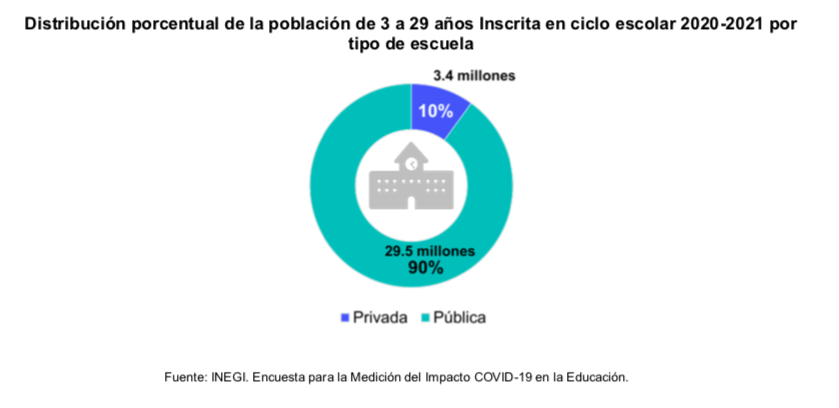 Para el siguiente ciclo escolar 2022-2023, los alumnos tendrán 190 días efectivos de actividades docentes (según el nuevo calendario escolar publicado por la SEP). En promedio, pasarán entre 6 a 8 horas diarias en la escuela. Durante el periodo de tiempo que transcurren en el interior del centro educativo y realizando actividades escolares, es importante que el Estado se asegure de que estén protegidos en caso de accidentes.Las últimas cifras oficiales emitidas por el Consejo Nacional de Población (CONAPO), revelaron que el número de accidentes escolares en México ha aumentado, convirtiéndose en la tercera causa de hospitalizaciones en los menores. En efecto, se estima que en cada ciclo escolar alrededor de 30 mil alumnos sufren de alguna lesión, lo que equivale a 125 incidentes diarios dentro de las escuelas.3Los accidentes mas frecuentes que sufren dentro de los establecimientos educativos son raspones, moretones, sangrado de nariz, esguinces, luxaciones, fracturas de hueso y traumatismo en la cabeza. A ello hay que agregar los riesgos de accidentes o lesiones que pueden ocurrir en el trayecto a ellos y en actividades oficiales realizadas fuera de dichos centros.Conforme a la Ley General de Salud, las instituciones educativas no están obligadas a contar con los protocolos de actuación que sean necesarios para la protección a sus alumnos y para la atención de accidentes. En este sentido, el seguro se convierte en el instrumento perfecto para amparar a las y los estudiantes. Los accidentes pueden ocasionar importantes consecuencias físicas como discapacidades y en algunos casos hasta la muerte. También afectan de forma importante la economía familiar, ya que ponen en riesgo los ahorros y hasta el patrimonio si se considera que estos accidentes generalmente solicitan la atención en centros hospitalarios de urgencia, y por este concepto alcanzan cifras monetarias muy elevadas.Si bien muchos menores pueden gozar de la protección de la seguridad social a través de los sistemas a los que están afiliados sus padres o tutores, es importante considerar que la informalidad laboral alcanza al 55.6% de la población ocupada en el país (Inegi, junio 2022). Es decir, 31.8 millones de trabajadoras y trabajadores no cuentan con una protección que les garantice a sus hijos el acceso a las instituciones de salud. Países como Chile han puesto en marcha intervenciones que efectivas en torno a prestaciones de servicios de salud en las escuelas. Ante ello, resulta importante que se analice y proyecte el presupuesto necesario para garantizar a los escolares la atención oportuna, eficaz y pertinente ante un accidente, considerando para ello la aplicación de un seguro escolar gratuito que proteja a a las víctimas de accidentes estudiantiles ocurridos en cualquier establecimiento escolar del país, en el trayecto a ellos o en la realización de su práctica educacional. Por lo anteriormente expuesto y fundado, se presenta ante esta Soberanía, el siguiente:PUNTO DE ACUERDOÚNICO.- SE EXHORTA RESPETUOSAMENTE AL GOBIERNO FEDERAL PARA QUE, POR CONDUCTO DE LA SECRETARÍA DE EDUCACIÓN PÚBLICA, INTEGRE RECURSO EN EL PRÓXIMO PRESUPUESTO DE EGRESOS DE LA FEDERACIÓN  PARA LA IMPLEMENTACIÓN DE UN SEGURO ESCOLAR GRATUITO DE GASTOS MÉDICOS CONTRA ACCIDENTES PARA NIÑAS, NIÑOS, ADOLESCENTES Y JÓVENES DE LAS ESCUELAS PÚBLICAS Y PRIVADAS DEL PAÍS.A T E N T A M E N T ESaltillo, Coahuila de Zaragoza;  12 de julio de 2022DIP.  MARTHA LOERA ARÁMBULADEL GRUPO PARLAMENTARIO “MIGUEL RAMOS ARIZPE”, DEL PARTIDO REVOLUCIONARIO INSTITUCIONAL.CONJUNTAMENTE CON LAS DEMAS DIPUTADAS Y LOS DIPUTADOS INTEGRANTES DELGRUPO PARLAMENTARIO “MIGUEL RAMOS ARIZPE”, DEL PARTIDO REVOLUCIONARIO INSTITUCIONAL.PROPOSICIÓN CON PUNTO DE ACUERDO QUE PRESENTA EL DIPUTADO FRANCISCO JAVIER CORTEZ GÓMEZ, EN CONJUNTO CON LAS DIPUTADAS INTEGRANTES DEL GRUPO PARLAMENTARIO “MOVIMIENTO REGENERACIÓN NACIONAL”, DEL PARTIDO morena, DE ESTA LXII LEGISLATURA DEL CONGRESO DEL ESTADO DE COAHUILA DE ZARAGOZA, CON OBJETO DE QUE, ANTE LA SEVERA SEQUÍA QUE AZOTA A NUESTRA ENTIDAD, EL GOBERNADOR MIGUEL ÁNGEL RIQUELME SUSPENDA LA AUTORIZACIÓN DE NUEVOS PROYECTOS DE EXPANSIÓN DE LA EMPRESA CERVECERA CONSTELLATION BRANDS, ASÍ MISMO, QUE LAS COMISIONES NACIONAL Y ESTATAL DE LOS DERECHOS HUMANOS INTERVENGAN EN HACER QUE SE PRIVILEGIE EN COAHUILA EL DERECHO HUMANO AL AGUA Y SANEAMIENTO, DADO EL CRECIENTE DESABASTO DE AGUA POTABLE QUE SE ENFRENTA EN LA REGIÓN DE LOS CINCO MANANTIALES DE LA ENTIDAD, A RAÍZ DE LA SOBREEXPLOTACIÓN DE LOS MANTOS FREÁTICOS DE LA ZONA POR PARTE DE DICHA COMPAÑÍA.H. DIPUTACIÓN PERMANENTE El suscrito, Diputado Francisco Javier Cortez Gómez, del Grupo Parlamentario “Movimiento Regeneración Nacional” del partido morena, de la LXII Legislatura, con fundamento en lo dispuesto por los artículos 21 fracción VI, 179, 180, 181, 182 y demás relativos de la Ley Orgánica del Congreso del Estado Independiente, Libre y Soberano de Coahuila de Zaragoza, así como por los artículos 16 fracción IV, y 45 fracción IV, V y VI del respectivo Reglamento Interior y de Prácticas Parlamentarias, me permito poner a consideración de esta Honorable Diputación Permanente la presente proposición con punto de acuerdo que, por su naturaleza, solicito atentamente que sea tramitada con carácter de urgente y obvia resolución, en función de la siguiente:EXPOSICIÓN DE MOTIVOSPara contextualizar el presente planteamiento, me permito presentar una breve reseña de lo que terminó por convertirse en una verdadera injusticia social que Enrique Peña Nieto y el Moreirato disfrazaron de desarrollo y bienestar.Me refiero a la desgracia que ha significado para los coahuilenses la instalación, en 2010, de una planta cervecera de Grupo Modelo, en el municipio de Nava, la que luego pasaría a manos extranjeras.Situada sobre la carretera 57, en las inmediaciones de Piedras Negras, en 2013 la compañía estadounidense Constellation Brands compró dicha empresa, para enseguida fijar una producción de 10 millones de hectolitros por año, volumen que, en su totalidad, es exportado a Estados Unidos. La firma trasnacional anunciaría luego un aumento de 150% en sus volúmenes de producción.Dos años después, el 16 de julio de 2015, el exsecretario de Economía, Ildefonso Guajardo, en un evento oficial organizado en la extinta Residencia Oficial de Los Pinos, dio a conocer una inversión de 2 mil 275 millones de dólares en la ampliación de sus plantas cervecera y embotelladora.En esa ocasión, el entonces gobernador Rubén Ignacio Moreira Valdés le diría en un discurso al secretario: “El anuncio que usted dará en un momento sobre la inversión de la gran empresa Constellation Brands va a representar, sin duda, una de las mejores noticias en materia económica de los últimos tiempos”.Presente en el recinto, el propio expresidente Enrique Peña Nieto contribuyó a dar el tiro de gracia al bienestar de la población norteña del Estado, al “felicitar ampliamente --declaró-- a Constellation Brands, por la decisión de ampliar su inversión de modernizar y crecer la planta que tiene en Coahuila”.Apenas transcurrido un año después del espectacular anuncio, quien fuera alcalde de Zaragoza, Leoncio Martínez, denunció que, desde entonces, los mantos acuíferos de ese y otros municipios de la región se están agotando.De acuerdo con testimonios del edil, los gobiernos estatal y federal privilegian los intereses de dicha empresa internacional por sobre los derechos de la población, al permitirle obtener del subsuelo fantásticos volúmenes de agua para producir cerveza.En dicho evento, donde también se dio a conocer que se duplicaría la producción de la etílica bebida, el presidente municipal abordó personalmente al expresidente Peña Nieto para expresarle, en presencia del propio Rubén Moreira, la injusticia que se estaba cometiendo con los núcleos poblacionales ubicados en torno a la cervecera, pues el aumento en la producción implicaba elevar en más de 100 por ciento la extracción de agua.La única respuesta recibida fue que en fechas posteriores el gobierno del Estado se abocaría a reparar la vieja red de distribución de agua de Zaragoza, Coahuila, donde residen alrededor de 17 mil personas. Sin embargo, eso no significa solución alguna a los graves efectos causados por el excesivo aprovechamiento de los mantos acuíferos profundos de esa región.“¡Cómo se va a dar permiso para poner cerveceras en el norte, pero además permisos para que la cerveza que se produzca se exporte! O sea, que exportemos agua del norte, de donde no hay agua”, recriminó en mayo pasado el presidente Andrés Manuel López Obrador.De acuerdo con el Monitor de Sequía de la Conagua, el 29.7% del territorio de Coahuila se encuentra con sequía extrema, lo que convierte al Estado en el más afectado del país con estas condiciones climáticas, a grado tal que han desaparecido prácticamente varios afluentes naturales, como es el caso del Río Escondido y buena parte del Río San Rodrigo y San Antonio, en Zaragoza.La sequía ha sido tan intensa que la ganadería de Coahuila ha resentido la pérdida de una tercera parte de los semovientes, tanto en el norte, como en los Cinco Manantiales, además de las Regiones Centro y Carbonífera del Estado, según informó del presidente de la Asociación Ganadera de Castaños, René Martínez, quien también reportó una inusual caída en la producción y el malbaratamiento de las reses, afectadas por la ausencia de agua.A pesar de tales calamidades, Constellation Brands no deja de sobreexplotar una de las dos fuentes que se aprovechan en la zona donde se ubican sus instalaciones. Se trata de un manto freático ubicado a 500 metros de profundidad, de cuyos cinco pozos la compañía saca mil 600 litros por segundo, que equivale, por ejemplo, al 80% del agua que se suministra a Saltillo.Existe otro cuerpo de agua superficial (situado a 30 o 50 metros de la superficie), que consta de 18 pozos, de donde la población obtiene escasos 100 litros por segundo. El problema es que las reservas superficiales se alimentan de los mantos profundos, de los cuales el líquido ya casi no aflora.De ahí que, en su momento, el alcalde Martínez Sánchez haya enviado una carta a Rubén Moreira, en la que le trasmite un escueto, pero muy inquietante mensaje, el cual sigue vigente: “No tenemos agua para consumo humano”.En efecto, la escasez se ha acentuado al registrar nuestra Entidad su peor sequía en 10 años. Así pues, mientras Constellation Brands reporta una ganancia de 2 mil millones de dólares en el primer trimestre de 2022, según The Mooney Fool, lo que significa un aumento de 11% en ventas, nuestro Estado es clasificado con “sequía extrema”, principalmente en los municipios de Acuña, Allende, Piedras Negras, Jiménez, Morelos, Nava, Villa Unión y Zaragoza. Esto ha llevado a pensar en la posibilidad de traer agua del río Pánuco, pues nuestras presas también se encuentran en niveles extremadamente críticos.Con una adjudicación de 20 millones de metros cúbicos, la cervecera de Nava figura en el noveno lugar de entre las 50 mayores concesiones de aguas subterráneas para uso industrial, inscritas del Registro Público de Derechos de Agua (REPDA) de Conagua.Compartimos la inquietud expresada por la alcaldesa de Zaragoza, Laura Galindo, en cuanto a no perder la fe de que “pronto Zaragoza tendrá un buen abastecimiento de agua para todos los ciudadanos”, pero para ello habrá que tomar cartas en el asunto: a problemas extremos, medidas extremas, antes de que la crisis del agua se convierta en tragedia colectiva.El gusto de los estadounidenses por la cerveza está dejando sin agua los pozos mexicanos, ha denunciado el diario británico The Guardian, así que, cuando vemos que el agua se nos está agotando, ¿a quién le importa que Coahuila sea o no la capital mundial de la cerveza?Nuestra solicitud consiste básicamente en que se realice un acto de elemental justicia: simplemente, que se restituya el goce de un derecho vulnerado por una empresa extranjera, un exgobernador y un expresidente, toda vez que el artículo 4º de la Constitución federal, establece claramente que: Toda persona tiene derecho al acceso, disposición y saneamiento de agua para consumo personal y doméstico en forma suficiente, salubre, aceptable y asequible. El Estado garantizará este derecho y la ley definirá las bases, apoyos y modalidades para el acceso y uso equitativo y sustentable de los recursos hídricos, estableciendo la participación de la Federación, las entidades federativas y los municipios, así como la participación de la ciudadanía para la consecución de dichos fines.En virtud de lo anteriormente expuesto y fundado, solicito de manera respetuosa a esta H. Diputación Permanente que se sirva tramitar, con carácter de urgente y obvia resolución, el siguiente:PUNTO DE ACUERDOPRIMERO. – Ante la extrema sequía que azota a Coahuila, este Poder Legislativo gira atento exhorto al gobernador Miguel Ángel Riquelme Solís, a fin de que, en el uso de sus facultades y atribuciones, contempladas en los artículos 84 fracciones II y III y 85 tercer párrafo, y demás relativos de la Constitución Política local, suspenda las autorizaciones relacionadas con la ejecución de nuevos proyectos de crecimiento de la firma cervecera Constellation Brands, consumidora a gran escala del agua de los sobreexplotados mantos freáticos de la Región de los Cinco Manantiales del Estado, cuyos habitantes enfrentan, por tal causa, un severo desabasto de agua.SEGUNDO. – Este Congreso del Estado de Coahuila de Zaragoza envía una respetuosa solicitud a la Comisión Nacional de los Derechos Humanos (CNDH) y a la Comisión Estatal de los Derechos humanos del Estado de Coahuila (CDHEC), en el sentido de que, en apego a los dispuesto por la Constitución Federal en materia del derecho humano al agua y saneamiento, proceda a lo conducente para hacer que se privilegie en nuestra Entidad el suministro del recurso hídrico a la sociedad civil, respecto de los intereses particulares de la empresa cervecera Constellation Brands, asentada en Nava, Coahuila, en virtud de su descomunal consumo de agua que, en medio de una extrema sequía, ha provocado el creciente desabasto de la misma a los habitantes de esa zona.Saltillo, Coahuila de Zaragoza, a 12 de julio de 2022.Atentamente:DIP. FRANCISCO JAVIER CORTEZ GÓMEZEn conjunto con las Diputadas integrantes del Grupo Parlamentario “Movimiento Regeneración Nacional”del partido morena:DIP. LAURA FRANCISCA AGUILAR TABARESDIP. LIZBETH OGAZÓN NAVAY DIP. TERESA DE JESÚS MERAZ GARCÍAH.  DIPUTACION PERMANENTE DEL CONGRESO DEL ESTADO DE COAHUILA DE ZARAGOZA.PRESENTE. – Proposición con Punto de Acuerdo que presenta la Diputada Luz Natalia Virgil Orona, conjuntamente con la diputada Mayra Lucila Valdés González del Grupo Parlamentario “Carlos Alberto Páez Falcón”, del Partido Acción Nacional, con objeto de que esta H.  Diputación Permanente solicite al Servicio de Administración Tributaria, SAT y, a la Secretaría de Finanzas del Estado que, en el ámbito de sus respectivas atribuciones, informen a este Poder Legislativo el estatus fiscal y comercial actual que mantienen las 13 empresas fantasma denunciadas en 2016; lo anterior con base en la siguiente: Exposición de MotivosComo parte del Informe de Resultados de la Cuenta Pública 2016, la Auditoría Superior del Estado publicó un documento denominado:“Cumplimiento de los Puntos de Acuerdo turnados a la Auditoría Superior del Estado, por la Comisión de Auditoría Gubernamental y Cuenta Pública del H. Congreso del Estado de Coahuila”.Para no sobre abundar en el tema, el documento a que hacemos alusión consta en el sitio de la ASE, y es de acceso público, el mismo se refiere a las proposiciones con puntos de acuerdo que en su momento presentó el grupo parlamentario del PAN de la LX Legislatura, relativo a las llamadas Empresas Fantasma. Enseguida reproducimos de manera íntegra una parte de dicho documento, el cual no leeremos para resumir la lectura de la presente: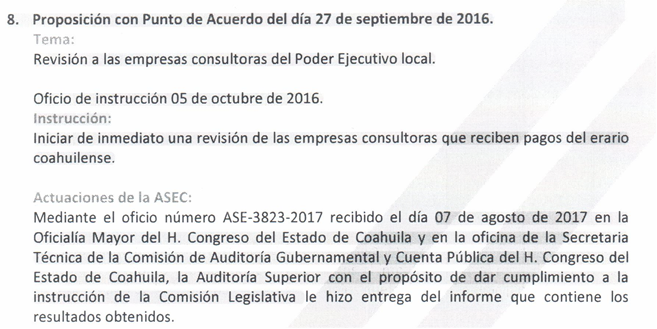 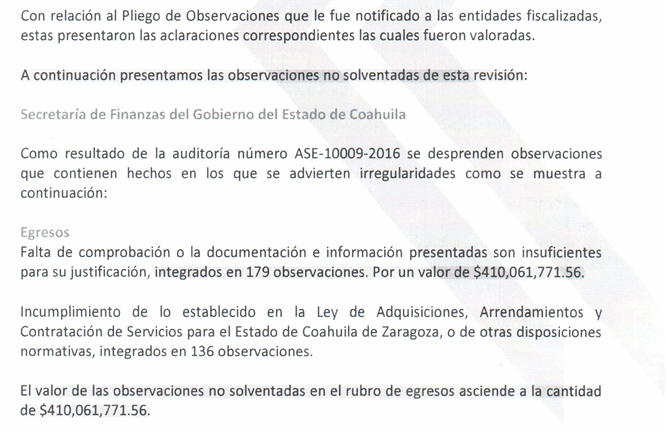 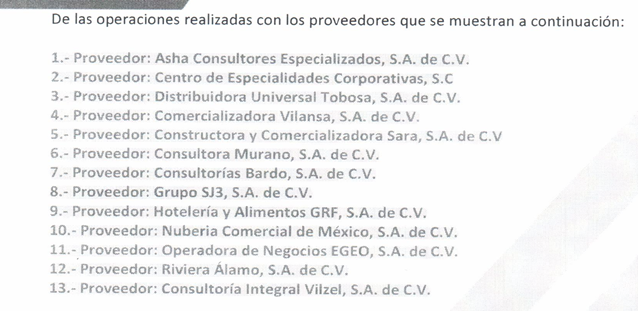 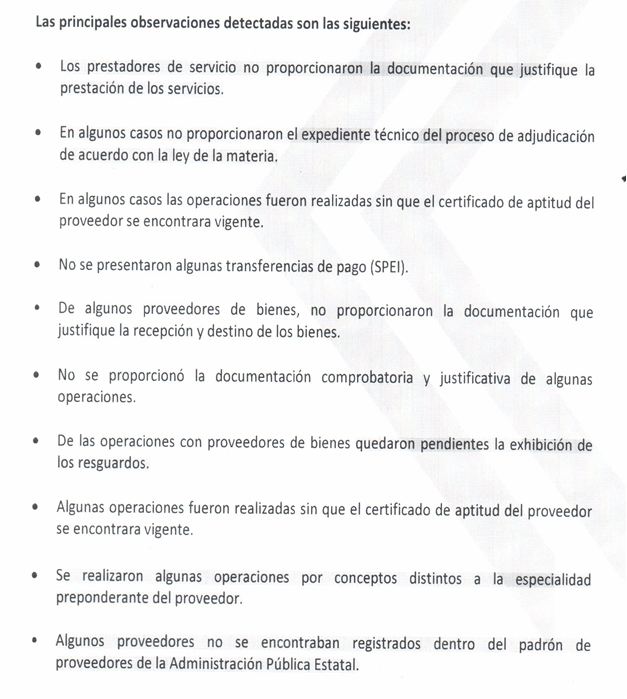 Como se aprecia, en el documento consta la lista de las 13 empresas irregulares. Además de las observaciones principales de la ASE, sabemos también que el órgano de fiscalización presentó las denuncias correspondientes; las cuales, como tantas otras relacionadas con actos de corrupción, están congeladas en la Fiscalía Especializada en Delitos por Hechos de Corrupción de la Fiscalía General del Estado. Año 2016, hoy estamos en 2022, y el tema no se resuelve, ni se informa ni nada. ¡Nada nuevo, lamentablemente para los coahuilenses!Sin embargo, en todo este entramado de corrupción impera una duda muy grande, que a su vez genera otras dudas que deben ser aclaradas, y es muy simple hacerlo para el Servicio de Administración Tributaria, como para la Secretaría de Finanzas; y es la siguiente: ¿Qué hicieron con las 13 empresas? ¿Aún existen? ¿Les cancelaron sus registros y actividades?  ¿Siguen vigentes en el SAT?Esta información es y debe ser de dominio público, no cae en la categoría de reservada o confidencial, es simplemente información de tipo administrativo y fiscal, y todo tenemos derecho a conocerla.Por las razones expuestas, presentamos a esta soberanía la siguiente: Proposición con Puntos de AcuerdoÚNICO. - Esta H. Diputación Permanente solicita al Servicio de Administración Tributaria, SAT y, a la Secretaría de Finanzas del Estado que, en el ámbito de sus respectivas atribuciones, informen a este Poder Legislativo el estatus fiscal y comercial actual que mantienen las 13 empresas fantasma denunciadas en 2016. Fundamos esta petición en los artículos 21, Fracción VI, 179, 180 y 182 de La Ley Orgánica del Congreso del Estado de Coahuila de Zaragoza. ATENTAMENTE“Por una patria ordenada y generosa y una vida mejor y más digna para todos”. Grupo Parlamentario “Carlos Alberto Páez Falcón” del Partido Acción Nacional. Saltillo, Coahuila de Zaragoza, 12 de julio de 2022____________________DIP. LUZ NATALIA VIRGIL ORONA____________________DIP. MAYRA LUCILA VALDÉS GONZÁLEZPROPOSICIÓN CON PUNTO DE ACUERDO QUE PRESENTA LA DIPUTADA EDNA ILEANA DÁVALOS ELIZONDO EN CONJUNTO CON LAS DIPUTADAS Y LOS DIPUTADOS INTEGRANTES DEL GRUPO PARLAMENTARIO “MIGUEL RAMOS ARIZPE” DEL PARTIDO REVOLUCIONARIO INSTITUCIONAL, CON OBJETO DE EXHORTAR RESPETUOSAMENTE A LA MAESTRA RAQUEL BUENROSTRO SÁNCHEZ, JEFA DEL SERVICIO DE ADMINISTRACIÓN TRIBUTARIA, PARA QUE SE EJECUTEN LAS ACCIONES NECESARIAS EN DICHO ORGANISMO, TOMANDO EN CUENTA LAS RECOMENDACIONES REALIZADAS POR EL INSTITUTO MEXICANO DE CONTADORES PÚBLICOS, CON EL PROPÓSITO DE AUMENTAR LA CAPACIDAD DE ATENCIÓN A USUARIOS QUE BUSCAN REALIZAR TRÁMITES QUE ÚNICAMENTE SE PUEDEN CONCRETAR DE FORMA PRESENCIAL.DIPUTACIÓN PERMANENTE DEL CONGRESO DEL ESTADO DE COAHUILA DE ZARAGOZA.PRESENTE. -La suscrita Diputada Edna Ileana Dávalos Elizondo, conjuntamente con las demás Diputadas y Diputados integrantes del Grupo Parlamentario “Miguel Ramos Arizpe”, del Partido Revolucionario Institucional, con fundamento en lo dispuesto por los artículos 21 fracción VI, 179, 180, 181, 182 y demás relativos de la Ley Orgánica del Congreso del Estado de Coahuila de Zaragoza, así como los artículos 16 fracción IV, 47 fracción IV, V y VI del Reglamento Interior de Prácticas Parlamentarias del Congreso del Estado Libre e Independiente de Coahuila de Zaragoza, nos permitimos presentar ante esta Soberanía, la presente proposición con punto de acuerdo, con base a las siguientes:CONSIDERACIONESLa Organización para la Cooperación y el Desarrollo Económico expone que en México un título de educación superior mejora los resultados en el mercado laboral en comparación con niveles educativos más bajos: los egresados de educación participan más en el mercado de trabajo, disfrutan de mejores resultados en materia de empleo y reciben unos salarios considerablemente superiores. A pesar de los importantes avances en la matriculación de estudiantes, así como los esfuerzos por proveerles de apoyos para que no deserten en su educación, la pandemia y la desigualdad estructural han provocado que se mantenga alta la tasa de abandono de estudios y organismos internacionales prevén que en la actualidad solo el 56,3% de los mexicanos terminen este nivel de estudios.Sumado a tales retos para que la comunidad estudiantil universitaria complete su educación superior de manera satisfactoria, se suma un problema que en los últimos meses ha sido expresado por muchos recién graduados que, a pesar de haber concluido sus materias, así como realizar los trámites para su titulación, no pueden tramitar su cédula profesional por una situación que se encuentra fuera de sus manos y que se ha convertido en un martirio.En fechas recientes, los estudiantes que culminan su formación profesional han perdido oportunidades laborales y académicas importantes derivado de la crisis de citas en el SAT, misma que desde el año pasado ha provocado molestia entre las personas que requieren realizar un trámite presencial, como en el caso de la firma electrónica o e-firma.La e. Firma es un archivo digital con el cual te identificas al momento de firmar de manera electrónica un documento o expedir un comprobante fiscal. Es obligatoria tanto para trámites fiscales, así como para trámites no fiscales, por ejemplo, sacar la cédula profesional o para los socios de una empresa. Hace unas semanas, se aprobó por mayoría de los integrantes del Congreso de Coahuila, un punto de acuerdo presentado por la suscrita Diputada Edna Dávalos Elizondo, en conjunto con quienes integran el Grupo Parlamentario del PRI, a través del cual se hizo un exhorto al Servicio de Administración Tributaria (SAT), a fin de que esa dependencia realice las acciones necesarias para solucionar la crisis de citas para la realización de diversos trámites en esas oficinas, tomando en cuenta para ello las recomendaciones hechas por el Instituto Mexicano de Contadores Públicos.A pesar de dichos llamados, sigue la problemática afectando a un número considerable de estudiantes que, desafortunadamente después de haber culminado sus estudios, con todo el esfuerzo y sacrificio que eso representa, están perdiendo oportunidades laborales y académicas por culpa del SAT.Tal es el caso de Carolina, quien a pesar de obtener una beca para cursar su maestría y pedir un permiso para entregar la documentación de forma extemporánea, tendrá que abandonar sus estudios de posgrado debido a que no ha conseguido una cita para tramitar su e. Firma y poder conseguir su cédula, lo que le impide entregar los documentos de forma íntegra a la universidad. Carolina, al igual que miles de personas que buscan una cita, han ingresado a la fila virtual del SAT, mecanismo establecido en diciembre que permite a los usuarios que deseen una cita la puedan obtener de forma automática, sin embargo, han tenido que esperar hasta seis meses para obtener una respuesta del sistema.La otra opción, es pagar a los “coyotes” una cifra que va desde los 300 a los 15 mil pesos, dependiendo del trámite, para que te den un lugar en la fila en una fecha más próxima de la que te otorgaría la fila virtual, sumado a que muchos grupos como el de las personas adultas mayores o de escasos recursos, no conocen ni tienen los recursos para tomar un lugar en la fila virtual. De manera que el presente punto de acuerdo tiene por objeto solicitar a la maestra Raquel Buenrostro Sánchez, jefa del Servicio de Administración Tributaria, tome las medidas necesarias, como las propuestas por el Instituto Mexicano de Contadores Públicos, para aumentar la capacidad de atención a usuarios del SAT que buscan realizar trámites que únicamente se pueden concretar de forma presencial, como el caso de la e. Firma.Testimonios de universitarios como Carolina, así como de otros usuarios del SAT abundan cada vez más, por lo que es necesario que se tomen las medidas necesarias para que la ciudadanía vea al SAT como un aliado y no como un impedimento para realizar sus trámites. La comunidad universitaria que están o acaban de egresar solicita apoyo de las autoridades, para no entorpecer sus planes y su desarrollo personal, al perder oportunidades laborales y académicas. Por las razones antes expuestas, se presenta ante esta Diputación Permanente, solicitando que sea tramitado como de urgente y obvia resolución el siguiente:PUNTO DE ACUERDOÚNICO. – SE EXHORTA A LA MAESTRA RAQUEL BUENROSTRO SÁNCHEZ, JEFA DEL SERVICIO DE ADMINISTRACIÓN TRIBUTARIA, PARA QUE SE EJECUTEN LAS ACCIONES NECESARIAS EN DICHO ORGANISMO, TOMANDO EN CUENTA LAS RECOMENDACIONES REALIZADAS POR EL INSTITUTO MEXICANO DE CONTADORES PÚBLICOS, CON EL OBJETO DE AUMENTAR LA CAPACIDAD DE ATENCIÓN A USUARIOS QUE BUSCAN REALIZAR TRÁMITES QUE ÚNICAMENTE SE PUEDEN CONCRETAR DE FORMA PRESENCIAL.A T E N T A M E N T ESaltillo, Coahuila, a 12 julio de 2022.DIP. EDNA ILEANA DÁVALOS ELIZONDODEL GRUPO PARLAMENTARIO “MIGUEL RAMOS ARIZPE”DEL PARTIDO REVOLUCIONARIO INSTITUCIONAL.CONJUNTAMENTE CON LAS DEMÁS DIPUTADAS Y DIPUTADOS INTEGRANTES DEL GRUPO PARLAMENTARIIO “MIGUEL RAMOS ARIZPE” DEL PARTIDO REVOLUCIONARIO INSTITUCIONAL.PROPOSICIÓN CON PUNTO DE ACUERDO QUE PRESENTA LA DIPUTADA TERESA DE JESÚS MERAZ GARCIA CONJUNTAMENTE CON LAS DIPUTADAS Y EL DIPUTADO INTEGRANTES DEL GRUPO PARLAMENTARIO movimiento de regeneración nacional DEL PARTIDO morena, PARA QUE SE ENVÍE EXHORTO A LAS JURIDICCIONES SANITARIAS A INTENSIFICAR OPERATIVOS PARA QUE VENDERORES DE AGUAS SE SUGENTEN AL REGLAMENTO SANITARIO.H. DIPUTACION PERMANENTE DEL CONGRESODEL ESTADO DE COAHUILA DE ZARAGOZA P R E S E N T E.- La suscrita Diputada Teresa de Jesús Meraz García, conjuntamente con las demás Diputadas y el Diputado integrantes del Grupo Parlamentario movimiento de regeneración nacional, del Partido morena, con fundamento en lo dispuesto por los artículos 21 fracción VI, 179, 180, 181, 182 y demás relativos de la Ley Orgánica del Congreso del Estado Independiente, Libre y Soberano de Coahuila de Zaragoza, nos permitimos presentar ante esta H. Diputación Permanente del Congreso del Estado, la presente Proposición con Punto de Acuerdo, solicitando que la misma sea considerada de urgente y obvia resolución en base a las siguientes: C O N S I D E R A C I O N E SEs posible que en alguna ocasión hemos escuchado hablar sobre la canícula, veranillo o sequía, un fenómeno climático que cada año llega a México y que se caracteriza por la disminución de lluvias, además de ser el periodo más caluroso del año.Con las altas temperaturas aumenta el riesgo de contraer enfermedades por el consumo de aguas frescas, toda vez que las personas que manipulan alimentos pueden si no toman las debidas precauciones convertirse en una de las principales fuentes de contaminación.El deterioro y contaminación de los alimentos y bebidas preparadas son provocados principalmente por bacterias, organismos microscópicos capaces de producir toxinas y causar enfermedades en las personas que los consumen.En consideración a lo anterior, destaca la importancia de prevenir la contaminación de los alimentos mediante la aplicación de las buenas prácticas de higiene y sanidad, que son una serie de actividades y procedimientos que permiten prevenir los riesgos de contaminación, así como eliminar las bacterias capaces de producir enfermedades.Los expendedores de aguas ambulantes deben sujetarse a lo dispuesto tanto en la Ley General de Salud, Reglamento Sanitario así como por la NOM 251 SSA1- 2009 que hace alusión a “Prácticas de higiene para el proceso de alimentos, bebidas o suplementos alimenticios”.Por su parte, las jurisdicciones sanitarias deben específicamente realizar constantemente verificaciones y toma de muestras, a los distribuidores de este tipo de bebidas.El consumo de alimentos descompuestos puede provocar enfermedades gastrointestinales, tales como diarrea, colitis, gastritis, reflujo, agruras y otros malestares.Ante el aumento de este tipo de enfermedades, es necesario intensificar las revisiones por parte de las juntas sanitarias para garantizar la salud de la población que trata de refrescarse ante la ola de calor que se vive en territorio coahuilense.Por lo anteriormente expuesto y con fundamento en lo dispuesto por los artículos 21 fracción VI, 179, 180, 181, 182 y demás relativos de la Ley Orgánica del Congreso del Estado Independiente, Libre y Soberano de Coahuila de Zaragoza, se presenta ante esta H. Diputación Permanente, solicitando que sea tramitado como de urgente y obvia resolución el siguiente:PUNTO DE ACUERDOÚNICO. SE ENVÍE ATENTO EXHORTO A LAS JURIDICCIONES SANITARIAS PARA QUE INTENSIFIQUEN SUS OPERATIVOS, CON EL FIN DE QUE LOS VENDERORES DE AGUAS SE SUGENTEN A LOS REGLAMENTOS SANITARIOS, ELLO CON LA INTENSIÓN DE CUIDAR EN TODO MOMENTO LA SALUD DE LA POBLACIÓN EN ESTA TEMPORADA DE CALOR.A T E N T A M E N T ESaltillo, Coahuila de Zaragoza, Julio 12 del 2022Grupo Parlamentario de morena Dip. Teresa De Jesús Meraz GarcíaDip. Lizbeth Ogazón NavaDip. Laura Francisca Aguilar TabaresDip. Francisco Javier Cortez GómezPROPOSICIÓN CON PUNTO DE ACUERDO QUE PRESENTA EL DIPUTADO ÁLVARO MOREIRA VALDÉS, CONJUNTAMENTE CON LAS DIPUTADAS Y LOS DIPUTADOS DEL GRUPO PARLAMENTARIO "MIGUEL RAMOS ARIZPE", DEL PARTIDO REVOLUCIONARIO INSTITUCIONAL, CON EL OBJETO DE EXHORTAR RESPETUOSAMENTE A LOS 38 AYUNTAMIENTOS DEL ESTADO A QUE EMITAN O ADECUEN SUS REGLAMENTOS CONFORME A LO ESTABLECIDO EN LA LEY DE PROTECCIÓN Y TRATO DIGNO A LOS ANIMALES PARA EL ESTADO DE COAHUILA DE ZARAGOZA, DESPLEGANDO AL EFECTO PROGRAMAS DE CAPACITACIÓN DIRIGIDOS A LOS ELEMENTOS DE SEGURIDAD PÚBLICA MUNICIPALES, QUE LES PERMITAN RESPONDER DE FORMA ADECUADA A LAS DENUNCIAS Y REPORTES DE VIOLENCIA, MALTRATO O CRUELDAD EN CONTRA DE LOS ANIMALES.DIPUTACIÓN PERMANENTE DEL CONGRESO DEL ESTADO DE COAHUILA DE ZARAGOZA.P R E S E N T E.-El suscrito Diputado Álvaro Moreira Valdés, conjuntamente con las Diputadas y Diputados integrantes del Grupo Parlamentario “Miguel Ramos Arizpe”, del Partido Revolucionario Institucional, con fundamento en lo dispuesto por los artículos 21 fracción VI, 179, 180, 181, 182 y demás relativos de la Ley Orgánica del Congreso del Estado Independiente, Libre y Soberano de Coahuila de Zaragoza, así como los artículos 16 fracción IV, 47 fracción IV, V y VI del Reglamento Interior y de Prácticas Parlamentarias del Congreso del Estado Libre e Independiente de Coahuila de Zaragoza, nos permitimos presentar a esta Soberanía la presente Proposición con Punto de Acuerdo, en base a las siguientes:CONSIDERACIONESEl bienestar animal forma parte de la preocupación de una sociedad más civilizada.A lo largo del tiempo ha cambiado la forma y conducta de la población hacia los animales: de ser objetos utilitarios y/o decorativos, a reconocerse como seres merecedores de tutela y protección. En consonancia con ello, a nivel internacional se ha ido empujando una agenda por parte de asociaciones y organizaciones civiles, que busca permear en los marcos legales locales a fin de consagrar sus derechos elementales, como es el respeto a su vida; a la atención y cuidados; a la libertad, entre otros. Estos esfuerzos llegan a su máxima a través de dos instrumentos: la Declaración Universal de los Derechos de los Animales, proclamada el 15 de octubre de 1978 por la Liga Internacional de los Derechos del Animal, y la Declaración Universal sobre Bienestar Animal (DUBA), concebida por la Sociedad Mundial para la Protección Animal y apoyada por la Organización Mundial de Sanidad Animal en el 2007. A pesar del impulso de un sector organizado de la sociedad civil, ambos instrumentos no han sido adoptados en el entorno global. Sin embargo, no puede negarse que ha existido un importante avance en los mecanismos legales para su salvaguarda.En el caso de México, se han cumplido grandes acciones para promover su bienestar y erradicar el maltrato, como lo es la prohibición del uso de animales en espectáculos o la reciente prohibición de su empleo para pruebas cosméticas. Estos han sido, sin duda, pasos históricos para defender los derechos de estos seres vivos. A nivel local Coahuila también ha destacado en acciones enfocadas en proteger su vida digna e integridad. Como ejemplo podemos señalar a la Policía Ambiental de Saltillo, primera corporación de su tipo de todos los municipios del país y que es ya un referente estatal, nacional e internacional. De igual forma, la penalización de la violencia contra los animales es una tendencia adoptada por nuestro estado, creando en consecuencia la Fiscalía Especializada en Investigación de Delitos contra la Vida, Integridad y Dignidad de los Animales. La sociedad civil también hace su aportación, pues cada vez más negocios y comercios se declaran pet friendly.Desafortunadamente, es también innegable que aún persisten conductas de violencia y crueldad hacia estos seres. De acuerdo con datos del INEGI, México ocupa el tercer lugar en maltrato hacia los animales a nivel mundial y el primero en Latinoamérica, estimando que 7 de cada 10 animales lo sufren. Lo anterior se confirma si se revisan las siguientes cifras entregadas por organizaciones civiles:De acuerdo con el Instituto Nacional de Estadística y Geografía (INEGI) existen 13.3 millones de perros en situación de calle en todo México, con lo que nuestro país se sitúa en el primer lugar a nivel Latinoamérica. Esta institución estima que la cantidad de perros que habitan en el país es de 19 millones de ejemplares, por lo que México es la nación con más canes en toda Latinoamérica; sin embargo, solo 3 de cada 10 tienen un hogar. Asimismo, del universo de mascotas que viven en los hogares mexicanos, el 42% de los dueños los lleva de forma regular al veterinario y el 33% jamás las ha llevado;Se calcula que cada año mueren en el país cerca de 60 mil animales a causa de violencia y maltrato ejercido contra ellos mediante golpes, abandono, mala alimentación, descuido u otras situaciones.Estos actos no están lejos de Coahuila. En forma reciente podemos señalar el caso reportado por vecinos, con el apoyo de activistas de una asociación civil, que denuncian hechos de violencia extrema y muerte de un perro en una colonia de esta capital. Gracias a la rápida acción de la sociedad y a la efectiva reacción de la policía y la Fiscalía General del Estado, el presunto agresor ha sido detenido y vinculado a proceso.Esta respuesta es muestra de que Coahuila avanza seriamente en la investigación y persecución de estos delitos. Sin embargo, es importante que todos los sectores que tienen atribuciones en esta materia se involucren de forma activa. En ese sentido, la Ley de Protección y Trato Digno a los Animales para el Estado de Coahuila de Zaragoza dispone a cargo de las direcciones de seguridad pública municipal el deber de colaborar en las brigadas de vigilancia animal.En atención a ello, las diputadas y los diputados del Partido Revolucionario Institucional queremos hacer un atento y respetuoso llamado a los 38 ayuntamientos, a fin de que lleven a cabo un proceso de armonización de sus reglamentos conforme a los establecido en la mencionada ley y que, al mismo tiempo, desplieguen acciones de capacitación a sus elementos para atender y responder de forma efectiva las necesidades de protección y rescate de animales en situación de riesgo o maltrato.Por todo lo anterior, las diputadas y los diputados del Partido Revolucionario Institucional nos permitimos presentar ante esta Soberanía, el siguiente:PUNTO DE ACUERDOÚNICO.- Se exhorta respetuosamente a los 38 ayuntamientos del estado a que emitan o adecuen sus reglamentos conforme a lo establecido en la Ley de Protección y Trato Digno a los Animales para el Estado de Coahuila de Zaragoza, desplegando al efecto programas de capacitación dirigidos a los elementos de seguridad pública municipales, que les permitan responder de forma adecuada a las denuncias y reportes de violencia, maltrato o crueldad en contra de los animales.A T E N T A M E N T ESaltillo, Coahuila de Zaragoza, a 12 de julio de 2022DIP.  ÁLVARO MOREIRA VALDÉSDEL GRUPO PARLAMENTARIO “MIGUEL RAMOS ARIZPE”, DEL PARTIDO REVOLUCIONARIO INSTITUCIONALCONJUNTAMENTE CON LAS DEMAS DIPUTADAS Y LOS DIPUTADOS INTEGRANTES DEL GRUPO PARLAMENTARIO “MIGUEL RAMOS ARIZPE”,DEL PARTIDO REVOLUCIONARIO INSTITUCIONAL.PROPOSICIÓN CON PUNTO DE ACUERDO QUE PRESENTA LA DIPUTADA LAURA FRANCISCA AGUILAR TABARES, CONJUNTAMENTE CON LAS DIPUTADAS Y EL DIPUTADO INTEGRANTES DEL GRUPO PARLAMENTARIO “movimiento regeneración nacional”, DEL PARTIDO morena, DE ESTA LXII LEGISLATURA DEL HONORABLE CONGRESO DEL ESTADO, CON OBJETO DE QUE SE ENVÍE UN ATENTO EXHORTO A LA SECRETARIA DE EDUCACIÓN Y SECRETARIA DE SALUD DE ESTA ENTIDAD, PARA QUE EN LA MEDIDAS DE SUS POSIBILIDADES ESTABLEZCAN PROTOCOLOS DE ATENCIÓN, DETECCIÓN Y SEGUIMIENTO ADECUADO DE NIÑAS, NIÑOS Y ADOLESCENTES QUE CUENTAN CON EL TRASTORNO DE DÉFICIT DE ATENCIÓN CON HIPERACTIVIDAD (TDAH).HONORABLE DIPUTACIÓN PERMANENTEPRESENTE.La suscrita Diputada Laura Francisca Aguilar Tabares, del Grupo Parlamentario “movimiento regeneración nacional” del partido morena, de la Sexagésima Segunda Legislatura, con fundamento en lo dispuesto por los artículos 21 fracción VI, 179, 180, 181, 182 y demás relativos de la Ley Orgánica del Congreso del Estado Independiente, Libre y Soberano de Coahuila de Zaragoza, así como por los artículos 16 fracción IV, y 45 fracción IV, V y VI del respectivo Reglamento Interior y de Prácticas Parlamentarias, me permito poner a consideración de esta Honorable Diputación Permanente la presente proposición con punto de acuerdo, en función de la siguiente:EXPOSICIÓN DE MOTIVOSEl trastorno por déficit de atención e hiperactividad (TDAH) es uno de los trastornos del neuro desarrollo más frecuentes de la niñez, habitualmente su diagnóstico se realiza en edad temprana y a menudo dura hasta la adultez.Los niños con TDAH pueden tener problemas para prestar atención, controlar conductas impulsivas, pueden actuar sin pensar cuál será el resultado o ser excesivamente activos.Un niño con TDAH puede presentar las siguientes conductas:-Fantasear mucho.-Olvidar o perder las cosas con mucha frecuencia.-Retorcerse o moverse nerviosamente.-Hablar mucho.-Cometer errores por descuido o correr riesgos innecesarios.-Tener problemas para resistir la tentación.-Tener problemas para respetar turnos.-Tener dificultades para llevarse bien con otros.Los expertos mencionan que la detección en los años más tempranos de la niñez del TDAH, es el primer paso para asegurar un diagnóstico temprano, aumentando las posibilidades de éxito del tratamiento, reduciendo los síntomas o adquiriendo mayor control sobre ellos.Es importante mencionar que debido a la dificultad y especial atención que se requiere para la detección de este trastorno, no hay una cifra exacta de los casos que actualmente hay en México, sin embargo, se estima que el 5% de la población de niñas, niños y adolescentes, cuentan con este tipo de problemas.De igual forma, cabe señalar que las cuestiones relacionadas a los trastornos TDAH son cuestiones de salud pública, por lo que en ese sentido, cobra relevancia el exhorto a la secretaría de salud del Estado.En el mismo sentido, y en atención a que es un trastorno que se da desde los primeros años de vida, es por lo que se incluye a la secretaría de educación del Estado, para que dentro de las aulas se atienda esta problemática, puesto que las y los niños pasan al menos 5 horas de su día en los planteles educativos.Ahora bien, sin lugar a duda la infancia es una etapa en la que todas las habilidades del pensamiento se encuentran en proceso de desarrollo, por lo que es indispensable la atención y colaboración tanto de la secretaría de salud, secretaría de educación y padres de familia, para que la detección de este tipo de problemas en la niñez y adolescencia se de en las etapas adecuadas.La relevancia en la atención de lo anterior, tiene su impacto en el futuro de nuestra Entidad, pues recordemos que las y los niños de hoy, son los adultos del mañana.En ese sentido, debemos de meditar que tipo de personas, profesionales y en general, que tipo de sociedad queremos en el futuro, pues la atención de la salud mental en la población es necesaria, debido a que no solo hablamos de la seguridad pública, sino también del bienestar social de todas las personas.En virtud de lo anteriormente expuesto y fundado, solicito de manera respetuosa a esta Honorable Diputación Permanente se sirva tramitar, el siguiente:PUNTO DE ACUERDOÚNICO. SE ENVÍE UN ATENTO EXHORTO A LA SECRETARIA DE EDUCACIÓN ASÍ COMO A LA SECRETARIA DE SALUD EN EL ESTADO, PARA QUE EN LA MEDIDA DE SUS POSIBILIDADES ESTABLEZCAN PROTOCOLOS DE ATENCIÓN, DETECCIÓN Y SEGUIMIENTO ADECUADO DE NIÑAS, NIÑOS Y ADOLESCENTES QUE PADEZCAN EL TRASTORNO DE DÉFICIT DE ATENCIÓN CON HIPERACTIVIDAD (TDAH).AtentamenteSaltillo, Coahuila de Zaragoza a 12 de Julio de 2022Grupo Parlamentario de morenaDIP. LAURA FRANCISCA AGUILAR TABARESDIP. TERESA DE JESÚS MERAZ GARCÍADIP. LIZBETH OGAZÓN NAVADIP. FRANCISCO JAVIER CORTEZ GÓMEZPROPOSICIÓN CON PUNTO DE ACUERDO QUE PRESENTA LA DIPUTADA TERESA DE JESÚS MERAZ GARCIA CONJUNTAMENTE CON LAS DIPUTADAS Y EL DIPUTADO INTEGRANTES DEL GRUPO PARLAMENTARIO movimiento de regeneración nacional DEL PARTIDO morena, PARA QUE SE ENVÍE EXHORTO A LOS 38 MUNICIPIOS  PARA QUE A TRAVÉS DE SUS DIRECCIONES DE SEGURIDAD PÚBLICA IMPLEMENTEN RONDINES EN LAS ESCUELAS DE TODOS LOS NIVELES EDUCATIVOS CON EL FIN DE EVITAR ROBOS EN ESTA TEMPORADA VACACIONAL.H. DIPUTACIÓN PERMANENTE  P R E S E N T E.- La suscrita Diputada Teresa de Jesús Meraz García, conjuntamente con las demás Diputadas y el Diputado integrantes del Grupo Parlamentario movimiento de regeneración nacional, del Partido morena, con fundamento en lo dispuesto por los artículos 21 fracción VI, 179, 180, 181, 182 y demás relativos de la Ley Orgánica del Congreso del Estado Independiente, Libre y Soberano de Coahuila de Zaragoza, nos permitimos presentar ante esta H. Diputación Permanente la presente Proposición con Punto de Acuerdo, en base a las siguientes: C O N S I D E R A C I O N E SAnte el cierre del ciclo escolar y las eventuales vacaciones de todos los niveles educativos en Coahuila, estas instituciones se encuentran a merced de los amantes de lo ajeno.La Secretaria de Educación Pública de Coahuila estima que durante el periodo vacacional se dañan en promedio 500 planteles, es decir un 15% de las escuelas son objeto de robo o vandalismo. A nivel nacional la organización mexicanos Primero, destacan a Coahuila como una de los estados que encabeza la lista con mayor número de planteles afectados durante el periodo vacacional. Se estima que en el estado existen un promedio de 13.4 escuelas por mes vandalizadas o asaltadas.A pesar que la Secretaría de Educación Pública del Estado cuenta con 14 bodegas de resguardo de material educativo para las instituciones educativas, solamente los directores de la mitad de las escuelas acudieron al llamado para resguardar las pertenencias de dichas instituciones.Es por ello que el día de hoy y ante el periodo vacacional que se avecina en el sistema educativo, es que se presenta este punto de acuerdo, con la finalidad de que los cuerpos de seguridad pública de los municipios realicen diversas estrategias para tratar de minimizar el daño material que se provoca en las escuelas ante la ausencia de personal.Por lo anteriormente expuesto y con fundamento en lo dispuesto por los artículos 21 fracción VI, 179, 180, 181, 182 y demás relativos de la Ley Orgánica del Congreso del Estado Independiente, Libre y Soberano de Coahuila de Zaragoza, se presenta ante esta H. Diputación Permanente, el siguiente:PUNTO DE ACUERDOÚNICO. SE ENVÍE ATENTO EXHORTO A LOS 38 MUNICIPIOS  PARA QUE A TRAVÉS DE SUS DIRECCIONES DE SEGURIDAD PÚBLICA, IMPLEMENTEN RONDINES EN LAS ESCUELAS DE TODOS LOS NIVELES EDUCATIVOS CON EL FIN DE EVITAR ROBOS EN ESTA TEMPORADA VACACIONAL.A T E N T A M E N T ESaltillo, Coahuila de Zaragoza, Julio 12 del 2022Grupo Parlamentario de morena Dip. Teresa De Jesús Meraz GarcíaDip. Lizbeth Ogazón NavaDip. Laura Francisca Aguilar TabaresDip. Francisco Javier Cortez GómezPROPOSICIÓN CON PUNTO DE ACUERDO QUE PRESENTA LA DIPUTADA LIZBETH OGAZÓN NAVA, EN CONJUNTO CON LAS DIPUTADAS Y EL DIPUTADO INTEGRANTES DEL GRUPO PARLAMENTARIO “MOVIMIENTO REGENERACIÓN NACIONAL”, DEL PARTIDO MORENA, DE ESTA LXII LEGISLATURA DEL HONORABLE CONGRESO DEL ESTADO, PARA QUE SE ENVIE ATENTO EXHORTO AL GOBIERNO DEL ESTADO CON EL FIN DE RETIRAR DE LOS SISTEMAS DE AGUA Y SANEAMIENTO MUNICIPALES E INTERMUNICIPALES SU REPRESENTACIÓN, YA QUE SU INTERVENCIÓN EN DICHOS ÓRGANOS DE GOBIERNO VULNERA EL PRINCIPIO DE AUTONOMIA DEL MUNICIPIO LIBRE.HONORABLE DIPUTACIÓN PERMANENTE DEL CONGRESO INDEPENDIENTE, LIBRE Y SOBREANO DE COAHUILA DE ZARAGOZA:PRESENTE. –La suscrita, Diputada Lizbeth Ogazón Nava, del Grupo Parlamentario “Movimiento Regeneración Nacional” del partido morena, de la Sexagésima Segunda Legislatura, con fundamento en lo dispuesto por los artículos 21 fracción VI, 179, 180, 181, 182 y demás relativos de la Ley Orgánica del Congreso del Estado Independiente, Libre y Soberano de Coahuila de Zaragoza, así como por los artículos 16 fracción IV, y 45 fracción IV, V y VI del respectivo Reglamento Interior y de Prácticas Parlamentarias, me permito poner a consideración de esta H. Diputación Permanente la presente proposición con punto de acuerdo que, por la naturaleza de la misma, solicito atentamente que sea tramitada con carácter de urgente y obvia resolución, en función de la siguiente: EXPOSICION DE MOTIVOS:El principio de autonomía municipal es el proceso por el cual a un municipio se le da la capacidad de representar a la comunidad comprendida en un determinado territorio. La autonomía municipal se define como “la facultad de gobernar y administrar por sí los asuntos propios de su comunidad, en el ámbito de su competencia municipal y sin interferencia de otros poderes”Puede concluirse que la autonomía de los Municipios se traduce en una independencia económica y política a través de la descentralización y la correcta distribución de competencia en materia fiscal y administrativa, sin intervención del Estado, ni dependencia jerárquica del mismo, dicho principio es recogido por el artículo 158-C de la Constitución Política del Estado de Coahuila de Zaragoza.Por su parte el artículo 115 fracción III inciso “a” de la Constitución Política de los Estados Unidos Mexicanos prevé con toda claridad que los municipios tienen a su cargo en forma exclusiva la prestación del servicio público de agua potable, drenaje, alcantarillado, tratamiento y disposición de sus aguas residuales. No obstante lo anterior, este H. Congreso del Estado de Coahuila de Zaragoza al aprobar el DECRETO NÚMERO 245 expedido el 21 de junio de 2022, por virtud del cual se reforman los incisos a), b), c), y d) de la fracción II del artículo 24 de la Ley de Aguas para los Municipios del Estado de Coahuila de Zaragoza, sin fundamento ni racionalidad alguna, amplío el número de consejeros que integran los consejos directivos de los organismo operadores de aguas y saneamiento de los Municipios, lo cual implica una transgresión a su competencia constitucional específicamente a su autonomía y, por ende, una afectación al principio de división de poderes.Con dicha reforma el Gobierno del Estado de Coahuila pretende arrogarse la facultad de manejar, gobernar, controlar y administrar los citados organismos operadores municipales de agua y saneamiento, en todo lo relativo a su patrimonio, funciones y atribuciones, privando a los Municipios del Estado de Coahuila de Zaragoza de la facultad de decidir sobre la prestación del servicio público mencionado, lo que vulnera, como se ha dicho, el pinrcipio de autonomía Municipal.Bajo estas premisas, resulta importante exigirle al Gobierno del Estado que respete la autonomía de cada Municipio, ya que el intervencionismo injustificado que motiva la apuntada reforma a la Ley de Aguas para los Municipios del Estado de Coahuila de Zaragoza hace inefectiva la facultad primigenia de prestar el servicio público de agua potable, drenaje, alcantarillado, tratamiento y disposición de sus aguas residuales conforme lo mandata el artículo 115 Constitucional.Efectivamente, el Gobierno del Estado al aumentar el número de consejeros de los organismos operadores municipales e intermunicipales de aguas y saneamiento, solo lo hace con la finalidad de darle representación a varios funcionarios públicos del Estado para obtener una mayoría al partido en el Gobierno sin importarle que no se respeten las leyes que rigen a nuestro país y a nuestro Estado. Estando regulada la autonomía municipal, tanto en la Constitución de la República como en la del Estado de Coahuila, parece ser que el Gobierno del Estado no entiende que no le compete intervenir en la representación de los consejos directivos de los sistemas de aguas de los municipios. Exigir que se respete la autonomía del municipio libre no debería ser algo que se tenga que presentar ante este tribunal, debería ser algo que por ley se le deba respetar a todos los municipios de Coahuila.No permitiremos que el Gobierno del Estado pase por encima de la autonomía de los municipios con el fin de beneficial a aquellas personas que le sean convenientes para cumplir con las peticiones del Gobernador, porque eso solo son caprichos. Por lo que les invito a que se tomen tiempo para darle una lectura a las Constituciones Políticas que nos rigen, para que conozcan sobre lo que es la autonomía del Municipio Libre, y para que no vuelvan a intentar presentar una iniciativa brincándose todo el proceso legislativo, y la dicten en ocho minutos para favorecer los intereses personales del Gobernador. En virtud de lo anteriormente expuesto y fundado, solicito de manera respetuosa a esta Honorable Diputación Permanente que se sirva tramitar, con carácter de urgente y obvia resolución, la siguiente:PROPOSICIÓN CON PUNTO DE ACUERDO:ÚNICO. – SE ENVIE ATENTO EXHORTO AL GOBIERNO DEL ESTADO CON EL FIN DE SOLICITARLE RETIRAR DE LOS SISTEMAS DE AGUAS INTERMUNICIPALES SU REPRESENTACIÓN YA QUE VULNERA EL PRINCIPIO DE AUTONOMÍA DEL MUNICIPIO LIBRE.Saltillo, Coahuila de Zaragoza, a 12 de julio de 2022.Atentamente:DIP. LIZBETH OGAZÓN NAVAEn conjunto con las Diputadas y el Diputado integrantes delGrupo Parlamentário “movimiento regeneración nacional”del partido morena:DIP. TERESA DE JESÚS MERAZ GARCÍADIP. LAURA FRANCISCA AGUILAR TABARESDIP. FRANCISCO JAVIER CORTEZ GÓMEZPROPOSICIÓN CON PUNTO DE ACUERDO QUE PRESENTA LA DIPUTADA MARTHA LOERA ARÁMBULA, CONJUNTAMENTE CON LAS DIPUTADAS Y LOS DIPUTADOS DEL GRUPO PARLAMENTARIO "MIGUEL RAMOS ARIZPE", DEL PARTIDO REVOLUCIONARIO INSTITUCIONAL, CON EL OBJETO DE EXHORTAR RESPETUOSAMENTE AL SECRETARIADO TÉCNICO DEL CONSEJO NACIONAL PARA LA PREVENCIÓN DE ACCIDENTES, PARA QUE IMPLEMENTE CAMPAÑAS MASIVAS DIRIGIDAS A LAS MADRES, PADRES DE FAMILIA Y TUTORES, CON EL OBJETO DE QUE TOMEN MEDIDAS NECESARIAS PARA PROTEGER A LOS MENORES DE EDAD Y PREVENIR ACCIDENTES DURANTE LOS PERIODOS VACACIONALES.H. DIPUTACIÓN PERMANENTE DEL CONGRESO DEL ESTADODE COAHUILA DE ZARAGOZA.P R E S E N T E.-La suscrita, conjuntamente con las Diputadas y los Diputados integrantes del Grupo Parlamentario “Miguel Ramos Arizpe”, del Partido Revolucionario Institucional, con fundamento en lo dispuesto por los artículos 21 fracción VI, 179, 180, 181, 182 y demás relativos de la Ley Orgánica del Congreso del Estado Independiente, Libre y Soberano de Coahuila de Zaragoza, así como los artículos 16 fracción IV, 45 fracción IV, V y VI del Reglamento Interior y de Prácticas Parlamentarias del Congreso del Estado Independiente, Libre y Soberano de Coahuila de Zaragoza nos permitimos presentar a esta Soberanía, la presente Proposición con Punto de Acuerdo, solicitando sea considerada de urgente y obvia resolución, en base a las siguientes:CONSIDERACIONESA escala internacional, se estima que dos mil menores de edad mueren al día por diversos tipos de accidentes, siendo los más comunes el ahogamiento, caídas, quemaduras, envenenamiento, intoxicaciones y accidentes automovilísticos.Datos proporcionados por la Organización Mundial de la Salud (OMS) y de la Oficina de las Naciones Unidas para la Protección de la Infancia (UNICEF), se revela que en América cada hora fallecen seis niños o adolescentes menores de 20 años, principalmente causadas por ahogamientos y sofocaciones.Asimismo, la OMS indica que cada día se podrían evitar mil defunciones de niños en el mundo mediante acciones de probada eficacia para la prevención de lesiones. Además, por cada niño que muere a causa de una lesión, muchos más quedan con discapacidades para toda la vida.En nuestro país, de acuerdo a cifras del Centro Nacional para la Prevención de Accidentes (CONAPRA), se revela que los accidentes son la primera causa de muerte infantil, representando el 40% del total de muertes en niñas y niños de 1 a 14 años de edad.En mismo sentido, se advierte que durante los periodos vacacionales se eleva el índice de menores que pueden sufrir un accidente en el hogar, debido a que las niñas y los niños, en muchas ocasiones, pasan mayor tiempo en sus casas y derivado de la curiosidad natural y del tiempo que pasan jugando sin supervisión de algún adulto, el riesgo se eleva exponencialmente.También resulta indispensable resaltar que aquellos menores que vacacionan con sus padres en lugares fuera de su hogar, se encuentran en igual o mayor riesgo de sufrir algún tipo de incidente, por el tipo de actividades que llegan a realizar.La supervivencia en la niñez se ha descrito como “el dilema moral más urgente del nuevo milenio” y la Convención Sobre los Derechos del Niño, adoptada en noviembre de 1989, afirma que todos los niños tienen derecho al nivel más alto de salud y a un entorno sin riesgos. La mayoría de los países del mundo han ratificado esta convención, que exige que tomen todas las medidas legislativas, administrativas, sociales y educativas necesarias para proteger a las niñas y los niños de cualquier tipo de peligro o accidente.Muchos países de nivel socioeconómico alto han logrado reducir la mortalidad en la niñez debida a lesiones hasta 50% en los tres últimos decenios mediante la ejecución de estrategias multisectoriales e integrales, además de promover una cultura de la seguridad, para la prevención de las lesiones en los menores.Es por ello que resulta indispensable concientizar a la sociedad sobre la magnitud, los factores de riesgo y las consecuencias de las lesiones en los menores, incentivar la atención respecto de la prevención de accidentes y exponer los beneficios de crear estrategias para combatir esta problemática, así como formular recomendaciones que puedan aplicar los padres de familia y tutores para reducir eficazmente las lesiones en la niñez.En tanto, destacamos que hace falta fortalecer y brindar entornos seguros mediante políticas de protección, para lograr detener el aumento en la incidencia de accidentes, hacer efectiva la protección de las niñas y niños y reducir la mortalidad por esta causa, lo cual se puede alcanzar mediante un trabajo coordinado entre las instituciones correspondientes, implementando campañas e intervenciones que permitan efectuar un cambio cultural para la prevención de lesiones infantiles, mejorando su salud y bienestar.Dichas campañas se pueden implementar mediante la realización de reportajes responsables, incluyendo siempre en la información aspectos preventivos y promover la prevención mediante la difusión en radio, televisión y en distintos tipos de emisiones y redes sociales, todo ello con el objeto de que esta información masiva llegue a cada familia.Por lo anteriormente expuesto y fundado, se presenta ante esta H. Diputación Permanente del Congreso, el siguiente:PUNTO DE ACUERDOÚNICO.- Se exhorta respetuosamente al Secretariado Técnico del Consejo Nacional para la Prevención de Accidentes, para que implemente campañas masivas dirigidas a las madres, padres de familia y tutores, con el objeto de que tomen medidas necesarias para proteger a los menores de edad y prevenir accidentes durante los periodos vacacionales.A T E N T A M E N T ESaltillo, Coahuila de Zaragoza; 12 de julio de 2022DIP.  MARTHA LOERA ARÁMBULADEL GRUPO PARLAMENTARIO “MIGUEL RAMOS ARIZPE”, DEL PARTIDO REVOLUCIONARIO INSTITUCIONAL.CONJUNTAMENTE CON LAS DEMAS DIPUTADAS Y LOS DIPUTADOS INTEGRANTES DELGRUPO PARLAMENTARIO “MIGUEL RAMOS ARIZPE”,DEL PARTIDO REVOLUCIONARIO INSTITUCIONAL.PROPOSICIÓN CON PUNTO DE ACUERDO QUE PRESENTAN LAS DIPUTADAS Y DIPUTADOS INTEGRANTES DEL GRUPO PARLAMENTARIO “MIGUEL RAMOS ARIZPE” DEL PARTIDO REVOLUCIONARIO INSTITUCIONAL, POR CONDUCTO DE LA DIPUTADA OLIVIA MARTÍNEZ LEYVA, CON EL OBJETO DE EXHORTAR AL GOBIERNO FEDERAL PARA QUE A TRAVÉS DEL INSTITUTO DE SALUD PARA EL BIENESTAR (INSABI) O DE LA DEPENDENCIA QUE ESTIME CONVENIENTE, GARANTICEN EL ACCESO DE TODAS Y TODOS LOS COAHUILENSES A SERVICIOS DE INTERVENCIONES QUIRÚRGICAS.H. DIPUTACIÓN PERMANENTE DEL CONGRESO DEL ESTADO DE COAHUILA DE ZARAGOZAP R E S E N T E.-La suscrita, conjuntamente con las Diputadas y Diputados integrantes del Grupo Parlamentario “Miguel Ramos Arizpe”, del Partido Revolucionario Institucional, con fundamento en lo dispuesto por los artículos 21 fracción VI, 179, 180, 181, 182 y demás relativos de la Ley Orgánica del Congreso del Estado Independiente, Libre y Soberano de Coahuila de Zaragoza, así como los artículos 16 fracción IV, 47 fracción IV, V y VI del Reglamento Interior de Prácticas Parlamentarias del Congreso del Estado Libre e Independiente de Coahuila de Zaragoza, nos permitimos presentar a esta Soberanía, la presente proposición con punto de acuerdo, en base a las siguientes:C O N S I D E R A C I O N E SEn México, derivado de la crisis producida en el sector Salud a causa de la pandemia del COVID-19, es indispensable que el actuar de las autoridades Federales dupliquen o tripliquen esfuerzos institucionales dirigidos esencialmente a garantizar el acceso a la salud, esto a través de estrategias encaminadas en garantizar el acceso gratuito a la atención médica y quirúrgica.El Instituto de Salud para el Bienestar (INSABI) tiene, de conformidad con lo publicado por el propio organismo, dentro de sus ejes rectores los de:Universalidad, donde todas las personas disfruten de acceso y cobertura de atención según las necesidades de cada quien; yEquidad en los beneficios que las y los ciudadanos reciben del sistema sanitario, independiente del régimen de adscripción o no a la seguridad social integral.Los 32 estados del país firmaron con el Instituto de Salud para el Bienestar (INSABI), en los primeros meses del 2020, un Acuerdo de Coordinación para la prestación gratuita de los servicios de salud, medicamentos, intervenciones quirúrgicas y demás insumos asociados, atrayendo con esto ciertas facultades y gastos de las entidades por parte del Instituto y la Federación.Así mismo, y derivado del acuerdo de coordinación, las personas que no contaban con seguridad social fueron candidatos a recibir una transferencia mensual de recursos, esto con el fin de promover la salud para todas y todos los mexicanos.A inicios del 2020, sólo era reconocida la gratuidad de 66 intervenciones en el Instituto de Salud para el Bienestar (INSABI), cada una con un protocolo de atención que precisaba los medicamentos y los insumos considerados aceptables, con la limitante adicional de que en varios padecimientos se circunscribía a un limitado rango de edad el subsidio monetario que se entregaba en forma de devengo al establecimiento de salud.Posteriormente, para mediados del 2020 se implementaron nuevas estrategias para abonar a la gratuidad del servicio de salud, impulsando las intervenciones que se identifican como causantes de gastos catastróficos hacia la gratuidad, ampliando el catálogo de intervenciones gratuitas en el Instituto.Pese a lo anterior, tras la desaparición del Seguro Popular, autoridades de salud de algunas entidades afirmaron que a raíz de la desaparición del Seguro Popular, las familias gastan más en dicho rubro, expresando que “hay algunas acciones médicas que están contempladas en la Ley General de Salud en el artículo 77 bis I y II que ofrece la gratuidad, pero hay otras acciones, o actividades o intervenciones médicas que no se contemplan”, dichos casos pueden generar un costo elevado a las y los mexicanos que caen en este supuesto.De acuerdo con datos de la Comisión Nacional del Sistema de Ahorro para el Retiro (CONSAR), la fuerza laboral del país en edades avanzadas se desempeña mayormente en la informalidad, siendo el 76% de los trabajadores de 68 años quienes se encuentran en este supuesto. Aunado a lo anterior, se estima que, si el retiro se mantiene a los 65 años (en el periodo 2019-2021) solo 24 de cada 100 cuentahabientes en el SAR cumplirían el requisito de aportaciones para obtener una pensión, dificultando esto al acceso de salud para un grupo tan basto y vulnerable de nuestra sociedad.El primero de enero de 2022, el Instituto de Salud para el Bienestar (INSABI) cumplió dos años de fracasos, pese a que este instituto fue anunciado como otro de los proyectos emblemáticos del actual Gobierno Federal y que, según, garantizaría el derecho a la salud mediante la oferta de servicios sanitarios gratuitos para todos; e igual de eficientes que los que brindan los países nórdicos como Noruega y Dinamarca, la deficiencia que ha presentado este instituto ha contribuido a la falta de cobertura de salud, así como a un escasa posibilidad de acceder a intervenciones medicas necesarias para las y los mexicanos.Actualmente el Hospital General de Saltillo, se encuentra en proceso de reagendar más de 150 cirugías programadas por usuarios pertenecientes al sistema del INSABI, esto debido al despido de los especialistas requeridos para dar continuidad a los padecimientos que sufren estos pacientes, así mismo, se han reportado en múltiples ocasiones la suspensión indefinida de intervenciones quirúrgicas por parte de esta institución, vulnerando así el Derecho a la Salud de las y los coahuilenses.Un reporte realizado por el Consejo Nacional de Evaluación de la Política de Desarrollo Social (CONEVAL) realizado durante el 2021, confirma que la población con carencia de salud aumentó del 16.2 por ciento al 28.2 por ciento en el bienio 2019-2020; es decir, subió de 20.1 millones en 2018 a 35.7 millones de personas en 2020.De igual forma, el CONEVAL en su nota técnica sobre la carencia por acceso a los servicios de salud 2018-2020, estima que en dos años hubo un aumento de 15.6 millones de personas que reportaron no estar afiliadas, inscritas o tener derecho a recibir servicios de salud en alguna institución pública o privada.Para el año de 2021, de conformidad con el informe del Centro de Investigación económica y Presupuestaria (CIEP), el presupuesto del Sector Salud para las personas sin cobertura se redujo y aumentó la cantidad de la población-objetivo, arrojando como resultado que: “En 2021, el presupuesto del Instituto de Salud para el Bienestar (INSABI) es 5.6 por ciento menor a lo ejercido por el Seguro Popular en 2017, cuando éste cubría solamente a 53.5 millones de mexicanos. En tanto la población-objetivo del Instituto de Salud para el Bienestar (INSABI) es de 68.1 millones de personas en 2021”, dificultando esto el acceso de las personas a intervenciones quirúrgicas no solo en Coahuila, sino en todo el país.La pandemia del COVID-19 fue dejando un gran número de rezago en intervenciones médicas, las cuales se han ido sumando a las personas que por factores ajenos a ellos han sido reagendadas para cirugía durante el 2021 y lo que va del presente año.Sumado a lo anterior, el desmantelamiento del Seguro Popular, mismo que había operado durante 15 años (de 2004 a 2019) ha generado en la población tanto del país como de la entidad, un decrecimiento en el número de personas que tienen acceso a intervenciones quirúrgicas por padecimientos graves de los cuales ninguno estamos exentos. La constitución Política de los Estados Unidos Mexicanos establece en su artículo 4 que “toda persona tiene derecho a la protección de la salud. La Ley definirá las bases y modalidades”, es por ello que, el acceso de todas y todos a intervenciones medicas de cualquier nivel es indispensable, razón por la cual hoy considero necesario el presente Punto de Acuerdo, con el único fin de solicitar se garantice el acceso no solo a la salud de las y los Coahuilenses, si no que a su vez se facilite y provea del acceso a intervenciones quirúrgicas gratuitas a todas las personas que lo requieran. Finalmente, por todo lo anteriormente expuesto y con fundamento en lo dispuesto por los artículos 21 fracción VI, 179, 180, 181, 182 y demás relativos de la Ley Orgánica del Congreso del Estado Independiente, Libre y Soberano de Coahuila de Zaragoza, se presenta ante esta Soberanía, el siguiente:PUNTO DE ACUERDOÚNICO. -  SE EXHORTA AL GOBIERNO FEDERAL PARA QUE A TRAVÉS DEL INSTITUTO DE SALUD PARA EL BIENESTAR (INSABI) O DE LA DEPENDENCIA QUE ESTIME CONVENIENTE, GARANTICEN EL ACCESO DE TODAS Y TODOS LOS COAHUILENSES A SERVICIOS DE INTERVENCIONES QUIRÚRGICAS.A T E N T A M E N T ESaltillo, Coahuila de Zaragoza, a 12 de julio de 2022.DIP. OLIVIA MARTÍNEZ LEYVADEL GRUPO PARLAMENTARIO “MIGUEL RAMOS ARIZPE”DEL PARTIDO REVOLUCIONARIO INSTITUCIONALCONJUNTAMENTE CON LAS DEMAS DIPUTADAS Y LOS DIPUTADOS INTEGRANTES DEL GRUPO PARLAMENTARIO “MIGUEL RAMOS ARIZPE”, DEL PARTIDO REVOLUCIONARIO INSTITUCIONAL.PRONUNCIAMIENTO QUE PRESENTA LA DIPUTADA LAURA FRANCISCA AGUILAR TABARES, CONJUNTAMENTE CON LAS DIPUTADAS Y EL DIPUTADO INTEGRANTES DEL GRUPO PARLAMENTARIO movimiento de regeneración nacional DEL PARTIDO morena, CON RELACIÓN A LA CONMEMORACIÓN DE LOS CUATRO AÑOS DEL TRIUNFO HISTÓRICO DEMOCRÁTICO DEL PUEBLO DE MÉXICO, CUATRO AÑOS DE LA PRESIDENCIA DEL LICENCIADO ANDRÉS MANUEL LÓPEZ OBRADOR.H. DIPUTACIÓN PERMANENTEPRESENTE.-“El triunfo de una revolución de las conciencias, moral, pacífica y duradera, solo es posible con un programa social atrevido, no solo que convenza, sino que conmueva y haga posible el empuje y el respaldo de la gente”, expresó el presidente de México Andrés Manuel López Obrador durante la inauguración de la Refinería Dos Bocas “Olmeca”. Hace cuatro años del triunfo de nuestro movimiento democrático, podemos afirmar que no fue en vano el esfuerzo de nuestros antepasados, precursores y protagonistas de esta transformación popular, justa, honesta y libertaria, día en el que el licenciado Andrés Manuel López Obrador ganó las elecciones presidenciales de 2018. Un año en el que mexicanos y mexicanas votaron por un cambio, mismo que se ha logrado contundentemente, la Cuarta Transformación ha logrado que 25 millones de familias reciban apoyos, 11 millones de estudiantes cuenten con una beca, 2 millones de jóvenes se han capacitado para trabajar y construir un mejor futuro.  Se benefician de una pensión 10 millones 500 mil adultos mayores, esto no existía, es un orgullo poder decir que todos los adultos mayores, después de los 65 años, tienen una pensión y también es muy humano poder ayudar a un millón de personas con discapacidad que también reciben pensión como nunca.Combatir la pobreza no es un gasto, es una inversión que tiene que ver con lo humano, que es lo mero principal. También la población dispone de algún dinero para gastar y se beneficia la industria, se beneficia el comercio, se fortalece el mercado interno, se ayudan empresas, profesionistas, artesanos, comerciantes e incluso trabajadores informales.Todo este trabajo de transformación se está haciendo siempre pensando en el porvenir de las nuevas generaciones, con mucho amor al pueblo y siempre a favor de la grandeza de México. En el campo son 450 mil los campesinos que siembran árboles en un millón de hectáreas, se continúan apoyando al medio rural: los programas Sembrando Vida, Producción para el Bienestar, Precios de Garantías, fertilizantes y ayuda a pescadores, benefician a 3 millones 500 mil campesinos, incluyendo sus familias.Antes se decía que en un mundo globalizado no interesa producir en el país, no interesa fomentar el campo, alguien llegó a decir que la mejor política industrial era la que no existía, porque se tenía esta idea, no, lo que tenemos que hacer es buscar la autosuficiencia, la lección mayor que nos están dejando estas calamidades, expresó Andrés Manuel López Obrador es que resulta estratégico e indispensable buscar la autosuficiencia energética y alimentaria; en otras palabras: producir en México lo que consumimos.La clave de la transformación de acuerdo con nuestro presidente es nunca dejar de atender los sentimientos y las necesidades de la gente, tanto por humanismo, que es lo principal, como para cumplir, por las dos razones, porque tenemos que ser fraternos, solidarios y por cuestiones políticas para poder gobernar es indispensable beneficiar al pueblo, porque solamente así se puede contar con su apoyo para la tarea de gobierno. No se puede darle la espalda a la gente. El triunfo de una revolución de las conciencias, de una revolución moral, pacífica y duradera, solo es posible con un programa social atrevido, no solo que convenza, sino que conmueva y haga posible el empuje y el respaldo de la gente.Se han vacunado a 89 millones 69 mil 598 personas contra el COVID-19, lo cual ayudó a salvar muchas vidas; y ahora, cuando la pandemia rebrota sin su gravedad original y sin dañar tanto como antes, el Gobierno Federal esta dedicado a levantar el sistema de salud pública para contar con buenas unidades médicas, centros de salud, clínicas y hospitales. Con médicos generales, especialistas, con medicamentos suficientes y estudios clínicos y con todo el personal médico, porque es un compromiso, basificado; juntos haremos realidad el mandato constitucional del derecho gratuito y universal a la salud.Respecto a la educación en México, se ha basificado a 400 mil trabajadores de este sector; se aumentaron los sueldos a maestros y maestras; se están mejorando los contenidos de los libros de texto y se han entregado hasta ahora a las sociedades de madres y padres de familias presupuestos para el mantenimiento de 68 mil escuelas.En materia económica, a pesar de la crisis desatada por la pandemia y ahora por la guerra en Ucrania, estamos saliendo adelante: desde que llegó a la presidencia Andrés Manuel López Obrador el peso no se ha devaluado, como siempre sucedía. Nuestra moneda es la más fuerte en América Latina y se ha apreciado más que el euro en el tiempo que llevamos; la economía creció en uno por ciento en el primer trimestre del año; la inflación al cierre de mayo fue de 7.6 por ciento, un punto menos que en Estados Unidos y medio punto menos que en Europa, de acuerdo con el informe que entregó nuestro presidente a cuatro años de su encargo. Continúa en marcha el proyecto de los parques industriales, la modernización de puertos y la construcción del tren del Istmo de Tehuantepec, se va a rehabilitar las vías férreas y los puentes de Coatzacoalcos a Palenque, es la vía del ferrocarril ya también se decidió llevar a cabo esta obra desde Coatzacoalcos a Palenque y de ahí vamos a tener la conexión con el Tren Maya. Esta obra estará a cargo de la Secretaría de Marina. También se iniciará la rehabilitación de la vía férrea de Ixtepec, del Istmo hasta la frontera con Guatemala. El compromiso de nuestro presidente es lograr, en 2024, el renacimiento de los ferrocarriles de pasajeros con una red de dos mil 600 kilómetros en todo el país.Se ha avanzado también en la construcción de obras hidráulicas para el desarrollo agropecuario, para la producción de energía y la disponibilidad de agua de consumo doméstico.La construcción de la presa de Santa María en Sinaloa lleva un 55 por ciento de avance; se está trabajando para dejar 100 mil hectáreas de canales y sistemas de riego en Nayarit, Sinaloa y Sonora; se resolvió el problema de la presa El Zapotillo en Jalisco; se han iniciado las obras del programa Agua Saludable para La Laguna; se trabaja en la presa Libertad en Nuevo León y en los acueductos de la Concordia, Sinaloa; en Xpujil, Campeche y en Guadalajara, Jalisco.Aún falta mucho por hacer en esta impostergable y justa demanda popular, pero estamos seguros que seguiremos avanzando porque trabajamos todos los días, estamos unidos, hay profesionalismo, no se permite la corrupción ni la impunidad, pero lo más importante, estamos atendiendo las causas de la violencia, en especial las necesidades del pueblo y de los jóvenes, para evitar que se vean obligados a tomar el camino de la delincuencia por falta de espacios educativos y laborales para conseguir un modo honrado de trabajar, vivir y de ser felices.Atentamente Saltillo, Coahuila a 12 de Julio de 2022.Grupo Parlamentario movimiento de regeneración nacionaldel Partido morena.Dip. Laura Francisca Aguilar TabaresDip. Teresa de Jesús Meraz GarcíaDip. Lizbeth Ogazón NavaDip. Francisco Javier Cortez GómezPRONUNCIAMIENTO QUE PRESENTA EL SUSCRITO, DIPUTADO FRANCISCO JAVIER CORTEZ GÓMEZ, EN CONJUNTO CON LAS DIPUTADAS INTEGRANTES DEL GRUPO PARLAMENTARIO “MOVIMIENTO REGENERACIÓN NACIONAL” DEL PARTIDO morena, DE ESTA LXII LEGISLATURA DEL CONGRESO DEL ESTADO DE COAHUILA DE ZARAGOZA, EN RELACIÓN CON LA TRASCENDENTE INICIATIVA DE REFORMA ELECTORAL ENVIADA AL CONGRESO DE LA UNIÓN POR EL TITULAR DEL EJECUTIVO FEDERAL, LIC. ANDRÉS MANUEL LÓPEZ OBRADOR.H. DIPUTACIÓN PERMANENTETras la celebración, hace días, del Cuarto Aniversario de la Victoria del Pueblo en los comicios presidenciales donde resultó ganador Andrés Manuel López Obrador, tema sobre el que me pronuncié la semana pasada, destaca en la agenda del Gobierno de la Cuarta Transformación otra tarea trascendente: la reforma electoral.Los eventos informativos emprendidos por morena tras dicha conmemoración, se enfocan a orientar a la sociedad acerca de esta propuesta presidencial, lo cual me parece pertinente, ante la campaña desinformativa de nuestros adversarios.Secretarios, gobernadores, diputados, senadores y otros funcionarios de la Cuarta Transformación, encabezamos en todo el país la difusión de la propuesta, como la mejor forma de celebrar los cuatro años del triunfo electoral de nuestro Movimiento.Respecto de los beneficios de la iniciativa en comento, misma que el pasado 28 de abril fue enviada por el presidente Andrés Manuel López Obrador al Congreso de la Unión, y cuya discusión está prevista para este mismo mes, se busca profundizar en la vida democrática de México, en contra de la cual hoy atentan seriamente quienes promueven en la Cámara de Diputados una moratoria constitucional.La formulación de la iniciativa responde a un viejísimo reclamo ciudadano, que se desglosa de la siguiente manera:Eliminar a los legisladores plurinominales y limitar el financiamiento a los partidos políticos, en general, bajar el costo de las elecciones.Así mismo, se garantizará, mediante el voto electrónico, que haya mayor certeza en la participación de los ciudadanos, quienes podrán elegir entre votar de manera digital o en las casillas.Se facilita también la participación, vía electrónica, de los millones de mexicanos que viven en el extranjero y que, diversas razones, no pueden estar en el país el día de las elecciones.Los procesos electorales de México dejarán de ser los más caros del mundo, y habrá procedimientos modernos para, finalmente, normalizar la vida democrática.La modificación de 18 artículos constitucionales y la aplicación de los siete artículos transitorios planteados, se alcanzará el primer objetivo de la reforma: hacer más barata la democracia y, con ello, generar un ahorro que se invierta en programas sociales, infraestructura para el desarrollo e impulso a la educación. Para ello será necesario, incluso, crear el Instituto Nacional de Elecciones y Consultas, en sustitución del actual órgano electoral.Derivado de este nuevo modelo de autoridad electoral, tanto en el tema de consejeros de magistrados, es decir, del Tribunal Electoral, habrá un mecanismo de designación a través del voto popular, el primer domingo del mes de agosto. Aquí también hay una disminución de consejeros, que bajarán de 11 a siete.Otro tema fundamental es la federalización de las elecciones, con la que desaparecerán los organismos llamados Oples, a saber, los organismos de los estados encargados de los procesos electorales, lo mismo que los tribunales electorales locales.Se eliminan también los diputados plurinominales y se reduce el número de legisladores federales y locales. En el caso de la Cámara de Diputados, pasarán de 500 a 300 parlamentarios, y el Senado será reducido a 96 representantes.En el caso de los Congresos de los estados, se establecerá rangos: mínimo, 15; máximo, 45 diputados locales, conformados según el número de población que tiene cada una de las entidades federativas. En los Ayuntamientos se acabará también con la sobrerrepresentación.Estos ajustes arrojarán un ahorro estimado en 24 mil millones de pesos, algo así como la mitad de la ominosa megadeuda de Coahuila, que no sirvió más que para enriquecer a unos cuántos. Este ahorro será posible también con la reducción de los tiempos de radio y televisión en materia electoral.La iniciativa presidencial contiene otros importantes elementos, en los cuales queda de manifiesto nuestro anhelo de que la democracia termine de instalarse en México y que se elimine, de una vez por todas, todo intento de fraude electoral de cualquier actor político o desde la autoridad electoral.Necesitamos dotar al país de un sistema electoral austero, que además brinde confianza, con base en el respeto al voto, así como en la honestidad y la legalidad en el desarrollo de los procesos.Saltillo, Coahuila de Zaragoza, a 12 de julio de 2022Atentamente:DIP. FRANCISCO JAVIER CORTEZ GÓMEZEn conjunto con las Diputadas integrantes del Grupo Parlamentario “Movimiento Regeneración Nacional”del partido morena:DIP. LIZBETH OGAZÓN NAVADIP. LAURA FRANCISCA AGUILAR TABARESY, DIP. TERESA DE JESÚS MERAZ GARCÍAPRONUNCIAMIENTO QUE PRESENTA LA DIPUTADA LAURA FRANCISCA AGUILAR TABARES, CONJUNTAMENTE CON LAS DIPUTADAS Y EL DIPUTADO INTEGRANTES DEL GRUPO PARLAMENTARIO movimiento de regeneración nacional DEL PARTIDO morena, EN CONMEMORACIÓN DEL MARCO POR EL DÍA INTERNACIONAL DEL TRASTORNO POR DÉFICT DE ATENCIÓN E HIPERACTIVIDAD.El trastorno por déficit de atención e hiperactividad (TDAH) es una afección crónica que afecta a millones de niños y a menudo continúa en la edad adulta. El TDAH incluye una combinación de problemas persistentes, tales como dificultad para mantener la atención, hiperactividad y comportamiento impulsivo.Los niños con TDAH también pueden tener dificultades con la baja autoestima, las relaciones problemáticas y el bajo rendimiento escolar. Los síntomas a veces disminuyen con la edad. Sin embargo, algunas personas nunca superan por completo sus síntomas de TDAH. Pero pueden aprender estrategias para tener éxito.Aunque hasta el día de hoy no existe un tratamiento que cure el TDAH, existen medicamentos e intervenciones conductuales. De igual forma, el diagnóstico y tratamiento tempranos pueden hacer una gran diferencia en el resultado.SíntomasLas características principales del TDAH incluyen la falta de atención y el comportamiento hiperactivo-impulsivo. Los síntomas del TDAH comienzan antes de los 12 años de edad y, en algunos niños, se notan a partir de los 3 años. Estos síntomas pueden ser leves, moderados o graves, y pueden continuar hasta la edad adulta.El TDAH ocurre con más frecuencia en los hombres que en las mujeres, y los comportamientos pueden ser diferentes en los niños y las niñas. Por ejemplo, los niños pueden ser más hiperactivos y las niñas tienden a ser menos atentas.Existen tres subtipos de TDAH:Falta de atención predominante. La mayoría de los síntomas corresponden a la falta de atención.Conducta hiperactiva/impulsiva predominante. La mayoría de los síntomas son la hiperactividad e impulsividad.Combinado. Esta es una mezcla de síntomas de falta de atención y síntomas de hiperactividad/impulsividad.Desafortunadamente El TDAH puede dificultar la vida de los niños.Los niños con TDAH tienen estas características:A menudo luchan en el aula, lo cual puede llevar al fracaso académico y al juicio de otros niños y adultosTienden a tener más accidentes y lesiones de todo tipo que los niños que no tienen TDAHTienden a tener baja autoestimaSon más propensos a tener problemas para interactuar con sus compañeros y adultos, así como  para ser aceptados por ellosEstán en mayor riesgo de abuso de alcohol, drogas, y de otras conductas delictivasEn la mayoría de los casos, el tratamiento del TDAH debe incluir:Un plan de tratamiento a largo plazo conDeterminación de resultados deseados para el comportamientoActividades de seguimientoControlEducación sobre el trastorno por déficit de atención e hiperactividadTrabajo en equipo entre los médicos, los padres, los maestros, las personas a cargo del cuidado del niño, otros profesionales de asistencia de la salud y el niñoMedicamentos. Anfetaminas. Algunos de estos son dextroanfetamina (Dexedrine), dextroanfetamina-anfetamina (Adderall XR, Mydayis) y lisdexanfetamina (Vyvanse). Metilfenidatos. Algunos de estos son el metilfenidato (Concerta, Ritalin, otros) y el dexmetilfenidato (Focalin).Terapia conductual, que incluye capacitación para los padresAsesoramiento individual y familiarLa Organización Mundial de la Salud (OMS), refiere que a nivel mundial existe una prevalencia de trastorno por deficit de atención e hiperactividad (TDAH), de cinco porciento y en el caso de México, sin contar con una cifra precia, se estima que esta enfermedad afecta a un millon y medio de niñas y niños menores de 14 años. Compañeras y compañeros Diputados, el 13 de Julio se celebra el “Día Internacional del Trastorno por Déficit de Atención e Hiperactividad (TDAH)”, cuyo fin es que se tome consciencia de las necesidades de las personas afectadas y a sus familiares. Si este trastorno no es tratado de manera oportuna, puede producir daños en la personalidad, baja autoestima, depresión, ansiedad, fracaso escolar e inadaptabilidad.La mayoría de las personas con TDAH los caracteriza su creatividad, imaginación y energía, por eso es importante que sean atendidos oportuna y adecuadamente para que logren llevar una vida armoniosa y de calidad.Atentamente Saltillo, Coahuila a 12 de Julio de 2022.Grupo Parlamentario movimiento de regeneración nacionaldel Partido morena.Dip. Laura Francisca Aguilar TabaresDip. Teresa de Jesús Meraz GarcíaDip. Lizbeth Ogazón NavaDip. Francisco Javier Cortez GómezDIP. HÉCTOR HUGO DÁVILA PRADO.SECRETARIO(RÚBRICA)DIP. LUZ NATALIA VIRGIL ORONA.SECRETARIA(RÚBRICA)NOMBRE Y FIRMAVOTO Dip. María Guadalupe Oyervides Valdez CoordinadorDip. Laura Francisca Aguilar Tabares SecretariaDip. Raúl Onofre Contreras Dip. Héctor Hugo Dávila Prado Dip. María Bárbara Cepeda Boehringer Dip. María Eugenia Guadalupe Calderón Amezcua Dip. Luz Natalia Virgil Orona Dip. Álvaro Moreira Valdés NOMBRE Y FIRMAVOTO Dip. María Guadalupe Oyervides Valdez CoordinadorDip. Laura Francisca Aguilar Tabares SecretariaDip. Raúl Onofre Contreras Dip. Héctor Hugo Dávila Prado Dip. María Bárbara Cepeda Boehringer Dip. María Eugenia Guadalupe Calderón Amezcua Dip. Luz Natalia Virgil Orona Dip. Álvaro Moreira Valdés NOMBRE Y FIRMAVOTO Dip. María Guadalupe Oyervides Valdez CoordinadorDip. Laura Francisca Aguilar Tabares SecretariaDip. Raúl Onofre Contreras Dip. Héctor Hugo Dávila Prado Dip. María Bárbara Cepeda Boehringer Dip. María Eugenia Guadalupe Calderón Amezcua Dip. Luz Natalia Virgil Orona Dip. Álvaro Moreira Valdés NOMBRE Y FIRMAVOTOVOTOVOTORESERVA DE ARTÍCULOSRESERVA DE ARTÍCULOSDIP. ÁLVARO MOREIRA VALDÉS(COORDINADOR)A FAVOREN CONTRAABSTENCIÓNSICUALESXDIP. HÉCTOR HUGO DÁVILA PRADO (SECRETARIO)A FAVOREN CONTRAABSTENCIÓNSICUALESDIP. HÉCTOR HUGO DÁVILA PRADO (SECRETARIO)XDIP. MARIO CEPEDA RAMÍREZ   A FAVOREN CONTRAABSTENCIÓNSICUALESDIP. MARIO CEPEDA RAMÍREZ   XDIP. LUZ NATALIA VIRGIL ORONAA FAVOREN CONTRAABSTENCIÓNSICUALESDIP. LUZ NATALIA VIRGIL ORONAXDIP. DIP. RAÚL ONOFRE CONTRERASA FAVOREN CONTRAABSTENCIÓNSICUALESXDIP. CLAUDIA ELVIRA RODRÍGUEZ MÁRQUEZA FAVOREN CONTRAABSTENCIÓNSICUALESXDIP. TERESA DE JESÚS MERAZ GARCÍAA FAVOREN CONTRAABSTENCIÓNSICUALESXNOMBRE Y FIRMAVOTOVOTOVOTORESERVA DE ARTÍCULOSRESERVA DE ARTÍCULOSDIP.  CLAUDIA ELVIRA RODRIGUEZ MÁRQUEZ   (COORDINADOR)A FAVOREN CONTRAABSTENCIÓNSICUALESDIP.  CLAUDIA ELVIRA RODRIGUEZ MÁRQUEZ   (COORDINADOR)DIP. OLIVIA MARTÍNEZ LEYVA (SECRETARIA)A FAVOREN CONTRAABSTENCIÓNSICUALESDIP. OLIVIA MARTÍNEZ LEYVA (SECRETARIA)DIP. JÉSUS MARÍA MONTEMAYOR GARZA A FAVOREN CONTRAABSTENCIÓNSICUALESDIP. JÉSUS MARÍA MONTEMAYOR GARZA DIP. ALVARO MOREIRA VALDÉSA FAVOREN CONTRAABSTENCIÓNSICUALESDIP. ALVARO MOREIRA VALDÉS
DIP. MARIO CEPEDA RAMÍREZA FAVOREN CONTRAABSTENCIÓNSICUALES
DIP. MARIO CEPEDA RAMÍREZDIP. MAYRA LUCILA VALDÉS GONZÁLEZA FAVOREN CONTRAABSTENCIÓNSICUALESDIP. MAYRA LUCILA VALDÉS GONZÁLEZDIP. TERESA DE JESÚS MERAZ GARCIAA FAVOREN CONTRAABSTENCIÓNSICUALESDIP. TERESA DE JESÚS MERAZ GARCIADIP. TERESA DE JESÚS MERAZ GARCIANOMBRE Y FIRMAVOTOVOTOVOTORESERVA DE ARTÍCULOSRESERVA DE ARTÍCULOSDIP.  CLAUDIA ELVIRA RODRIGUEZ MÁRQUEZ   (COORDINADOR)A FAVOREN CONTRAABSTENCIÓNSICUALESDIP.  CLAUDIA ELVIRA RODRIGUEZ MÁRQUEZ   (COORDINADOR)DIP. OLIVIA MARTÍNEZ LEYVA (SECRETARIA)A FAVOREN CONTRAABSTENCIÓNSICUALESDIP. OLIVIA MARTÍNEZ LEYVA (SECRETARIA)DIP. JÉSUS MARÍA MONTEMAYOR GARZA A FAVOREN CONTRAABSTENCIÓNSICUALESDIP. JÉSUS MARÍA MONTEMAYOR GARZA DIP. ALVARO MOREIRA VALDÉSA FAVOREN CONTRAABSTENCIÓNSICUALESDIP. ALVARO MOREIRA VALDÉS
DIP. MARIO CEPEDA RAMÍREZA FAVOREN CONTRAABSTENCIÓNSICUALES
DIP. MARIO CEPEDA RAMÍREZDIP. MAYRA LUCILA VALDÉS GONZÁLEZA FAVOREN CONTRAABSTENCIÓNSICUALESDIP. MAYRA LUCILA VALDÉS GONZÁLEZDIP. TERESA DE JESÚS MERAZ GARCIAA FAVOREN CONTRAABSTENCIÓNSICUALESDIP. TERESA DE JESÚS MERAZ GARCIADIP. TERESA DE JESÚS MERAZ GARCIADIP. MARÍA EUGENIA G. CALDERÓN AMEZCUADIP. MARÍA ESPERANZA CHAPA GARCÍADIP. JESÚS MARÍA MONTEMAYOR GARZADIP. JORGE ANTONIO ABDALA SERNADIP. MARÍA GUADALUPE OYERVIDES VALDEZDIP.  RICARDO LÓPEZ CAMPOSDIP. RAÚL ONOFRE CONTRERASDIP. OLIVIA MARTÍNEZ LEYVADIP. EDUARDO OLMOS CASTRODIP. MARIO CEPEDA RAMÍREZDIP. HÉCTOR HUGO DÁVILA PRADODIP. EDNA ILEANA DÁVALOS ELIZONDODIP. LUZ ELENA GUADALUPE MORALES NÚÑEZDIP. MARÍA BÁRBARA CEPEDA BOHERINGERDIP. MARTHA LOERA ARÁMBULADIP. ÁLVARO MOREIRA VALDÉSDIP. MAYRA LUCILA VALDÉS GONZÁLEZDIP. LUZ NATALIA VIRGIL ORONADIP. MARÍA EUGENIA GUADALUPE CALDERÓN AMEZCUADIP. MARÍA ESPERANZA CHAPA GARCÍADIP. JESÚS MARÍA MONTEMAYOR GARZADIP. JORGE ANTONIO ABDALA SERNADIP. MARÍA GUADALUPE OYERVIDES VALDÉZDIP.  RICARDO LÓPEZ CAMPOSDIP. RAÚL ONOFRE CONTRERASDIP. OLIVIA MARTÍNEZ LEYVADIP. EDUARDO OLMOS CASTRODIP. MARIO CEPEDA RAMÍREZDIP. HECTOR HUGO DÁVILA PRADODIP. EDNA ILEANA DÁVALOS ELIZONDODIP. LUZ ELENA GUADALUPE MORALES NÚÑEZDIP. MARÍA BARBARA CEPEDA BOHERINGERDIP. ÁLVARO MOREIRA VALDÉSDIP. ÁLVARO MOREIRA VALDÉSDIP. ÁLVARO MOREIRA VALDÉSDIP. MARÍA EUGENIA GUADALUPE CALDERÓN AMEZCUADIP. MARÍA ESPERANZA CHAPA GARCÍADIP. JESÚS MARÍA MONTEMAYOR GARZADIP. JORGE ANTONIO ABDALA SERNADIP. MARÍA GUADALUPE OYERVIDES VALDÉZDIP.  RICARDO LÓPEZ CAMPOSDIP. RAÚL ONOFRE CONTRERASDIP. OLIVIA MARTÍNEZ LEYVADIP. EDUARDO OLMOS CASTRODIP. MARIO CEPEDA RAMÍREZDIP. HECTOR HUGO DÁVILA PRADODIP. LUZ ELENA GUADALUPE MORALES NÚÑEZDIP. MARÍA BARBARA CEPEDA BOHERINGERDIP. MARTHA LOERA ARÁMBULADIP. ÁLVARO MOREIRA VALDÉSDIP. ÁLVARO MOREIRA VALDÉSDIP. ÁLVARO MOREIRA VALDÉSDIP. MARÍA EUGENIA GUADALUPE CALDERÓN AMEZCUADIP. MARÍA ESPERANZA CHAPA GARCÍADIP. JESÚS MARÍA MONTEMAYOR GARZADIP. JORGE ANTONIO ABDALA SERNA DIP. MARÍA GUADALUPE OYERVIDES VALDÉZDIP.  RICARDO LÓPEZ CAMPOSDIP. RAÚL ONOFRE CONTRERASDIP. OLIVIA MARTÍNEZ LEYVADIP. EDUARDO OLMOS CASTRODIP. MARIO CEPEDA RAMÍREZDIP. HECTOR HUGO DÁVILA PRADODIP. LUZ ELENA GUADALUPE MORALES NÚÑEZDIP. EDNA ILEANA DÁVALOS ELIZONDODIP. MARTHA LOERA ARÁMBULADIP. MARÍA BÁRBARA CEPEDA BOEHRINGERDIP. MARÍA BÁRBARA CEPEDA BOEHRINGERDIP. MARÍA BÁRBARA CEPEDA BOEHRINGERDIP. MARÍA EUGENIA GUADALUPE CALDERÓN AMEZCUADIP. MARÍA ESPERANZA CHAPA GARCÍADIP. JESÚS MARÍA MONTEMAYOR GARZADIP. JORGE ANTONIO ABDALA SERNADIP. MARÍA GUADALUPE OYERVIDES VALDÉZDIP.  RICARDO LÓPEZ CAMPOSDIP. RAÚL ONOFRE CONTRERASDIP. OLIVIA MARTÍNEZ LEYVADIP. EDUARDO OLMOS CASTRODIP. MARIO CEPEDA RAMÍREZDIP. HECTOR HUGO DÁVILA PRADODIP. EDNA ILEANA DÁVALOS ELIZONDODIP. LUZ ELENA GUADALUPE MORALES NÚÑEZDIP. MARÍA BARBARA CEPEDA BOHERINGERDIP. ÁLVARO MOREIRA VALDÉSDIP. ÁLVARO MOREIRA VALDÉSDIP. ÁLVARO MOREIRA VALDÉSDIP. MARÍA EUGENIA GUADALUPE CALDERÓN AMEZCUADIP. MARÍA ESPERANZA CHAPA GARCÍADIP. JESÚS MARÍA MONTEMAYOR GARZADIP. JORGE ANTONIO ABDALA SERNA DIP. MARÍA GUADALUPE OYERVIDES VALDÉZDIP.  RICARDO LÓPEZ CAMPOSDIP. RAÚL ONOFRE CONTRERASDIP. EDUARDO OLMOS CASTRODIP. HECTOR HUGO DÁVILA PRADODIP. MARIO CEPEDA RAMÍREZDIP. EDNA ILEANA DÁVALOS ELIZONDODIP. LUZ ELENA GUADALUPE MORALES NÚÑEZDIP. MARÍA BÁRBARA CEPEDA BOHERINGERDIP. MARTHA LOERA ARÁMBULADIP. ÁLVARO MOREIRA VALDÉSDIP. ÁLVARO MOREIRA VALDÉSDIP. ÁLVARO MOREIRA VALDÉS